ΕΛΛΗΝΙΚΗ ΔΗΜΟΚΡΑΤΙΑΝΟΜΟΣ ΑΤΤΙΚΗΣ								ΑΡ. ΜΕΛΕΤΗΣ 53/2020ΔΗΜΟΣ ΔΙΟΝΥΣΟΥ						ΜΕΛΕΤΗΠΡΟΜΗΘΕΙΑΣ ΗΛΕΚΤΡΟΛΟΓΙΚΩΝ ΕΙΔΩΝΠΡΟΫΠΟΛΟΓΙΣΜΟΣ:				99.000€ΦΠΑ 24%:					23.760€ΣΥΝΟΛΟ ΔΑΠΑΝΗΣ:				122.760€ΠΡΟΫΠΟΛΟΓΙΣΜΟΣ ΔΙΚΑΙΩΜΑΤΟΣ ΠΡΟΑΙΡΕΣΗΣ 50%:				49.500€ΦΠΑ 24% (ΔΙΚΑΙΩΜΑΤΟΣ ΠΡΟΑΙΡΕΣΗΣ):		11.880€ΣΥΝΟΛΟ ΔΙΚΑΙΩΜΑΤΟΣ ΠΡΟΑΙΡΕΣΗΣ:		61.380€ΣΥΝΟΛΙΚΟΣ ΠΡΟΫΠΟΛΟΓΙΣΜΟΣ (ΜΕ ΔΙΚΑΙΩΜΑΠΡΟΑΙΡΕΣΗΣ 50%:	148.500 €ΣΥΝΟΛΙΚΟ ΦΠΑ 24%:			35.640 €ΓΕΝΙΚΟ ΣΥΝΟΛΟ (ΜΕ ΔΙΚΑΙΩΜΑ ΠΡΟΑΙΡΕΣΗΣ ΚΑΙ ΦΠΑ):	184.140 €ΟΚΤΩΒΡΙΟΣ 2020ΕΛΛΗΝΙΚΗ ΔΗΜΟΚΡΑΤΙΑ						ΠΡΟΜΗΘΕΙΑΝΟΜΟΣ ΑΤΤΙΚΗΣ							ΗΛΕΚΤΡΟΛΟΓΙΚΩΝΕΙΔΩΝΔΗΜΟΣ ΔΙΟΝΥΣΟΥ 							Α. ΤΕΧΝΙΚΗ ΕΚΘΕΣΗΗ παρούσα Μελέτη συντάσσεται προκειμένου ο Δήμος Διονύσου να προμηθευτεί:α) διάφορα ηλεκτρολογικάυλικά αποθήκης για την κάλυψη των αναγκών συντήρησης και αποκατάστασης βλαβών των ηλεκτρολογικών εγκαταστάσεων του Δήμου (δίκτυο δημοτικού φωτισμού, δημοτικά κτίρια και εγκαταστάσεις), β) λαμπτήρες για κάθε χρήση, προβολείς και φωτιστικά σώματα για κτίρια, εγκαταστάσεις και το δίκτυο δημοτικού φωτισμού του Δήμου,γ) ηλεκτρολογικά εργαλεία χειρός για τους ηλεκτρολόγους του Δήμου,καιδ) ιστούς και φωτιστικά σώματα (παραδοσιακού ή μοντέρνου τύπου) χαμηλού δημοτικού φωτισμού για νέες εγκαταστάσεις ή αντικαταστάσεις ήδη κατεστραμμένων ή όσων τυχόν περαιτέρωκαταστραφούν από καιρικές συνθήκες, βανδαλισμούς κ.α. σε οδούς πλατείες και λοιπούς κοινόχρηστους χώρους.Ενδεικτικά αναφέρεται ότι θα γίνει προμήθεια των εξής κατηγοριών υλικών, εργαλείων και αναλωσίμων: λαμπτήρες led και οικονομίας, καλώδια, ασφάλειες, διακόπτες, ρελέ, φωτιστικά οδών (για κολώνες ΔΕΗ) και κλειστών χώρων, τρυπάνια, κατσαβίδια, μονωτικές ταινίες, αναλώσιμα εργαλίων, κλπ., τα οποία θα παραδοθούν στην Αποθήκη τουΔήμου,εκτός εάν αναφέρεται διαφορετικά στην Τεχνική Περιγραφή της παρούσας Μελέτης, προκειμένου οι ηλεκτρολόγοι υπάλληλοι του Δήμου να μπορούν να εφοδιάζονται με τα απαραίτητα υλικά για την εκτέλεση των εργασιών τους, όπως αυτές προκύπτουν κάθε φορά.Επίσης θα γίνει προμήθεια ιστών και φωτιστικών χαμηλού δημοτικού φωτισμού για αντικατάσταση όμοιου εξοπλισμού ήδη κατεστραμμένου ή νέου όπου αυτό απαιτείται, ενδεικτικά στις παρακάτω τοποθεσίες του Δήμου:στις οδούς Μαραθωνοδρόμων και Παραδείσου και στην Πλατεία Λιάπη, στη Δημοτική Ενότητα Κρυονερίου,στον κοινόχρηστο χώρο της Αγίας Σωτήρας στη Δημοτική Ενότητα Σταμάτας, πέριξ του γηπέδου της Δημοτικής Ενότητας Δροσιάς, στην Πλατεία της Δημοτικής Ενότητας Άνοιξης (λόγω κλίσης υψηλών ιστών από πρόσκρουση οχημάτων σε αυτές),στην Πλατεία Δημοκρατίας στον Αγ. Στέφανο.Ο Δήμος διατηρεί το δικαίωμα (Κατευθυντήρια Οδηγία 22, Απόφαση 44/09-06-2017 της Ενιαίας Ανεξάρτητης Αρχής Δημοσίων Συμβάσεων, αρ. πρωτ. 3802/14.6.2017 της Ε.Α.Α.ΔΗ.ΣΥ.) μονομερούς παράτασης της διάρκειας της σύμβασης που θα συναφθεί για χρονικό διάστημα έως και ένα (1) έτος και για την προμήθεια ομοειδών ειδών με αυτά της παρούσας μελέτης (προμήθεια ανταλλακτικών – συντήρηση & επισκευή μεταφορικών μέσων) με οικονομική αύξηση του αντικειμένου έως 50% του ποσού της αρχικής σύμβασης, προκειμένου να αντιμετωπιστούν παρεμφερείς ανάγκες, είτε λόγω προμήθειας νέων οχημάτων, είτε καθυστέρησης ανάδειξης νέων αναδόχων κατά τη διενέργεια διάδοχης διαγωνιστικής διαδικασίας, κλπ.Ο ενδεικτικός προϋπολογισμός της παρούσας μελέτης είναι 122.760€ συμπεριλαμβανομένου του Φ.Π.Α. 24%, και συμπεριλαμβανομένου του δικαιώματος προαίρεσης ύψους 61.380€ (συμπεριλαμβανομένου του ΦΠΑ 24%), γενικού συνόλου 184.140€ (συμπεριλαμβανομένου του ΦΠΑ 24%).Η προμήθεια θα γίνει σύμφωνα με τις  ισχύουσες διατάξεις τουΝ. 3463/2006 «Κύρωση του Κώδικα Δήμων & Κοινοτήτων» (Φ.Ε.Κ. 114/Α’/8.6.2006), καιΝ.4412/2016 “Δημόσιες Συμβάσεις Έργων, Προμηθειών και Υπηρεσιών (προσαρμογή στις Οδηγίες 2014/24/ΕΕ και 2014/25/ΕΕ)”στην πλέον συμφέρουσα από οικονομική άποψη προσφορά, μόνο με βάση τη τιμή (άρθρο 86). ΤαCPV των ειδών της προμήθειας είναι:31500000-1 «Φωτιστικός Εξοπλισμός και Ηλεκτρικοί Λαμπτήρες»,44512000-2 «Διάφορα Εργαλεία Χειρός», και31681410-0 «Ηλεκτρολογικό Υλικό».Τα προς προμήθεια είδη, οι ποσότητές τους, η ενδεικτική τιμή μονάδος έκαστου είδους και το σύνολο της δαπάνης (ενδεικτικός προϋπολογισμός) εμφανίζονται στην Ενότητα Γ της παρούσας. Όλα τα προς προμήθεια είδη θα είναι σύμφωνα με τις ισχύουσες ευρωπαϊκές προδιαγραφές ασφαλείας,φέρουν σήμανση CE,είναι εργοστασίων πιστοποιημένων με ISO 9001,είναι εντελώς καινούργια και αμεταχείριστα, άριστης ποιότητας και κατασκευής, χωρίς ελαττώματα και έτοιμα προς χρήση,είναι σύμφωνα με τις Τεχνικές Προδιαγραφές της παρούσας μελέτης, συνοδεύονται από εγγύηση καλής λειτουργίας ενός (1) έτους τουλάχιστον ή περισσότερο όπως κάθε φορά αναφέρεται στις Τεχνικές Προδιαγραφές της παρούσας.Προσφορές που παρουσιάζουν αποκλίσεις  ή υστέρηση σε σχέση με τις τεχνικές προδιαγραφές απορρίπτονται. Επίσης, απορρίπτονται προσφορές με ασαφή ή ελλιπή τεχνική περιγραφή των ζητούμενων ειδών.Οι παραδόσεις των ειδών θα είναι τμηματικές, σύμφωνα με τις ανάγκες του Δήμου, και θα γίνονται σε χώρο που θα υποδείξει ο Δήμος.Η Συντάξασα								Εγκρίθηκε &ΘεωρήθηκεΡοκίδη Γεωργία								Παπαδόπουλος Απόστολος	ΔΕ Διοικητικού								Μηχανολόγος ΜηχανικόςΠροϊσταμένη Τμήματος Καθαριότητας & Ανακύκλωσης			Προϊστάμενος Δνσης Περιβάλλοντος ΕΛΛΗΝΙΚΗ ΔΗΜΟΚΡΑΤΙΑ						ΠΡΟΜΗΘΕΙΑ ΝΟΜΟΣ ΑΤΤΙΚΗΣ							ΗΛΕΚΤΡΟΛΟΓΙΚΩΝ ΕΙΔΩΝΔΗΜΟΣ ΔΙΟΝΥΣΟΥ 							B. ΤΕΧΝΙΚΕΣ ΠΡΟΔΙΑΓΡΑΦΕΣ ΗΛΕΚΤΡΟΛΟΓΙΚΩΝ ΕΙΔΩΝΤα παρακάτω αναφερόμενα τεχνικά χαρακτηριστικά είναι τα ελάχιστα επιθυμητά και θεωρούνται ουσιώδη και απαράβατα, τυχόν έλλειψη κάποιου από αυτά επιφέρει την ποινή αποκλεισμού.Ι. ΕΙΔΗ ΤΜΗΜΑΤΟΣ ΑΚΑΛΩΔΙΑ ΝΥΥ ΣΥΜΦΩΝΑ ΜΕ ΠΡΟΔΙΑΓΡΑΦΕΣ ΕΛΟΤ 843.ΚΑΛΩΔΙΑ ΝΥL ΣΥΜΦΩΝΑ ΜΕ ΠΡΟΔΙΑΓΡΑΦΕΣ ΕΛΟΤ 563.5.ΚΑΛΩΔΙΑ ΝΥΜ ΣΥΜΦΩΝΑ ΜΕ ΠΡΟΔΙΑΓΡΑΦΕΣ ΕΛΟΤ 563.4.ΚΑΛΩΔΙΑ NYAF ΣΥΜΦΩΝΑ ΜΕ ΠΡΟΔΙΑΓΡΑΦΕΣ ΕΛΟΤ 563.3.KAΛΩΔΙΑ ΝΥΑ ΣΥΜΦΩΝΑ ΜΕ ΠΡΟΔΙΑΓΡΑΦΕΣ ΕΛΟΤ 563.3.ΚΑΛΩΔΙΑ ΝΜΗ ΣΥΜΦΩΝΑ ΜΕ ΠΡΟΔΙΑΓΡΑΦΕΣ ΕΛΟΤ 623.4.KAΛΩΔΙΑ ΝΥFAZ ΣΥΜΦΩΝΑ ΜΕ ΠΡΟΔΙΑΓΡΑΦΕΣ ΕΛΟΤ 563.4.ΚΑΛΩΔΙΑ UTP 4 CAT5E, ΕΣΩΤΕΡΙΚΟΥ ΧΩΡΟΥ & ΕΞΩΤΕΡΙΚΟΥ.ΚΑΛΩΔΙΟ ΣΙΛΙΚΟΝΗΣ 3Χ1,5, ΕΝ 60228.ΚΑΛΩΔΙΟ ΣΙΛΙΚΟΝΗΣ  1 Χ 1,5&1 Χ 2,5 ΜΕ ΕΠΕΝΔΥΣΗ ΥΑΛΟΜΕΤΑΞΑ, ΕΝ 60228.ΑΣΦΑΛΕΙΕΣ ΦΥΣΙΓΓΙΑ ΚΟΙΝΑ D, ΑΠΟ 10Α – 100 A, EN 60269-1,EN60269-3.ΑΣΦΑΛΕΙΕΣ ΦΥΣΙΓΓΙΑ ΝΕΟZED, ΑΠΟ 10Α – 63A, EN 60269-1,EN60269-3ΑΣΦΑΛΕΙΕΣ ΜΑΧΑΙΡΩΤΕΣ Ν.00-1-2, ΑΠΟ 35Α - 250Α.ΧΕΛΩΝΑ ΑΛΟΥΜΙΝΙΟΥ ΜΕ ΓΥΑΛΙ ΜΑΤ, ΟΒΑΛ ΣΤΕΓΑΝΗ IP54, ΜΕ ΠΛΕΓΜΑ, ΔΙΑΣΤΑΣΕΩΝ ΠΕΡΙΠΟΥ 280X145(+- 5ΜΜ) ΑΝΤΟΧΗΣ  ΓΙΑ ΛΑΜΠΤΗΡΑ 100W, ΕΝ60598-1.ΚΑΤΑΘΕΣΗ ΔΗΛΩΣΗΣ ΣΥΜΜΟΡΦΩΣΗΣ (CE).ΧΕΛΩΝΑ ΑΛΟΥΜΙΝΙΟΥ ΜΕ ΓΥΑΛΙ ΜΑΤ, ΣΤΡΟΓΓΥΛΗ ΣΤΕΓΑΝΗ IP54, ΜΕ ΠΛΕΓΜΑ, ΔΙΑΣΤΑΣΕΩΝ ΠΕΡΙΠΟΥ 240X95(+- 5ΜΜ) ΑΝΤΟΧΗΣ ΓΙΑ ΛΑΜΠΤΗΡΑ 100W, ΕΝ60598-1. ΚΑΤΑΘΕΣΗ ΔΗΛΩΣΗΣ ΣΥΜΜΟΡΦΩΣΗΣ (CE).ΑΣΦΑΛΕΙΕΣ ΓΥΑΛΙΝΕΣ 5x20/5,2x20 ΚΑΙ 6x30/6,3x32 TAXEIAΣ. ΚΑΤΑΘΕΣΗ ΔΗΛΩΣΗΣ ΣΥΜΜΟΡΦΩΣΗΣ (CE).AYTOMATEΣ AΣΦΑΛΕΙΕΣ ΡΑΓΑΣ ΜΟNOΠΟΛΙΚΕΣ ΚΑΙ ΤΡΙΠΟΛΙΚΕΣ ΑΠΟ 6A - 63A, 6KA,ΙEC60898, IΕC 60947-2,XAΡΑΚΤΗΡΙΣΤΙΚΗΣ (Κ),ΚΑΤΑΘΕΣΗ ΔΗΛΩΣΗΣ ΣΥΜΜΟΡΦΩΣΗΣ (CE).AYTOMATEΣ AΣΦΑΛΕΙΕΣ ΡΑΓΑΣ, 1P +Ν, 6KA,ΕΝΟΣ ΣΤΟΙΧΕΙΟΥ, ΑΠΟ 10A - 20A, IEC 60898,XAΡΑΚΤΗΡΙΣΤΙΚΗΣ (C), ΤAΣΗΣ ΛΕΙΤΟΥΡΓΙΑΣ 230V/400V. ΚΑΤΑΘΕΣΗ ΔΗΛΩΣΗΣ ΣΥΜΜΟΡΦΩΣΗΣ (CE).ΧΡΟΝΟΔΙΑΚΟΠΤΗΣ ΡΑΓΑΣ ΨΗΦΙΑΚΟΣ ΗΜΕΡΗΣΙΟΣ / ΕΒΔΟΜΑΔΙΑΙΟΣ ΜΕ ΕΦΕΔΡΕΙΑ 230V,EN60730-1,EN60730-2-7. ΚΑΤΑΘΕΣΗ ΔΗΛΩΣΗΣ ΣΥΜΜΟΡΦΩΣΗΣ (CE).XΡΟΝΟΔΙΑΚΟΠΤΗΣ ΡΑΓΑΣ ANAΛΟΓΙΚΟΣ ΜΕ ΕΦΕΔΡΕΙΑ ΑΠΟ 100 ΩΡΕΣ, 230V/16A,EN  60730-1,EN60730-2-7. ΚΑΤΑΘΕΣΗ ΔΗΛΩΣΗΣ ΣΥΜΜΟΡΦΩΣΗΣ (CE).ΔΙΑΚΟΠΤΗΣ ΛΥΚΟΦΩΤΟΣ IP65,50-60ΗΖ, 5-1000WLUX, ΑΠΟ 10A/250V, EN 60669-1,EN60669-2-1. ΚΑΤΑΘΕΣΗ ΔΗΛΩΣΗΣ ΣΥΜΜΟΡΦΩΣΗΣ (CE).KANAΛΙΑ ΛΕΥΚΑ ΑΥΤΟΚΟΛΛΗΤΑ ΠΛΑΣΤΙΚΟ ΔΙΑΣΤΑΣΕΩΝ 15x15 – 20x19 - 30x30 – 40x25.ΚΑΝΑΛΙ ΔΑΠΕΔΟΥ ΠΛΑΣΤΙΚΟ ΑΥΤΟΚΟΛΛΗΤΟ 50x13.ΚΑΝΑΛΙ ΠΛΑΣΤΙΚΟ ΓΙΑ ΔΙΑΚΟΠΤΙΚΟ ΥΛΙΚΟ, ΔΙΑΣΤΑΣΕΩΝ 105x50.ΜΠΑΛΑΝΤΕΖΕΣ ΚΑΡΟΥΛΙ 3x1,5 KAI 3x2,5, 25Μ ΜΕ 4 ΠΡΙΖΕΣ. ΜΠΑΛΑΝΤΕΖΕΣ 5 KAI 10 MΕΤΡΑ 3x1,5 ΜΕ ΦΙΣ ΑΡΣΕΝΙΚΟ ΓΩΝΙΑΚΟ ΚΑΙ ΘΗΛΥΚΟ.ΠΟΛΥΠΡΙΖΑ ΣΟΥΚΟ, 3 ΚΑΙ 5 ΘΕΣΕΩΝ ΜΕ ΚΑΛΩΔΙΟ 3x1,5 3ΜΕΤΡΑ ΚΑΙ ΔΙΑΚΟΠΤΗ ΦΩΤΙΖΟΜΕΝΟ.ΦΙΣ ΑΡΣΕΝΙΚΑ ΚΑΙ ΘΗΛΥΚΑ ΒΙΟΜΗΧΑΝΙΚΟΥ ΤΥΠΟΥ, 5x16Α,5x32Α, 5x63Α, IP44.ΡΑΓΟΔΙΑΚΟΠΤΕΣ ΜΟΝΟΠΟΛΙΚΟΙ, ΔΙΠΟΛΙΚΟΙ, ΤΡΙΠΟΛΙΚΟΙ, ΤΕΤΡΑΠΟΛΙΚΟΙ, IEC 60947-3.ΚΑΤΑΘΕΣΗ ΔΗΛΩΣΗΣ ΣΥΜΜΟΡΦΩΣΗΣ (CE).ΔΙΑΚΟΠΤΕΣ ΕΞΩΤΕΡΙΚΟΙ ΣΤΕΓΑΝΟΙ IP65, 16A/250V, ΕΝ 60669-1, ΚΑΤΑΘΕΣΗ ΔΗΛΩΣΗΣ ΣΥΜΜΟΡΦΩΣΗΣ (CE).ΠΡΙΖEΣ ΕΞΩΤΕΡΙΚΕΣ ΣΤΕΓΑΝΕΣ IP65, 16A/250V, ΕΝ 60884-1. ΚΑΤΑΘΕΣΗ ΔΗΛΩΣΗΣ ΣΥΜΜΟΡΦΩΣΗΣ (CE).ΠΡΙΖΑ ΣΟΥΚΟ ΡΑΓΑΣ AΣΦΑΛΕΙΑΣ 2P + T, 16A. ΕΝ 60947-1. ΚΑΤΑΘΕΣΗ ΔΗΛΩΣΗΣ ΣΥΜΜΟΡΦΩΣΗΣ (CE).ΔΕΜΑΤΙΚA ΠΟΛΥΑΜΙΔΙΟY 6/6 ΛΕΥΚΑ ΔΙΑΣΤΑΣΕΩΝ ΠΕΡΙΠΟΥ (+10mm): 140x3,5/200x3,5/290x4,5/ 390x4,8/540x7,5mm, ΘΕΡΜΟΚΡΑΣΙΑ ΛΕΙΤΟΥΡΓΙΑΣ -40°C+85°C, ΔΙΗΛΕΚΤΡΙΚΗ ΑΝΤΟΧΗ50.000v, ΕΥΦΛΕΞΙΜΟΤΗΤΑ UL 94 classV2,ΑΝΤΙΣΤΑΣΗ ΣΕ ΑΚΤΙΝΕΣ  UV, EN 50146. ΚΑΤΑΘΕΣΗ ΔΗΛΩΣΗΣ ΣΥΜΜΟΡΦΩΣΗΣ (CE).ΒΑΣΕΙΣ ΣΤΗΡΙΞΗΣ ΔΕΜΑΤΙΚΩΝ ΔΥΟ ΔΙΕΛΕΥΣΕΩΝ ΜΕ ΑΥΤΟΚΟΛΛΗΤΟ,UL94 classHB.ΦΙΣ ΣΟΥΚΟ ΑΡΣΕΝΙΚΟ – ΘΥΛΗΚΟ ΣΟΥΚΟ 16Α,ΛΕΥΚΟ, ΠΛΑΣΤΙΚΟ.ΦΙΣ ΣΟΥΚΟ ΑΡΣΕΝΙΚΟ – ΘΥΛΗΚΟ ΣΟΥΚΟ 16Α,IP44,ΜΑΥΡΟ ΚΑΟΥΤΣΟΥΚ.ΚΛΙΠΣΣΥΝΔΕΣΕΩΣ ΤΗΛΕΦΩΝΟΥ 4P4C.ΣΥΝΔΕΣΜΟΣ ΠΡΟΕΚΤΑΣΗΣ ΚΑΛΩΔΙΟΥ RJ11 KRJ45.ΣΙΔΗΡΟΣΩΛΗΝΑΣ ΓΑΛΒΑΝΙΖΕ ΔΙΑΜΕΤΡΟΥ 1 ¼ ΙΝC.,ΠΑΧΟΥΣ 2,3ΜΜ,6ΜΕΤΡΗ(ΚΙΤΡΙΝΗ),MEMOYΦΑ,ΕΝ10240.ΣΙΔΗΡΟΣΩΛΗΝΑΣ ΓΑΛΒΑΝΙΖΕ ΔΙΑΜΕΤΡΟΥ 3 ΙNC.,ΠΑΧΟΥΣ 4MM,6ΜΕΤΡΗ(ΠΡΑΣΙΝΗ),ΕΝ10240.TAINIAAYTOBOYΛKANIZOMENH, 19x9, 69KV.ΜΟΝΩΤΙΚΗ ΤΑΙΝΙΑ ΑΠΟ ΒΡΑΔΥΚΑΥΣΤΟ PVC, ΔΙΑΣΤΑΣΕΙΣ 19x20x0,15.AKΡΟΔΕΚΤΕΣ ΓΥΜΝΟΙ ΑΠΟ 1,5 ΜΜ ΕΩΣ 95ΜΜ, ΕΠΙΚΑΣΙΤΕΡΩΜΕΝΟΣ ΧΑΛΚΟΣ.AKΡΟΔΕΚΤΕΣ ΟΠΗΣ ΜΕ ΜΟΝΩΣΗ,UL 94 V2,ΑΠΟ 1,5 ΜΜ ΕΩΣ 6ΜΜ,DIN 46237.AKΡΟΔΕΚΤΕΣ AKIΔΑΣ ΜΕ ΜΟΝΩΣΗ,UL 94 V2, ΑΠΟ 1,5 ΜΜ ΕΩΣ 6ΜΜ, DIN 46231.ΣΥΝΔΕΣΜΟΙ ΕΥΘΕΙΑ 1,5ΜΜ ΕΩΣ 50ΜΜ.ΣΩΛΗΝΕΣ ΣΠΙΡΑΛ AΠΟ U-PVC, ΑΥΤΟΣΒΗΝΟΜΕΝΟΣ, UV ΠΡΟΣΤΑΣΙΑ, ΔΙΑΤΟΜΗΣ ΑΠΟ Φ16 ΕΩΣ Φ50, ΕΝ 61386-1, ΕΝ61386-22.MOYΦΕΣ, ΚΟΛΛΑΡΑ ΓΙΑ ΣΩΛΗΝΑ ΣΠΙΡΑΛ Φ16 - Φ50.ΦΩΤΙΣΤΙΚΟ ΜΠΑΛΛΑ ΓΑΛΑΚΤΕΡΗ ΚΟΜΠΛΕ,ΔΙΑΜΕΤΡΟΥ Φ20-Φ25-Φ30-Φ40,ΕΝ 60598-1,ΕΝ 60598-2-1. ΚΑΤΑΘΕΣΗ ΔΗΛΩΣΗΣ ΣΥΜΜΟΡΦΩΣΗΣ (CE).ΠΙΝΑΚΕΣ ΕΞΩΤΕΡΙΚΟΙ ΑΠΟ ΑΥΤΟΣΒΕΝΟΥΜΕΝΟ ΘΕΡΜΟΠΛΑΣΤΙΚΟ ΥΛΙΚΟ,ΣΤΕΓΑΝΟΙ IP65, ΙΚ 09, Ι ΣΕΙΡΑΣ ΑΠΟ 4-6 ΘΕΣΕΩΝ,ΕΝ 60439-3. ΚΑΤΑΘΕΣΗ ΔΗΛΩΣΗΣ ΣΥΜΜΟΡΦΩΣΗΣ (CE).ΠΙΝΑΚΕΣ ΕΞΩΤΕΡΙΚΟΙ ΑΠΟ ΑΥΤΟΣΒΕΝΟΥΜΕΝΟ ΘΕΡΜΟΠΛΑΣΤΙΚΟ ΥΛΙΚΟ, ΣΤΕΓΑΝΟΙ IP65, ΙΚ 09, Ι ΣΕΙΡΑΣ ΑΠΟ 8-10ΘΕΣΕΩΝ,ΕΝ 60439-3. ΚΑΤΑΘΕΣΗ  ΔΗΛΩΣΗΣ ΣΥΜΜΟΡΦΩΣΗΣ (CE).ΠΙΝΑΚΕΣ ΕΞΩΤΕΡΙΚΟΙ ΑΠΟ ΑΥΤΟΣΒΕΝΟΥΜΕΝΟ ΘΕΡΜΟΠΛΑΣΤΙΚΟ ΥΛΙΚΟ,ΣΤΕΓΑΝΟΙ IP65, ΙΚ 09, Ι ΣΕΙΡΑΣ ΑΠΟ 12 - 14 ΘΕΣΕΩΝ,ΕΝ 60439-3. ΚΑΤΑΘΕΣΗ ΔΗΛΩΣΗΣ ΣΥΜΜΟΡΦΩΣΗΣ (CE).ΠΙΝΑΚΕΣ ΕΞΩΤΕΡΙΚΟΙ ΑΠΟ ΑΥΤΟΣΒΕΝΟΥΜΕΝΟ ΘΕΡΜΟΠΛΑΣΤΙΚΟ ΥΛΙΚΟ,ΣΤΕΓΑΝΟΙ IP65, ΙΚ 09, ΙΙ ΣΕΙΡΩΝ ΑΠΟ 24-26 ΘΕΣΕΩΝ,ΕΝ 60439-3. ΚΑΤΑΘΕΣΗ ΔΗΛΩΣΗΣ ΣΥΜΜΟΡΦΩΣΗΣ (CE).ΠΙΝΑΚΕΣ ΕΞΩΤΕΡΙΚΟΙ METΑΛΙΚΟΙ ΣΤΕΓΑΝΟΙ IP55, ΙΙΙ ΣΕΙΡΩΝ, ΑΠΟ 45-48  ΘΕΣΕΩΝ,ΜΕ ΠΛΑΚΑ ΣΤΗΡΙΞΗΣ ΥΛΙΚΩΝ,ΚΛΕΙΔΑΡΙΑ,ΣΤΗΡΙΓΜΑΤΑ ΠΙΝΑΚΩΝ,ΟΥΠΑ,ΣΤΡΙΦΩΝΙΑ,ΕΝ60439-1. ΚΑΤΑΘΕΣΗ ΔΗΛΩΣΗΣ ΣΥΜΜΟΡΦΩΣΗΣ (CE).ΠΙΝΑΚΕΣ ΕΞΩΤΕΡΙΚΟΙ METΑΛΙΚΟΙ ΣΤΕΓΑΝΟΙ IP55, Ι ΣΕΙΡΑΣ, ΑΠΟ 10-12 ΘΕΣΕΩΝ.ΜΕ ΠΛΑΚΑ ΣΤΗΡΙΞΗΣ ΥΛΙΚΩΝ,ΚΛΕΙΔΑΡΙΑ,ΣΤΗΡΙΓΜΑΤΑ ΠΙΝΑΚΩΝ,ΟΥΠΑ,ΣΤΡΙΦΩΝΙΑ,ΕΝ60439-1. ΚΑΤΑΘΕΣΗ ΔΗΛΩΣΗΣ ΣΥΜΜΟΡΦΩΣΗΣ (CE).ΠΙΝΑΚΕΣ ΕΞΩΤΕΡΙΚΟΙ ΑΠΟ ΑΥΤΟΣΒΕΝΟΥΜΕΝΟ ΘΕΡΜΟΠΛΑΣΤΙΚΟ ΥΛΙΚΟ,ΣΤΕΓΑΝΟΙ IP41, ΙΚ 08, Ι ΣΕΙΡΑΣ ΑΠΟ 14-18  ΘΕΣΕΩΝ, ΕΝ 60670-24. ΚΑΤΑΘΕΣΗ  ΔΗΛΩΣΗΣ ΣΥΜΜΟΡΦΩΣΗΣ (CE).ΠΙΝΑΚΕΣ ΕΞΩΤΕΡΙΚΟΙ ΑΠΟ ΑΥΤΟΣΒΕΝΟΥΜΕΝΟ ΘΕΡΜΟΠΛΑΣΤΙΚΟ ΥΛΙΚΟ,ΣΤΕΓΑΝΟΙ  IP41, ΙΚ 08, Ι ΣΕΙΡΑΣ ΑΠΟ  6-8  ΘΕΣΕΩΝ, ΕΝ 60670-24. ΚΑΤΑΘΕΣΗ  ΔΗΛΩΣΗΣ ΣΥΜΜΟΡΦΩΣΗΣ (CE).ΠΙΛΛΑΡ ΜΕΤΑΛΛΙΚΟ ΔΙΜΕΡΕΣ ΑΠΟ ΓΑΛΒΑΝΙΖΕ ΛΑΜΑΡΙΝΑ ΜΕ ΔΙΡΙΧΤΗ ΣΚΕΠΗ, ΣΤΕΓΑΝΟ,ΤΟΥΛΑΧΙΣΤΟΝ  IP55,ΔΙΑΣΤΑΣΕΩΝ ΠΕΡΙΠΟΥ100xΧ100x35, ΜΕ ΚΛΕΙΔΑΡΙΑ,ΠΛΑΚΑ ΣΤΗΡΙΞΗΣ ΥΛΙΚΩΝ. ΚΑΤΑΘΕΣΗ ΔΗΛΩΣΗΣ ΣΥΜΜΟΡΦΩΣΗΣ (CE).ΚΟΥΤΙΑ ΑΠΟ ΘΕΡΜΟΠΛΑΣΤΙΚΟ ΠΟΛΥΠΡΟΠΥΛΑΝΙΟ,ΕΞΩΤΕΡΙΚΑ ΣΤΕΓΑΝΑ IP66, ΟΝΟΜΑΣΤΙΚΗ ΤΑΣΗ 500V. ΔΙΑΣΤΑΣΕΩΝ ΕΞΩΤΕΡΙΚΩΝ ΠΕΡΙΠΟΥ(+-10mm)ΑΠΟ 150x115x65, 190x150x75, 240x190x90, 280x200x120.,ΑΝΘΕΚΤΙΚΟ ΣΕ ΦΛΟΓΑ-ΘΕΡΜΟΚΡΑΣΙΑ 650°C,ΚΑΤΑΘΕΣΗ ΔΗΛΩΣΗΣ ΣΥΜΜΟΡΦΩΣΗΣ (CE).ΜΠΑΤΑΡΙΕΣ ΑΛΚΑΛΙΚΕΣ 9VKAI 1,5VAA  ΜΑΚΡΑΣ ΔΙΑΡΚΕΙΑΣ.ΡΟΚΚΑ ΔΙΑΦΟΡΩΝ ΜΕΓΕΘΩΝ. ΚΛΕΜΜΑ ΜΕ ΑΣΦΑΛΕΙΑ ΔΥΟ ΠΟΛΩΝ, ΓΙΑ ΓΥΑΛΙΝΗ ΑΣΦΑΛΕΙΑ 5x20/2,5ΜΜ.ΑΣΦΑΛΕΙΟΘΗΚΗ MEKAΛΩΔΙΟ 1,5 ΜΜ ΒΙΔΩΤΗ ΓΙΑ ΑΣΦΑΛΕΙΑ ΓΥΑΛΙΝΗ 5x20/ 6,3x32.ΟΥΠΑ ΜΠΕΤΟΥ & ΓΥΨΟΣΑΝΙΔΑΣ 6 ΕΩΣ 12 ΜΕ ΒΙΔΑ.ΜΠΡΑΤΣΟ ΦΩΤΙΣΤΙΚΟΥ Φ42 ΟΡΥΧΑΛΙΚΙΝΟ ΗΛΕΚΤΡΟΣΤΑΤΙΚΑ ΒΑΜΜΕΝΟ.ΜΠΡΑΤΣΟ ΦΩΤΙΣΤΙΚΟΥ Φ60 ΟΡΥΧΑΛΙΚΙΝΟ ΗΛΕΚΤΡΟΣΤΑΤΙΚΑ ΒΑΜΜΕΝΟ.ΙΙ. ΕΙΔΗ ΤΜΗΜΑΤΟΣ ΒΣΚΑΦΑΚΙ ΜΕ ΚΑΠΑΚΙ 1,5M ΓΙΑ LED2X22W, ΔΙΑΣΤΑΣΕΙΣ 1576 Χ 105 Χ 65MM, ΦΩΤΕΙΝΟΤΗΤΑ AΠΟ 4000 LUMENΣTEΓANOTHTOΣ ΙP65, ΚΑΤΑΘΕΣΗ ΔΗΛΩΣΗΣ ΣΥΜΜΟΡΦΩΣΗΣ (CE).ΣΚΑΦΑΚΙ ΜΕ ΚΑΠΑΚΙ 1,2MΓΙΑ LED 2X18WΚΑΙ ΔΙΑΣΤΑΣΕΙΣ 1276 Χ 112 Χ 62MM, ΦΩΤΕΙΝΟΤΗΤΑ AΠΟ 3000 LUMEN ΣTEΓANOTHTOΣ ΙP65, ΚΑΤΑΘΕΣΗ ΔΗΛΩΣΗΣ ΣΥΜΜΟΡΦΩΣΗΣ (CE). LEDPANEL 40-50W 30X120 ΜΜ, ΕΛΑΧΙΣΤΗ ΦΩΤΕΙΝΟΤΗΤΑ 4000 LUMEN, ΘΕΡΜΟΚΡΑΣΙΑ ΧΡΩΜΑΤΟΣ 4000Κ, ΔΙΑΡΚΕΙΑ ΖΩΗΣ  ΑΠΟ 30.000 ΩΡΕΣ, ΚΑΤΑΘΕΣΗ ΔΗΛΩΣΗ ΣΥΜΜΟΡΦΩΣΗΣ (CE), ISO 9001, ROHS, ΚΑΤΑΘΕΣΗ ΔΗΛΩΣΗΣ ΣΥΜΜΟΡΦΩΣΗΣ (CE).ΛΑΜΠΑ LED 35WE27 SPIRALΣΤΕΓΑΝΟΤΗΤΑΣ ΤΟΥΛΑΧΙΣΤΟΝ IP65, ΦΩΤΕΙΝΟΤΗΤΑ AΠΟ 3400 LUMEN,ΘΕΡΜΟΚΡΑΣΙΑ ΧΡΩΜΑΤΟΣ 3000Κ, ΔΙΑΡΚΕΙΑ ΖΩΗΣ ΑΠΟ 30.000 ΩΡΕΣ, ΕΝΕΡΓΕΙΑΚΗ ΚΛΑΣΗ Α+, ΚΑΤΑΘΕΣΗ ΔΗΛΩΣΗΣ ΣΥΜΜΟΡΦΩΣΗΣ (CE), ISO 9001, ROHS. ΛΑΜΠΑ LED40-50WE40 ΣΤΕΓΑΝΟΤΗΤΑΣ ΤΟΥΛΑΧΙΣΤΟΝ IP65, ΕΛΑΧΙΣΤΗ ΦΩΤΕΙΝΟΤΗΤΑ 3500 LUMEN,ΘΕΡΜΟΚΡΑΣΙΑ ΧΡΩΜΑΤΟΣ 3000Κ, ΔΙΑΡΚΕΙΑ ΖΩΗΣ ΑΠΟ 30.000 ΩΡΕΣ, ΕΝΕΡΓΕΙΑΚΗ ΚΛΑΣΗ Α+, ΚΑΤΑΘΕΣΗ ΔΗΛΩΣΗΣ ΣΥΜΜΟΡΦΩΣΗΣ (CE), ISO 9001, ROHS. ΛΑΜΠΑLED 15WE40 ΣΤΕΓΑΝΟΤΗΤΑΣΤΟΥΛΑΧΙΣΤΟΝIP65, ΕΛΑΧΙΣΤΗΦΩΤΕΙΝΟΤΗΤΑ 3500 LUMEN, ΘΕΡΜΟΚΡΑΣΙΑΧΡΩΜΑΤΟΣ 3000Κ, ΔΙΑΡΚΕΙΑΖΩΗΣΑΠΟ 30.000 ΩΡΕΣ, ΕΝΕΡΓΕΙΑΚΗΚΛΑΣΗΑ+, ΚΑΤΑΘΕΣΗΔΗΛΩΣΗΣΣΥΜΜΟΡΦΩΣΗΣ (CE), ISO 9001, ROHS. ΛΑΜΠΑ LED 30-35WE40  ΣΤΕΓΑΝΟΤΗΤΑΣ ΤΟΥΛΑΧΙΣΤΟΝ IP65, ΕΛΑΧΙΣΤΗ ΦΩΤΕΙΝΟΤΗΤΑ 3500 LUMEN,ΘΕΡΜΟΚΡΑΣΙΑ ΧΡΩΜΑΤΟΣ 3000Κ, ΔΙΑΡΚΕΙΑ ΖΩΗΣ ΑΠΟ 30.000 ΩΡΕΣ, ΕΝΕΡΓΕΙΑΚΗ ΚΛΑΣΗ Α+, ΚΑΤΑΘΕΣΗ ΔΗΛΩΣΗΣ ΣΥΜΜΟΡΦΩΣΗΣ (CE), ISO 9001, ROHS. ΛΑΜΠΑ LED Ε27 ΕΩΣ 50W ΕΛΑΧΙΣΤΗ ΦΩΤΕΙΝΟΤΗΤΑ 4500 LUMEN, ΘΕΡΜΟΚΡΑΣΙΑ ΧΡΩΜΑΤΟΣ 4000-6000Κ, ΣΤΕΓΑΝΟΤΗΤΑΣ ΤΟΥΛΑΧΙΣΤΟΝ IP65, ΔΙΑΡΚΕΙΑ ΖΩΗΣ ΑΠΟ 40000 ΩΡΕΣ, ΜΗΚΟΣ ΕΩΣ 225ΜΜ , ΔΙΑΜΕΤΡΟΣ ΕΩΣ Φ140ΜΜ ΚΑΤΑΘΕΣΗ ΔΗΛΩΣΗΣ ΣΥΜΜΟΡΦΩΣΗΣ (CE), ISO 9001. ΛΑΜΠΑ LED Ε27 ΕΩΣ 35W ΕΛΑΧΙΣΤΗ ΦΩΤΕΙΝΟΤΗΤΑ 3000 LUMEN, ΘΕΡΜΟΚΡΑΣΙΑ ΧΡΩΜΑΤΟΣ 4000-6000Κ, ΣΤΕΓΑΝΟΤΗΤΑΣ ΤΟΥΛΑΧΙΣΤΟΝ IP65, ΔΙΑΡΚΕΙΑ ΖΩΗΣ ΑΠΟ 40000 ΩΡΕΣ, ΜΗΚΟΣ ΕΩΣ 235ΜΜ , ΔΙΑΜΕΤΡΟΣ ΕΩΣ Φ100ΜΜ ΚΑΤΑΘΕΣΗ ΔΗΛΩΣΗΣ ΣΥΜΜΟΡΦΩΣΗΣ (CE), ISO 9001. ΛΑΜΠΑ LED (ΤΥΠΟΥ PLC) 2PIN – G24d - ΕΩΣ 12W ΕΛΑΧΙΣΤΗ ΦΩΤΕΙΝΟΤΗΤΑ 1100 LUMEN, ΘΕΡΜΟΚΡΑΣΙΑ ΧΡΩΜΑΤΟΣ 3500-5000Κ, ΣΤΕΓΑΝΟΤΗΤΑΣ ΤΟΥΛΑΧΙΣΤΟΝ IP65, ΔΙΑΡΚΕΙΑ ΖΩΗΣ ΑΠΟ 40000 ΩΡΕΣ, ΚΑΤΑΘΕΣΗ ΔΗΛΩΣΗΣ ΣΥΜΜΟΡΦΩΣΗΣ (CE), ISO 9001,ΠΡΟΒΟΛΕΑΣLED 100-120WSMDΑΛΟΥΜΙΝΙΟΥΣΤΕΓΑΝΟΤΗΤΑΣΤΟΥΛΑΧΙΣΤΟΝIP65, ΕΛΑΧΙΣΤΗΦΩΤΕΙΝΟΤΗΤΑ 9000 LUMEN,ΘΕΡΜΟΚΡΑΣΙΑΧΡΩΜΑΤΟΣ 4000-6000Κ, ΔΙΑΡΚΕΙΑΖΩΗΣ  30.000 ΩΡΕΣ, ΜΕΛΕΙΤΟΥΡΓΙΑΣΕΘΕΡΜΟΚΡΑΣΙΑΠΕΡΙΒΑΛΛΟΝΤΟΣ -20CΕΩΣ 55CΕΝΕΡΓΕΙΑΚΗΣΚΛΑΣΗΑ+, ΚΑΤΑΘΕΣΗΔΗΛΩΣΗΣΣΥΜΜΟΡΦΩΣΗΣ (CE), ISO 9001, ROHS,LVD, EMC. ΠΡΟΒΟΛΕΑΣ LED 150WSMD ΑΛΟΥΜΙΝΙΟΥ ΜΕ ΗΛΕΚΤΡΟΣΤΑΤΙΚΗ ΒΑΦΗ ΣΤΕΓΑΝΟΤΗΤΑΣ ΤΟΥΛΑΧΙΣΤΟΝ IP65, ΟΠΤΙΚΟΙ ΠΟΛΥΚΑΡΒΟΝΙΚΟΙ ΦΑΚΟΙ ΜΕ ΠΡΟΣΤΑΤΕΥΤΙΚΟ ΚΑΛΥΜΜΑ ΑΠΟ ΠΥΡΙΜΑΧΟ ΓΥΑΛΙ ΜΕ ΠΡΟΣΤΑΣΙΑ ΕΝΑΝΤΙΑ ΣΤΗ UV ΑΚΤΙΝΟΒΟΛΙΑ, ΑΝΤΙΚΕΡΑΥΝΙΚΗ ΠΡΟΣΤΑΣΙΑ, ΡΥΘΜΙΖΟΜΕΝΗ ΥΠΔΟΔΟΧΗ ΒΡΑΧΙΩΝΑ, ΦΩΤΕΙΝΟΤΗΤΑ AΠΟ 15000 LUMEN, ΘΕΡΜΟΚΡΑΣΙΑ ΧΡΩΜΑΤΟΣ 4000-6000Κ, ΔΙΑΡΚΕΙΑ ΖΩΗΣ 30.000 ΩΡΕΣ, ΕΝΕΡΓΕΙΑΚΗΣ ΚΛΑΣΗ Α+, ΚΑΤΑΘΕΣΗ ΔΗΛΩΣΗΣ ΣΥΜΜΟΡΦΩΣΗΣ (CE), ISO 9001. ΦΩΤΙΣΤΙΚΟΔΡΟΜΟΥLED 100 -120WΑΛΟΥΜΙΝΙΟΥΒΑΜΕΝΟΣΗΛΕΚΤΡΟΣΤΑΤΙΚΑΣΤΕΓΑΝΟΤΗΤΑΣΤΟΥΛΑΧΙΣΤΟΝIP65, ΟΠΤΙΚΟΙΠΟΛΥΚΑΡΒΟΥΝΙΚΟΙΦΑΚΟΙ , ΑΝΤΙΚΕΡΑΥΝΙΚΗΠΡΟΣΤΑΣΙΑ, ΡΥΘΜΙΖΟΜΕΝΗΥΠΟΔΟΧΗΒΡΑΧΙΩΝΑ, ΦΩΤΕΙΝΟΤΗΤΑAΠΟ 10000 LUMEN, ΘΕΡΜΟΚΡΑΣΙΑΧΡΩΜΑΤΟΣ 4000Κ, ΔΙΑΡΚΕΙΑΖΩΗΣ 50.000 ΩΡΕΣ, ΕΝΕΡΓΕΙΑΚΗΣΚΛΑΣΗΑ+. ΚΑΤΑΘΕΣΗ ΔΗΛΩΣΗ ΣΥΜΜΟΡΦΩΣΗΣ (CE), ISO 9001. ΠΡΟΒΟΛΕΑΣ LED 200WSMD ΑΛΟΥΜΙΝΙΟΥ ΣΤΕΓΑΝΟΤΗΤΑΣ ΤΟΥΛΑΧΙΣΤΟΝ IP65, ΕΛΑΧΙΣΤΗ ΦΩΤΕΙΝΟΤΗΤΑ ΦΩΤΕΙΝΟΤΗΤΑ 17000 LUMEN,ΘΕΡΜΟΚΡΑΣΙΑ ΧΡΩΜΑΤΟΣ 4500-6500Κ, ΔΙΑΡΚΕΙΑ ΖΩΗΣ  30.000 ΩΡΕΣ, ΕΝΕΡΓΕΙΑΚΗΣ ΚΛΑΣΗ Α+, ΚΑΤΑΘΕΣΗ ΔΗΛΩΣΗ ΣΥΜΜΟΡΦΩΣΗΣ (CE), ISO 9001. ΦΩΤΙΣΤΙΚΟ ΔΡΟΜΟΥ LED 120-150W ΑΛΟΥΜΙΝΙΟΥ ΒΑΜΕΝΟΣ ΗΛΕΚΤΡΟΣΤΑΤΙΚΑ ΣΤΕΓΑΝΟΤΗΤΑΣ ΤΟΥΛΑΧΙΣΤΟΝ IP65, ΟΠΤΙΚΟΙ ΠΟΛΥΚΑΡΒΟΥΝΙΚΟΙ ΦΑΚΟΙ,ΑΝΤΙΚΕΡΑΥΝΙΚΗ ΠΡΟΣΤΑΣΙΑ, ΡΥΘΜΙΖΟΜΕΝΗ ΥΠΔΟΔΟΧΗ ΒΡΑΧΙΩΝΑ, ΕΛΑΧΙΣΤΗ ΦΩΤΕΙΝΟΤΗΤΑ 13500 LUMEN, ΘΕΡΜΟΚΡΑΣΙΑ ΧΡΩΜΑΤΟΣ 4000-5500Κ, ΔΙΑΡΚΕΙΑ ΖΩΗΣ 30.000 ΩΡΕΣ, ΕΝΕΡΓΕΙΑΚΗΣ ΚΛΑΣΗ Α+, ΚΑΤΑΘΕΣΗ ΔΗΛΩΣΗΣ ΣΥΜΜΟΡΦΩΣΗΣ (CE), ISO 9001. ΦΩΤΙΣΤΙΚΟ ΔΡΟΜΟΥ LED 150W ΑΛΟΥΜΙΝΙΟΥ ΒΑΜΕΝΟΣ ΗΛΕΚΤΡΟΣΤΑΤΙΚΑ ΣΤΕΓΑΝΟΤΗΤΑΣ ΤΟΥΛΑΧΙΣΤΟΝ IP66, ΟΠΤΙΚΟΙ ΠΟΛΥΚΑΡΒΟΥΝΙΚΟΙ ΦΑΚΟΙ , ΒΡΑΧΙΩΝΟΣ Φ60, ΕΛΑΧΙΣΤΗ ΦΩΤΕΙΝΟΤΗΤΑ AΠΟ 18000 LUMEN, ΘΕΡΜΟΚΡΑΣΙΑ ΧΡΩΜΑΤΟΣ 4000 - 4500Κ, ΔΙΑΡΚΕΙΑ ΖΩΗΣ 30.000 ΩΡΕΣ, ΕΝΕΡΓΕΙΑΚΗΣ ΚΛΑΣΗ Α++ ΜΕ ΘΕΡΜΟΚΡΑΣΙΑ ΛΕΙΤΟΥΡΓΙΑΣ ΑΠΟ -20OC ΕΩΣ + 500C, ΚΑΤΑΘΕΣΗ ΔΗΛΩΣΗΣ ΣΥΜΜΟΡΦΩΣΗΣ (CE), ISO 9001. ΠΡΟΒΟΛΕΑΣ LED 10W ΣΤΕΓΑΝΟΤΗΤΑΣ ΤΟΥΛΑΧΙΣΤΟΝ IP65, ΕΛΑΧΙΣΤΗ ΦΩΤΕΙΝΟΤΗΤΑ AΠΟ 1200 LUMEN, ΘΕΡΜΟΚΡΑΣΙΑ ΧΡΩΜΑΤΟΣ 4000 - 4500Κ SMD, ΔΙΑΡΚΕΙΑ ΖΩΗΣ ΑΠΟ 30.000 ΩΡΕΣ, ΕΝΕΡΓΕΙΑΚΗ ΚΛΑΣΗ Α+. ΚΑΤΑΘΕΣΗ ΔΗΛΩΣΗ ΣΥΜΜΟΡΦΩΣΗΣ (CE), ISO 9001, ROHS. ΠΡΟΒΟΛΕΑΣLED 20-30WΣΤΕΓΑΝΟΤΗΤΑΣΤΟΥΛΑΧΙΣΤΟΝIP65, ΕΛΑΧΙΣΤΗΦΩΤΕΙΝΟΤΗΤΑAΠΟ 2400 LUMEN, ΘΕΡΜΟΚΡΑΣΙΑΧΡΩΜΑΤΟΣ 4000-6500ΚSMD, ΔΙΑΡΚΕΙΑΖΩΗΣΑΠΟ 30.000 ΩΡΕΣ, ΕΝΕΡΓΕΙΑΚΗΚΛΑΣΗΑ+, ΚΑΤΑΘΕΣΗΔΗΛΩΣΗΣΣΥΜΜΟΡΦΩΣΗΣ (CE), ISO 9001, ROHS. ΠΡΟΒΟΛΕΑΣLED 50WΣΤΕΓΑΝΟΤΗΤΑΣΤΟΥΛΑΧΙΣΤΟΝIP65, ΕΛΑΧΙΣΤΗΦΩΤΕΙΝΟΤΗΤΑAΠΟ 4100 LUMEN, ΘΕΡΜΟΚΡΑΣΙΑΧΡΩΜΑΤΟΣ 4500-6500ΚSMD, ΔΙΑΡΚΕΙΑΖΩΗΣΑΠΟ 30.000 ΩΡΕΣ, ΕΝΕΡΓΕΙΑΚΗΚΛΑΣΗΑ+, ΚΑΤΑΘΕΣΗΔΗΛΩΣΗΣΣΥΜΜΟΡΦΩΣΗΣ (CE), ISO 9001, ROHS. ΠΡΟΒΟΛΕΑΣLED 20-30WΣΤΕΓΑΝΟΤΗΤΑΣΤΟΥΛΑΧΙΣΤΟΝIP65, ΕΛΑΧΙΣΤΗΦΩΤΕΙΝΟΤΗΤΑAΠΟ 2400 LUMEN, ΘΕΡΜΟΚΡΑΣΙΑΧΡΩΜΑΤΟΣ 4500-6500ΚSMD, ΔΙΑΡΚΕΙΑΖΩΗΣΑΠΟ 30.000 ΩΡΕΣ, ΕΝΕΡΓΕΙΑΚΗΚΛΑΣΗΑ+, ΚΑΤΑΘΕΣΗΔΗΛΩΣΗΣΣΥΜΜΟΡΦΩΣΗΣ (CE), ISO 9001, ROHS. ΠΡΟΒΟΛΕΑΣLED 50WΣΤΕΓΑΝΟΤΗΤΑΣΤΟΥΛΑΧΙΣΤΟΝIP65, ΕΛΑΧΙΣΤΗΦΩΤΕΙΝΟΤΗΤΑAΠΟ 4100 LUMEN, ΘΕΡΜΟΚΡΑΣΙΑΧΡΩΜΑΤΟΣ 4000-6000ΚSMD, ΔΙΑΡΚΕΙΑΖΩΗΣΑΠΟ 30.000 ΩΡΕΣ, ΕΝΕΡΓΕΙΑΚΗΚΛΑΣΗΑ+, ΚΑΤΑΘΕΣΗΔΗΛΩΣΗΣΣΥΜΜΟΡΦΩΣΗΣ (CE), ISO 9001, ROHS. ΠΡΟΒΟΛΕΑΣLED 250WSMDΑΛΟΥΜΙΝΙΟΥΣΤΕΓΑΝΟΤΗΤΑΣΤΟΥΛΑΧΙΣΤΟΝIP65, ΕΛΑΧΙΣΤΗΦΩΤΕΙΝΟΤΗΤΑ 22000 LUMEN,ΘΕΡΜΟΚΡΑΣΙΑΧΡΩΜΑΤΟΣ 4500-6500Κ, ΔΙΑΡΚΕΙΑΖΩΗΣ  30.000 ΩΡΕΣ, ΕΝΕΡΓΕΙΑΚΗΣΚΛΑΣΗΑ+, ΚΑΤΑΘΕΣΗΔΗΛΩΣΗΣΣΥΜΜΟΡΦΩΣΗΣ (CE), ISO 9001. ΠΡΟΒΟΛΕΑΣLED 450-500WSMDΑΛΟΥΜΙΝΙΟΥΣΤΕΓΑΝΟΤΗΤΑΣΤΟΥΛΑΧΙΣΤΟΝIP65, ΕΛΑΧΙΣΤΗΦΩΤΕΙΝΟΤΗΤΑ 50000 LUMEN, ΘΕΡΜΟΚΡΑΣΙΑΧΡΩΜΑΤΟΣ 4500-6500Κ, ΔΙΑΡΚΕΙΑΖΩΗΣ  50.000 ΩΡΕΣ, ΕΝΕΡΓΕΙΑΚΗΣΚΛΑΣΗΑ+, ΚΑΤΑΘΕΣΗΔΗΛΩΣΗΣΣΥΜΜΟΡΦΩΣΗΣ (CE), ISO 9001. ΦΩΤΙΣΤΙΚΟΔΡΟΜΟΥLED 50WΑΛΟΥΜΙΝΙΟΥΒΑΜΕΝΟΣΗΛΕΚΤΡΟΣΤΑΤΙΚΑΣΤΕΓΑΝΟΤΗΤΑΣΤΟΥΛΑΧΙΣΤΟΝIP65, ΟΠΤΙΚΟΙΠΟΛΥΚΑΡΒΟΥΝΙΚΟΙΦΑΚΟΙ, ΑΝΤΙΚΕΡΑΥΝΙΚΗΠΡΟΣΤΑΣΙΑ, ΡΥΘΜΙΖΟΜΕΝΗΥΠΔΟΔΟΧΗΒΡΑΧΙΟΝΑ, ΕΛΑΧΙΣΤΗΦΩΤΕΙΝΟΤΗΤΑ 6500 LUMEN, ΘΕΡΜΟΚΡΑΣΙΑΧΡΩΜΑΤΟΣ 4000-6000Κ, ΔΙΑΡΚΕΙΑΖΩΗΣ 30.000 ΩΡΕΣ, ΕΝΕΡΓΕΙΑΚΗΣΚΛΑΣΗΑ+, ΚΑΤΑΘΕΣΗΔΗΛΩΣΗΣΥΜΜΟΡΦΩΣΗΣ (CE), ISO 9001,ROHS, ENEC, IK-10. ΜΕΤΑΛΛΙΚΟΣ ΒΡΑΧΙΟΝΑΣ ΓΑΛΒΑΝΙΣΜΕΝΟΣ ΕΝ ΘΕΡΜΩ Φ42 & Φ60ΦΩΤΙΣΤΙΚΟΔΡΟΜΟΥLED 200WΑΛΟΥΜΙΝΙΟΥΒΑΜΕΝΟΣΗΛΕΚΤΡΟΣΤΑΤΙΚΑΣΤΕΓΑΝΟΤΗΤΑΣΤΟΥΛΑΧΙΣΤΟΝIP65, ΟΠΤΙΚΟΙΠΟΛΥΚΑΡΒΟΥΝΙΚΟΙΦΑΚΟΙ, ΑΝΤΙΚΕΡΑΥΝΙΚΗΠΡΟΣΤΑΣΙΑ, ΒΡΑΧΙΩΝΟΣΦ60, ΦΩΤΕΙΝΟΤΗΤΑAΠΟ 22000 LUMEN, ΘΕΡΜΟΚΡΑΣΙΑΧΡΩΜΑΤΟΣ 4000-5500Κ, ΔΙΑΡΚΕΙΑΖΩΗΣΕΩΣ 30.000 ΩΡΕΣ, ΕΝΕΡΓΕΙΑΚΗΣΚΛΑΣΗΑ++. ΚΑΤΑΘΕΣΗΔΗΛΩΣΗΣΣΥΜΜΟΡΦΩΣΗΣ (CE), ISO 9001, ROHS. ΦΩΤΙΣΤΙΚΟΟΡΟΦΗΣΣΤΡΟΓΓΥΛΟΧΩΝΕΥΤΟΠΑΝΕΛLED 18-30W, ΕΛΑΧΙΣΤΗΦΩΤΕΙΝΟΤΗΤΑ 1800 LUMEN, Φ200-250 ΘΕΡΜΟΚΡΑΣΙΑΧΡΩΜΑΤΟΣΨΥΧΡΟ 4500-6400Κ, ΔΙΑΡΚΕΙΑΖΩΗΣ  50.000 ΩΡΕΣ, ΕΝΕΡΓΕΙΑΚΗΣΚΛΑΣΗΑ+, ΚΑΤΑΘΕΣΗΔΗΛΩΣΗΣΥΜΜΟΡΦΩΣΗΣ (CE), ISO 9001. ΦΩΤΙΣΤΙΚΟΟΡΟΦΗΣΣΤΡΟΓΓΥΛΟΕΞΩΤΕΡΙΚΟΠΑΝΕΛLED 18-30W, ΕΛΑΧΙΣΤΗΦΩΤΕΙΝΟΤΗΤΑ 1800 LUMEN, Φ200-250 ΘΕΡΜΟΚΡΑΣΙΑΧΡΩΜΑΤΟΣΨΥΧΡΟ 4500-6400Κ, ΔΙΑΡΚΕΙΑΖΩΗΣ  50.000 ΩΡΕΣ, ΕΝΕΡΓΕΙΑΚΗΣΚΛΑΣΗΑ+, ΚΑΤΑΘΕΣΗΔΗΛΩΣΗΣΥΜΜΟΡΦΩΣΗΣ (CE), ISO 9001. ΛΑΜΠΑ LED 8-15WE27 ΣΤΕΓΑΝΟΤΗΤΑΣ ΤΟΥΛΑΧΙΣΤΟΝ IP65, ΕΛΑΧΙΣΤΗ ΦΩΤΕΙΝΟΤΗΤΑ AΠΟ 1000 LUMEN,ΘΕΡΜΟΚΡΑΣΙΑ ΧΡΩΜΑΤΟΣ 3000-4000Κ, ΔΙΑΡΚΕΙΑ ΖΩΗΣ 25.000 ΩΡΕΣ, ΕΝΕΡΓΕΙΑΚΗ ΚΛΑΣΗ Α+, ΚΑΤΑΘΕΣΗ ΔΗΛΩΣΗΣ ΣΥΜΜΟΡΦΩΣΗΣ (CE), ISO 9001, ROHS. ΛΑΜΠΑLEDGU10 3W, ΕΛΑΧΙΣΤΗΦΩΤΕΙΝΟΤΗΤΑ 300 LUMEN, ΘΕΡΜΟΚΡΑΣΙΑΧΡΩΜΑΤΟΣΘΕΡΜΟ 3000-6000ΚΚΑΤΑΘΕΣΗΔΗΛΩΣΗΣΣΥΜΜΟΡΦΩΣΗΣ (CE), ISO 9001, ROHS. ΛΑΜΠΑLEDGU10 7W, ΕΛΑΧΙΣΤΗΦΩΤΕΙΝΟΤΗΤΑ 500 LUMEN, ΘΕΡΜΟΚΡΑΣΙΑΧΡΩΜΑΤΟΣΘΕΡΜΟ 3000-6000ΚΚΑΤΑΘΕΣΗΔΗΛΩΣΗΣΣΥΜΜΟΡΦΩΣΗΣ (CE), ISO 9001, ROHS. ΛΑΜΠΑ LEDB22 230V, ΕΩΣ 12W, ΕΛΑΧΙΣΤΗ ΦΩΤΕΙΝΟΤΗΤΑ 900 LUMEN, ΘΕΡΜΟΚΡΑΣΙΑ ΧΡΩΜΑΤΟΣ 3000-4000K, ΔΙΑΣΤΑΣΕΙΣ ΜΗΚΟΣ ΕΩΣ 120MM, ΔΙΑΜΕΤΡΟΣ ΕΩΣ Φ70, ΚΑΤΑΘΕΣΗ ΔΗΛΩΣΗΣ ΣΥΜΜΟΡΦΩΣΗΣ (CE), ISO 9001.ΛΑΜΠΑΟΙΚΟΝΟΜΙΑΣ 20W-25WE27, 2700-3000Κ, ΦΩΤΕΙΝΟΤΗΤΑΑΠΟ 1.400 LUMEN, ΔΙΑΡΚΕΙΑΖΩΗΣAΠΟ 12.000 ΩΡΕΣ, 220-240V, ΑΕΝΕΡΓΕΙΑΚΗΣΚΛΑΣΗΣ, ΚΑΤΑΘΕΣΗΔΗΛΩΣΗΣΣΥΜΜΟΡΦΩΣΗΣ (CE).ΛΑΜΠΑΟΙΚΟΝΟΜΙΑΣ 32-35WE27 SPIRAL, 2700-3000Κ, ΦΩΤΕΙΝΟΤΗΤΑΑΠΟ 1.900 LUMEN, ΔΙΑΡΚΕΙΑΖΩΗΣAΠΟ  12.000 ΩΡΕΣ, 220-240V, ΑΕΝΕΡΓΕΙΑΚΗΣΚΛΑΣΗΣ, ΚΑΤΑΘΕΣΗΔΗΛΩΣΗΣΣΥΜΜΟΡΦΩΣΗΣ (CE).ΛΑΜΠΑLED 8-10WE27 ΜΕΦΩΤΟΚΥΤΤΑΡΟ, ΘΕΡΜΟ, ΕΛΑΧΙΣΤΗΦΩΤΕΙΝΟΤΗΤΑ 800 LUMEN, ΑΕΝΕΡΓΕΙΑΚΗΣΚΛΑΣΗΣ, ΚΑΤΑΘΕΣΗΔΗΛΩΣΗΣΣΥΜΜΟΡΦΩΣΗΣ (CE), ISO 9001, ROHS. ΛΑΜΠΑ LED 15WE27 A65, ΧΡΩΜΑΤΟΣ 6500K, ΕΛΑΧΙΣΤΗ ΦΩΤΕΙΝΟΤΗΤΑ 1.500 LUMEN Α ΕΝΕΡΓΕΙΑΚΗΣ ΚΛΑΣΗΣ, ΚΑΤΑΘΕΣΗ ΔΗΛΩΣΗΣ ΣΥΜΜΟΡΦΩΣΗΣ (CE), ISO 9001, ROHS. ΛΑΜΠΑ LED 15WE27 A65, ΧΡΩΜΑΤΟΣ 4000K, ΕΛΑΧΙΣΤΗ ΦΩΤΕΙΝΟΤΗΤΑ 1.500 LUMEN, Α ΕΝΕΡΓΕΙΑΚΗΣ ΚΛΑΣΗΣ, ΚΑΤΑΘΕΣΗ ΔΗΛΩΣΗΣ ΣΥΜΜΟΡΦΩΣΗΣ (CE), ISO 9001, ROHS. ΛΑΜΠΑ LED T8 G13 9W 60εκ. ΜΙΑΣΣΥΣΝΔΕΣΗΣ, ΘΕΡΜΟΚΡΑΣΙΑΧΡΩΜΑΤΟΣ 6000Κ , ΕΛΑΧΙΣΤΗΦΩΤΕΙΝΟΤΗΤΑ 900 LUMENS ΚΑΤΑΘΕΣΗΔΗΛΩΣΗΣΣΥΜΜΟΡΦΩΣΗΣ (CE), ISO 9001, ROHS. ΛΑΜΠΑ LED T8 G13 18W 120εκ. ΜΙΑΣΣΥΣΝΔΕΣΗΣ, ΘΕΡΜΟΚΡΑΣΙΑΧΡΩΜΑΤΟΣ 6000Κ, ΕΛΑΧΙΣΤΗΦΩΤΕΙΝΟΤΗΤΑ 1800 LUMENS ΚΑΤΑΘΕΣΗΔΗΛΩΣΗΣΣΥΜΜΟΡΦΩΣΗΣ (CE), ISO 9001, ROHS. ΛΑΜΠΑ ΟΙΚΟΝΟΜΙΑΣ 42WE27 20W, ΘΕΡΜΟΚΡΑΣΙΑ ΧΡΩΜΑΤΟΣ 4000Κ, ΔΙΑΡΚΕΙΑ ΖΩΗΣ AΠΟ 10.000 ΩΡΕΣ, 220-240V, Α ΕΝΕΡΓΕΙΑΚΗΣ ΚΛΑΣΗΣ. ΚΑΤΑΘΕΣΗ ΔΗΛΩΣΗΣ ΣΥΜΜΟΡΦΩΣΗΣ (CE).ΛΑΜΠΑ LED 8-10WE27, ΘΕΡΜΟ, ΕΛΑΧΙΣΤΗ ΦΩΤΕΙΝΟΤΗΤΑ 800 LUMEN, Α ΕΝΕΡΓΕΙΑΚΗΣ ΚΛΑΣΗΣ, ΚΑΤΑΘΕΣΗ ΔΗΛΩΣΗΣ ΣΥΜΜΟΡΦΩΣΗΣ (CE), ISO 9001, ROHS. ΦΩΤΙΣΤΙΚΟ ΔΡΟΜΟΥ LED 70W ΑΛΟΥΜΙΝΙΟΥ ΒΑΜΕΝΟΣ ΗΛΕΚΤΡΟΣΤΑΤΙΚΑ ΣΤΕΓΑΝΟΤΗΤΑΣ ΤΟΥΛΑΧΙΣΤΟΝ IP65, ΟΠΤΙΚΟΙ ΠΟΛΥΚΑΡΒΟΥΝΙΚΟΙ ΦΑΚΟΙ, ΑΝΤΙΚΕΡΑΥΝΙΚΗ ΠΡΟΣΤΑΣΙΑ, ΡΥΘΜΙΖΟΜΕΝΗ ΥΠΔΟΔΟΧΗ ΒΡΑΧΙΟΝΑ, ΕΛΑΧΙΣΤΗ ΦΩΤΕΙΝΟΤΗΤΑ 6500 LUMEN, ΘΕΡΜΟΚΡΑΣΙΑ ΧΡΩΜΑΤΟΣ 4500Κ, ΔΙΑΡΚΕΙΑ ΖΩΗΣ 30.000 ΩΡΕΣ, ΕΝΕΡΓΕΙΑΚΗΣ ΚΛΑΣΗ Α+, ΚΑΤΑΘΕΣΗ ΔΗΛΩΣΗ ΣΥΜΜΟΡΦΩΣΗΣ (CE), ISO 9001,ROHS, ENEC, IK-10. LEDPANEL 40-50W 60X60 ΜΜ, ΕΛΑΧΙΣΤΗ ΦΩΤΕΙΝΟΤΗΤΑ 4000 LUMEN,  ΘΕΡΜΟΚΡΑΣΙΑ ΧΡΩΜΑΤΟΣ 4500-6000Κ, ΔΙΑΡΚΕΙΑ ΖΩΗΣ  ΑΠΟ 30.000 ΩΡΕΣ, ΚΑΤΑΘΕΣΗ ΔΗΛΩΣΗ ΣΥΜΜΟΡΦΩΣΗΣ (CE), ISO 9001, ROHS. ΦΩΤΙΣΤΙΚΟ ΤΥΠΟΥ ΚΑΜΠΑΝΑΣ LEDSMD 200W, ΜΕΓΕΘΟΥΣ 520Χ360ΜΜ,  ΘΕΡΜΟΚΡΑΣΙΑ ΧΡΩΜΑΤΟΣ 4000-6000Κ, ΕΛΑΧΙΣΤΗ ΦΩΤΕΙΝΟΤΗΤΑ 2100 LUMEN, ΔΙΑΡΚΕΙΑ ΖΩΗΣ 30.000 ΩΡΕΣ, ΓΩΝΙΑ ΔΕΣΜΗΣ 90ο, IP65, ΚΑΤΑΘΕΣΗ ΔΗΛΩΣΗ ΣΥΜΜΟΡΦΩΣΗΣ (CE), ISO 9001,ROHS, ENEC, IK-10. ΦΩΤΟΣΩΛΗΝΑΣ LED Φ13 ΜΟΝΟΚΑΝΑΛΗ ΠΛΗΡΗΣ, IP44 ΑΠΛΗ ΛΕΥΚΗ ΖΕΣΤΗ ΜΕ ΟΛΑ ΤΑ ΕΞΑΡΤΗΜΑΤΑ.ΠΡΟΒΟΛΕΑΣLEDΕΩΣ 300WΓΙΑΙΣΤΟ 12 ΜΕΤΡΩΝ, ΔΙΑΣΤΑΣΕΣΩΝ 500Χ400Χ65ΜΜΦΩΤΕΙΝΟΤΗΤΑΑΠΟ 33000 LUMEN, ΧΘΕΡΜΟΚΡΑΣΙΑΧΡΩΜΑΤΟΣ 6000-65000Κ, ΔΙΑΡΚΕΙΑΖΩΗΣΑΠΟ 50000 ΩΡΕΣΑΕΝΕΡΓΕΙΑΚΗΣΚΛΑΣΗΣ, ΣΤΕΓΑΝΟΤΗΤΑΣΤΟΥΛΑΧΙΣΤΟΝIP66, ΚΑΤΑΘΕΣΗΔΗΛΩΣΗΣΣΥΜΜΟΡΦΩΣΗΣ (CE), ISO 9001, ROHS. ΙΙΙ. ΕΙΔΗ ΤΜΗΜΑΤΟΣ ΓΗ ονομασία των ειδών των Τμημάτων στον ενδεικτικό προϋπολογισμό της παρούσας περιγράφει μονοσήμαντα τα σχετικά είδη ευρείας κυκλοφορίας στο εμπόριο.IV. ΕΙΔΗ ΤΜΗΜΑΤΟΣΔΣτη συνέχεια παρατίθενται τα τεχνικά χαρακτηριστικά των προς προμήθεια ειδών (ενδεικτικές φωτογραφίες στο παράρτημα της Μελέτης) συμπεριλαμβανομένης της εργασίας (1) αποξήλωσης αντίστοιχων κατεστραμμένων και (2) εγκατάστασης – σύνδεσής τους.Όπου αναφέρεται η λέξη «ενδεικτικά» γίνονται δεκτές αποκλίσεις ±5%.1. ΠΡΟΜΗΘΕΙΑ ΚΑΙ ΤΟΠΟΘΕΤΗΣΗ ΦΩΤΙΣΤΙΚΟΥ ΣΩΜΑΤΟΣ ΚΕΦΑΛΗΣ ΤΥΠΟΥ «ΟΥΡΑ»,  ΔΙΑΦΑΝΟΥΣ ΜΕ ΛΑΜΠΤΗΡΑ LEDΠρομήθεια φωτιστικού σώματος οδοφωτισμού τύπου «Ούρα», με διαφανές πλαστικό, με χυτή βάση αλουμινίου, με βαθμό προστασίας τουλάχιστον ΙΡ65 για το χώρο του λαμπτήρα.Τοποθέτηση του φωτιστικού σε υπάρχοντα ιστό (βλέπε Παράρτημα, Φωτογραφία 1).Στην τιμή μονάδας περιλαμβάνονται:η προμήθεια καινούργιου φωτιστικού σώματος με λαμπτήρα LED θερμού χρώματος, απόδοσης αντίστοιχης με αυτήν λαμπτήρα οικονομίας 23W,η αποξήλωση του σπασμένου φωτιστικού και η εγκατάσταση - σύνδεση του καινούργιου, ως απαιτείται, συμπεριλαμβανομένων των όποιων τυχόν μικρο-υλικών και καλωδίων τροφοδότησης του φωτιστικού σώματος τύπου Α05VV-U (ΝΥΜ μονόκλωνα) διατομής 3x1,5 mm2.Τιμή ανά εγκατεστημένο πλήρες φωτιστικό σώμα.2. ΠΡΟΜΗΘΕΙΑ ΚΑΙ ΤΟΠΟΘΕΤΗΣΗ ΣΥΣΤΟΛΙΚΟΥ ΒΑΣΗΣ ΓΙΑ ΦΩΤΙΣΤΙΚΟ ΣΩΜΑ ΚΕΦΑΛΗΣ ΤΥΠΟΥ «ΟΥΡΑ» ΕΙΔΟΥΣ ΜΕ Α/Α 1  Προμήθεια και τοποθέτηση μεταλλικού συστολικού Φ90/Φ60 mm επί φωτιστικού σώματος τύπου «Ούρα» Είδους με Α/Α 1 (βλέπε Παράρτημα,Φωτογραφία 1) για προσαρμογή του στον ιστό.Συμπεριλαμβάνεται εργασία τυχόν αποξήλωσης υπαρχόντων σωληνωτών μπράτσων του ιστού  για προσαρμογή του μεταλλικού συστολικού στερέωσης του φωτιστικού Είδους Α/Α/ 1.Τιμή ανά εγκατεστημένο συστολικό βάσης.3. ΠΡΟΜΗΘΕΙΑ ΚΑΙ ΤΟΠΟΘΕΤΗΣΗ ΚΕΦΑΛΗΣ ΜΕ ΒΑΣΗ ΣΤΗΡΙΞΗΣ, ΔΥΟ ΒΡΑΧΙΟΝΕΣ ΚΑΙ ΔΥΟ ΦΩΤΙΣΤΙΚΑ ΜΠΑΛΑΣ Φ300 MM ΜΕ ΛΑΜΠΤΗΡΕΣ LED.Προμήθεια κεφαλής οδοφωτισμού με βάση και δύο βραχίονες, με δύο πλαστικές μπάλες Φ300 mm, με δύο λαμπτήρες LED θερμού χρώματος απόδοσης αντίστοιχης 125WHg, ελάχιστης φωτεινότητας 4500 LUMEN, στεγανές. Τοποθέτηση της δίφωτης κεφαλής σε υπάρχοντα ιστό (ενδεικτικά επί της Πλατείας Νικολάου Πλαστήρα της Δημοτικής Ενότητας Κρυονερίου, (βλέπε Παράρτημα,Φωτογραφία 2 ή και αλλού στο Δήμο). Το φωτιστικό θα είναι αισθητικά και λειτουργικά όμοιο με τα όποια υπάρχοντα ίδια επί τόπου φωτιστικά του δικτύου δημοτικού φωτισμού. Στην τιμή μονάδας περιλαμβάνονται:η προμήθεια της δίφωτης κεφαλής με βάση προσαρμογής επί του ιστού, με δύο μπάλες Φ300mm, η προμήθεια δύο λαμπτήρων LED θερμού χρώματος απόδοσης αντίστοιχης 125WHg έκαστος, ελάχιστης φωτεινότητας 4500 LUMEN,η αποσυναρμολόγηση της υπάρχουσας (επί των ιστών) κεφαλής και η προσαρμογή της καινούργιας στην κορυφή του ιστού και η ηλεκτρολογική της σύνδεση ως απαιτείται συμπεριλαμβανομένων μικρο-υλικών και καλωδίων. Τιμή ανά εγκατεστημένη πλήρη διπλή κεφαλή με διπλό φωτιστικό.4. ΠΡΟΜΗΘΕΙΑ ΚΑΙ ΤΟΠΟΘΕΤΗΣΗ ΔΙΠΛΟΥ ΒΡΑΧΙΟΝΑ ΜΕ ΔΥΟ ΦΩΤΙΣΤΙΚΑ ΣΩΜΑΤΑ ΤΥΠΟΥ ΜΠΑΛΑΣ Φ300MM ΜΕ ΛΑΜΠΤΗΡΑ LED. Προμήθεια και εγκατάσταση στον υπάρχοντα ή/ και σε νέο ιστό διπλού γαλβανισμένου βραχίονα με δύο φωτιστικά σωμάτων τύπου μπάλας Φ300mm με λαμπτήρα LED.Τοποθέτηση της δίφωτης κεφαλής σε υπάρχοντα ιστό στον κοινόχρηστο χώρο της Αγίας Σωτήρας στη Δημοτική Ενότητα Σταμάτας, (βλέπε Παράρτημα, Φωτογραφία 3), ή και αλλού στο Δήμο.Το φωτιστικό θα είναι αισθητικά και λειτουργικά όμοιο με τα όποια υπάρχοντα ίδια επί τόπου φωτιστικά του δικτύου δημοτικού φωτισμού. Στην τιμή μονάδος θα περιλαμβάνονται η προμήθεια διπλού γαλβανισμένου βραχίονα καθώς και των εξαρτημάτων στερέωσής τους στον ιστό, η προμήθεια των δύο φωτιστικών σωμάτων (πλήρη),η προμήθεια των δύο λαμπτήρων LED απόδοσης αντίστοιχης με λαμπτήρες οικονομίας 23W, η αποσυναρμολόγηση των κατεστραμμένων και η συναρμολόγηση των καινούργιων στην κορυφή του ιστού,  τα καλώδια τροφοδότησης των φωτιστικών σωμάτων τύπου Α05VV-U (ΝΥΜ μονόκλωνα) διατομής 3 x1,5 mm2 (από το ακροκιβώτιο μέχρι το φωτιστικό) και η σύνδεσή τους.Τιμή ανά εγκατεστημένη πλήρη διπλή κεφαλή με διπλό φωτιστικό. 5. ΠΡΟΜΗΘΕΙΑ ΚΑΙ ΤΟΠΟΘΕΤΗΣΗ ΧΑΜΗΛΟΥ ΙΣΤΟΥ ΟΔΟΦΩΤΙΣΜΟΥ ΓΙΑ ΦΩΤΙΣΤΙΚΟ ΣΩΜΑ ΔΙΦΩΤΗΣ ΚΕΦΑΛΗΣ ΤΥΠΟΥ ΜΠΑΛΑΣ Φ300MM.  Προμήθεια και εγκατάσταση χαλύβδινου χαμηλού ιστού οδοφωτισμού (ενδεικτικά 3 m περίπου) για προσαρμογή και στερέωση σε αυτόν δίφωτης κεφαλής μπάλας Φ300mm είδους Α/Α 4 στον κοινόχρηστο χώρο της Αγίας Σωτήρας στη Δημοτική Ενότητα Σταμάτας, (βλέπε Παράρτημα, Φωτογραφία 3) ή και αλλού στο Δήμο πχ επί της Ηρώων Πολυτεχνείου στη δημοτική ενότητα Αγίου Στεφάνου (βλέπε Παράρτημα, Φωτογραφία 9) ή στην Πλατεία της δημοτικής ενότητας Ροδόπολης (βλέπε Παράρτημα, Φωτογραφία 12).Στη τιμή μονάδας περιλαμβάνεται μεταφορά επί τόπου και εγκατάσταση γαλβανισμένου χαλύβδινου ιστού οδοφωτισμού, κατασκευασμένου κατά ΕΛΟΤ ΕΝ 40-5 ‘’Στύλοι φωτισμού - Μέρος 5: Απαιτήσεις για χαλύβδινους ιστούς φωτισμού’’ και σύμφωνα με τις ΕΤΕΠ 05-07-01-00 "Υποδομή Οδοφωτισμού" και 05-07-02-00 "Ιστοί οδοφωτισμού και φωτιστικά σώματα". Στην τιμή μονάδας περιλαμβάνονται οι εξής επιμέρους εργασίες/υλικά, ως τυχόν απαιτείται: Η εκσκαφή τάφρων σε κάθε είδους έδαφος και η επανεπίχωση τους.Οι σωλήνες διέλευσης καλωδίων με το ενσωματωμένο σύρμα οδηγό (HDPE κατά ΕΛΟΤ EN 61386 "Συστήματα σωληνώσεων για διαχείριση καλωδίων" ή γαλβανισμένους σιδηροσωλήνες κατά ΕΛΟΤ EN 10255).Η προστασία των σωλήνων διέλευσης καλωδίων είτε με σκυρόδεμα είτε με άμμο λατομείου.Τα ειδικά φρεάτια έλξης και επίσκεψης καλωδίων με το κάλυμμά τους κατά ΕΛΟΤ EN 124 πλήρως τοποθετημένα.Οι χάλκινοι αγωγοί γείωσης.Οι ακροδέκτες των αγωγών γείωσης.Όλα τα απαραίτητα καλώδια τροφοδοσίας του ιστού.H προμήθεια και προσκόμιση επί τόπου του χαλύβδινου ιστού και της προκατασκευασμένης βάσης του από οπλισμένο σκυρόδεμα, με ενσωματωμένο κλωβό αγκύρωσης από γαλβανισμένες εν θερμώ ράβδους και φρεάτιο έλξης καλωδίων με χυτοσιδηρό κάλυμμα κατά ΕΛΟΤ ΕΝ 124, διαμορφωμένης σύμφωνα με τα Πρότυπα Κατασκευής Έργων (ΠΚΕ). Tο ακροκιβώτιο του ιστού, διπλό, με τη θυρίδα και τη διάταξη μανδάλωσής της. H ανέγερση και στερέωση του ιστού στους κοχλίες αγκύρωσης με οκτώ περικόχλια, επάνω και κάτω, με χρήση καταλλήλου ανυψωτικού εξοπλισμού (τα κάτω είναι περικόχλια κατακορύφωσης και τα άνω περικόχλια ασφαλείας, τύπου Νyloc). H πλήρωση του κενού κάτω από την βάση του ιστού με μη συρικνούμενη τσιμεντοκονία, μετά το αλφάδιασμα και τη σύσφιγξη των κοχλιών. Oι απαιτούμενες ηλεκτρικές συνδέσεις. Τιμή ανά εγκατεστημένο χαλύβδινο ιστό οδοφωτισμού.6. ΠΡΟΜΗΘΕΙΑ ΚΑΙ ΤΟΠΟΘΕΤΗΣΗ ΚΕΦΑΛΗΣ ΜΕ ΒΑΣΗ ΣΤΗΡΙΞΗΣ, ΔΥΟ ΒΡΑΧΙΟΝΕΣ ΚΑΙ ΔΥΟ ΦΩΤΙΣΤΙΚΑ ΤΥΠΟΥ «ΠΑΡΑΔΟΣΙΑΚΟ ΦΑΝΑΡΙ», ΜΕΣΑΙΟ, ΜΕ ΛΑΜΠΤΗΡΕΣ LED. Προμήθεια και εγκατάσταση κεφαλής οδοφωτισμού με βάση και δύο βραχίονες με δύο φωτιστικά σώματα τύπου «Παραδοσιακό Φανάρι», μεσαίο, με δύο λαμπτήρες LED θερμού χρώματος απόδοσης αντίστοιχης 125WHg, ελάχιστης φωτεινότητας 4500 LUMEN,στεγανές. Τα φανάρια θα είναι αισθητικά και λειτουργικά όμοια με τα υπάρχοντα επί του δικτύου δημοτικού φωτισμού (ενδεικτικά επί της Οδού Μαραθωνοδρόμων και Παραδείσου, καθώς επίσης της Πλατείας Λιάπη στη Δημοτική Ενότητα Κρυονερίου, βλέπε Παράρτημα, Φωτογραφία 4).Στην τιμή μονάδας περιλαμβάνονται:η προμήθεια κεφαλής με διπλό γαλβανισμένο βραχίονα καθώς και των εξαρτημάτων στερέωσής της στον ιστό, η προμήθεια των δύο φωτιστικών σωμάτων τύπου «μικρό παραδοσιακό φανάρι»,η προμήθεια δύο λαμπτήρων LED θερμού χρώματος απόδοσης αντίστοιχης 125WHg έκαστος,ελάχιστης φωτεινότητας 4500 LUMEN,η αποσυναρμολόγηση των κατεστραμμένων και η συναρμολόγηση των καινούργιων στην κορυφή του ιστού,  η ηλεκτρολογική σύνδεση ως απαιτείται συμπεριλαμβανομένων μικρο-υλικών και καλωδίων [τύπου Α05VV-U (ΝΥΜ μονόκλωνα) διατομής 3 x 1,5 mm2 από το ακροκιβώτιο μέχρι τα φωτιστικά].Τιμή ανά εγκατεστημένη πλήρη διπλή κεφαλή με διπλό φωτιστικό.7.  ΠΡΟΜΗΘΕΙΑ ΚΑΙ ΤΟΠΟΘΕΤΗΣΗ ΚΕΦΑΛΗΣ ΜΕ ΒΑΣΗ ΣΤΗΡΙΞΗΣ, ΔΥΟ ΒΡΑΧΙΟΝΕΣ ΚΑΙ ΔΥΟ (2) ΦΩΤΙΣΤΙΚΑ ΣΩΜΑΤΑ ΑΛΟΥΜΙΝΙΟΥ ΤΥΠΟΥ «ΜΕΓΑΛΟ ΠΑΡΑΔΟΣΙΑΚΟ ΦΑΝΑΡΙ», ΜΕ ΛΑΜΠΤΗΡΕΣ LED.Προμήθεια, μεταφορά επί τόπου και εγκατάσταση κεφαλής οδοφωτισμού με βάση και δύο βραχίονες με δύο φωτιστικά σώματα αλουμινίου τύπου «Μεγάλο Παραδοσιακό Φανάρι», με δύο λαμπτήρες LED θερμού χρώματος απόδοσης αντίστοιχης 125WHg, ελάχιστης φωτεινότητας 4500 LUMEN,στεγανά, με βαθμό προστασίας τουλάχιστον ΙΡ65 για το χώρο του λαμπτήρα. Τα φανάρια θα είναι αισθητικά και λειτουργικά όμοια με τα υπάρχοντα επί του δικτύου δημοτικού φωτισμού επί της Λεωφόρου Κρυονερίου στη δημοτική ενότητα Κρυονερίου ή και αλλού στο Δήμο, βλέπε Παράρτημα, Φωτογραφία 5.Στην τιμή μονάδας περιλαμβάνονται:η προμήθεια κεφαλής με διπλό γαλβανισμένο βραχίονα καθώς και των εξαρτημάτων στερέωσής της στον ιστό (ύψους 6m), η προμήθεια των δύο φωτιστικών σωμάτων τύπου «Μεγάλο Παραδοσιακό Φανάρι»,η προμήθεια δύο λαμπτήρων LED θερμού χρώματος απόδοσης αντίστοιχης 125WHg έκαστος,ελάχιστης φωτεινότητας 4500 LUMEN,η αποσυναρμολόγηση της κατεστραμμένης κεφαλής και η συναρμολόγηση της καινούργιας στην κορυφή του ιστού,  η ηλεκτρολογική σύνδεση ως απαιτείται συμπεριλαμβανομένων μικρο-υλικών και καλωδίων [τύπου Α05VV-U (ΝΥΜ μονόκλωνα) διατομής 3 x 1,5 mm2 από το ακροκιβώτιο μέχρι τα φωτιστικά].Τιμή ανά εγκατεστημένη πλήρη διπλή κεφαλή με διπλό φωτιστικό.8. ΠΡΟΜΗΘΕΙΑ ΚΑΙ ΤΟΠΟΘΕΤΗΣΗ ΚΕΦΑΛΗΣ ΜΕ ΒΑΣΗ ΣΤΗΡΙΞΗΣ, ΤΡΕΙΣ ΒΡΑΧΙΟΝΕΣ ΚΑΙ ΤΡΙΑ ΦΩΤΙΣΤΙΚΑ ΣΩΜΑΤΑ ΑΛΟΥΜΙΝΙΟΥ ΤΥΠΟΥ «ΜΕΓΑΛΟ ΠΑΡΑΔΟΣΙΑΚΟ ΦΑΝΑΡΙ», ΜΕ ΛΑΜΠΤΗΡΕΣ LED.Προμήθεια, μεταφορά επί τόπου και εγκατάσταση κεφαλής οδοφωτισμού με βάση και τρεις βραχίονες με τρία φωτιστικά σώματα αλουμινίου τύπου «Μεγάλο Παραδοσιακό Φανάρι», με τρεις λαμπτήρες LED θερμού χρώματος απόδοσης αντίστοιχης 125WHg, ελάχιστης φωτεινότητας 4500 LUMEN, στεγανά, με βαθμό προστασίας τουλάχιστον ΙΡ65 για το χώρο του λαμπτήρα. Τα φανάρια θα είναι αισθητικά και λειτουργικά όμοια με τα υπάρχοντα επί του δικτύου δημοτικού φωτισμού επί της Λεωφόρου Κρυονερίου στη δημοτική ενότητα Κρυονερίου ή και αλλού στο Δήμο, βλέπε Παράρτημα, Φωτογραφία 6.Στην τιμή μονάδας περιλαμβάνονται:η προμήθεια κεφαλής με τριπλό γαλβανισμένο βραχίονα καθώς και των εξαρτημάτων στερέωσής της στον ιστό (ύψους 6m), η προμήθεια των τριών φωτιστικών σωμάτων τύπου «Μεγάλο Παραδοσιακό Φανάρι»,η προμήθεια τριών λαμπτήρων LED θερμού χρώματος απόδοσης αντίστοιχης 125WHg έκαστος, ελάχιστης φωτεινότητας 4500 LUMEN,η αποσυναρμολόγηση της κατεστραμμένης κεφαλής και η συναρμολόγηση της καινούργιας στην κορυφή του ιστού,  η ηλεκτρολογική σύνδεση ως απαιτείται συμπεριλαμβανομένων μικρο-υλικών και καλωδίων [τύπου Α05VV-U (ΝΥΜ μονόκλωνα) διατομής 3 x 1,5 mm2 από το ακροκιβώτιο μέχρι τα φωτιστικά].Τιμή ανά εγκατεστημένη πλήρη τριπλή κεφαλή με τριπλό φωτιστικό.9. ΠΡΟΜΗΘΕΙΑ ΚΑΙ ΤΟΠΟΘΕΤΗΣΗ ΧΑΛΥΒΔΙΝΟΥ ΙΣΤΟΥ ΟΔΟΦΩΤΙΣΜΟΥ ΎΨΟΥΣ 6MΠρομήθεια και τοποθέτηση, μεταφορά επί τόπου και εγκατάσταση γαλβανισμένου χαλύβδινου ιστού οδοφωτισμού ενδεικτικού ύψους 6m περίπου, κατασκευασμένων κατά ΕΛΟΤ ΕΝ 40-5 ‘’Στύλοι φωτισμού - Μέρος 5: Απαιτήσεις για χαλύβδινους ιστούς φωτισμού’’ και σύμφωνα με τις ΕΤΕΠ 05-07-01-00 "Υποδομή Οδοφωτισμού" και 05-07-02-00 "Ιστοί οδοφωτισμού και φωτιστικά σώματα".Ο ιστός θα φέρει όμοια αισθητικά χαρακτηριστικά με τους υπάρχοντες εγκατεστημένους ιστούς επί της Λεωφόρου Κρυονερίου στη δημοτική ενότητα Κρυονερίου ή και αλλού στο Δήμο, βλέπε Παράρτημα, Φωτογραφία 5.Στην τιμή μονάδας περιλαμβάνονται οι εξής επιμέρους εργασίες/υλικά, ως τυχόν απαιτείται: Η εκσκαφή τάφρων σε κάθε είδους έδαφος και η επανεπίχωση τους.Οι σωλήνες διέλευσης καλωδίων με το ενσωματωμένο σύρμα οδηγό (HDPE κατά ΕΛΟΤ EN 61386 "Συστήματα σωληνώσεων για διαχείριση καλωδίων" ή γαλβανισμένους σιδηροσωλήνες κατά ΕΛΟΤ EN 10255).Η προστασία των σωλήνων διέλευσης καλωδίων είτε με σκυρόδεμα είτε με άμμο λατομείου.Τα ειδικά φρεάτια έλξης και επίσκεψης καλωδίων με το κάλυμμά τους κατά ΕΛΟΤ EN 124 πλήρως τοποθετημένα.Οι χάλκινοι αγωγοί γείωσης.Οι ακροδέκτες των αγωγών γείωσης.Όλα τα απαραίτητα καλώδια τροφοδοσίας του ιστού.H προμήθεια και προσκόμιση επί τόπου του χαλύβδινου ιστού και της προκατασκευασμένης βάσης του από οπλισμένο σκυρόδεμα, με ενσωματωμένο κλωβό αγκύρωσης από γαλβανισμένες εν θερμώ ράβδους και φρεάτιο έλξης καλωδίων με χυτοσιδηρό κάλυμμα κατά ΕΛΟΤ ΕΝ 124, διαμορφωμένης σύμφωνα με τα Πρότυπα Κατασκευής Έργων (ΠΚΕ). Tο ακροκιβώτιο του ιστού, διπλό, με τη θυρίδα και τη διάταξη μανδάλωσής της. H ανέγερση και στερέωση του ιστού στους κοχλίες αγκύρωσης με οκτώ περικόχλια, επάνω και κάτω, με χρήση καταλλήλου ανυψωτικού εξοπλισμού (τα κάτω είναι περικόχλια κατακορύφωσης και τα άνω περικόχλια ασφαλείας, τύπου Νyloc). H πλήρωση του κενού κάτω από την βάση του ιστού με μη συρικνούμενη τσιμεντοκονία, μετά το αλφάδιασμα και τη σύσφιγξη των κοχλιών. Oι απαιτούμενες ηλεκτρικές συνδέσεις. Συμπεριλαμβάνεται εργασία τυχόν αποξήλωσης υπάρχοντος καταστρεμμένου ιστού. Τιμή ανά εγκατεστημένο ιστό.10. ΠΡΟΜΗΘΕΙΑ ΚΑΙ ΤΟΠΟΘΕΤΗΣΗ ΚΕΦΑΛΗΣ ΜΕ ΒΑΣΗ ΣΤΗΡΙΞΗΣ, ΔΥΟ ΒΡΑΧΙΟΝΕΣ ΚΑΙ ΔΥΟ ΦΩΤΙΣΤΙΚΑ ΜΠΑΛΑΣ Φ300 MM ΜΕ ΛΑΜΠΤΗΡΕΣ LED.Προμήθεια κεφαλής οδοφωτισμού με βάση και δύο βραχίονες, με δύο πλαστικές  μπάλες Φ300 mm, με δύο λαμπτήρες LED θερμού χρώματος απόδοσης αντίστοιχης 125WHg,ελάχιστης φωτεινότητας 4500 LUMEN, στεγανές. Τοποθέτηση της δίφωτης κεφαλής σε ιστούς, ενδεικτικά επί της Οδού Μεγάλου Αλεξάνδρου στη Δημοτική Ενότητα Σταμάτας ή και αλλού στο Δήμο (βλέπεΠαράρτημα,  Φωτογραφία 7).Το φωτιστικό θα είναι αισθητικά και λειτουργικά όμοιο με τα όποια υπάρχοντα ίδια επί τόπου φωτιστικά του δικτύου δημοτικού φωτισμού. Στην τιμή μονάδας περιλαμβάνονται:η προμήθεια της δίφωτης κεφαλής με βάση προσαρμογής επί του ιστού, με δύο μπάλες Φ300mm, η προμήθεια δύο λαμπτήρων LED θερμού χρώματος απόδοσης αντίστοιχης 125WHg έκαστος,ελάχιστης φωτεινότητας 4500 LUMEN,η αποσυναρμολόγηση της υπάρχουσας (επί των ιστών) κεφαλής και η προσαρμογή της καινούργιας στην κορυφή του ιστού και η ηλεκτρολογική της σύνδεση ως απαιτείται συμπεριλαμβανομένων μικρο-υλικών και καλωδίων. Τιμή ανά εγκατεστημένη πλήρη διπλή κεφαλή με διπλό φωτιστικό. 11. ΠΡΟΜΗΘΕΙΑ ΚΑΙ ΤΟΠΟΘΕΤΗΣΗ ΚΕΦΑΛΗΣ ΜΕ ΒΑΣΗ ΣΤΗΡΙΞΗΣ, ΔΥΟ ΒΡΑΧΙΟΝΕΣ ΚΑΙ ΔΥΟ ΦΩΤΙΣΤΙΚΑ ΜΠΑΛΑΣ Φ300 MM ΜΕ ΛΑΜΠΤΗΡΕΣ LED.Προμήθεια κεφαλής οδοφωτισμού με βάση και δύο βραχίονες, με δύο πλαστικές  μπάλες Φ300 mm, με δύο λαμπτήρες LED θερμού χρώματος απόδοσης αντίστοιχης λαμπτήρα οικονομίας 23W, στεγανά. Τοποθέτηση της δίφωτης κεφαλής σε υπάρχοντα ιστό ενδεικτικά επί της Οδού Αλωνίων στη Δημοτική Ενότητα Σταμάτας ή και αλλού στον Δήμο, (βλέπεΠαράρτημα, Φωτογραφία 8). Η πλήρης κεφαλή θα είναι αισθητικά και λειτουργικά όμοια με τα υπάρχοντα επί τόπου φωτιστικά του δικτύου δημοτικού φωτισμού. Στην τιμή μονάδας περιλαμβάνονται:η προμήθεια της δίφωτης κεφαλής με βάση προσαρμογής επί του ιστού, με δύο φωτιστικά μπάλας Φ300mm, η προμήθεια δύο λαμπτήρων LED θερμού χρώματος απόδοσης αντίστοιχης 23W οικονομίας έκαστος,η αποσυναρμολόγηση της υπάρχουσας (επί των ιστών) κεφαλής και η προσαρμογή της καινούργιας στην κορυφή του ιστού και η ηλεκτρολογική της σύνδεση ως απαιτείται συμπεριλαμβανομένων μικρο-υλικών και καλωδίων. Τιμή ανά εγκατεστημένη πλήρη διπλή κεφαλή με διπλό φωτιστικό.12. ΠΡΟΜΗΘΕΙΑ ΚΑΙ ΤΟΠΟΘΕΤΗΣΗ ΦΩΤΙΣΤΙΚΟΥ ΣΩΜΑΤΟΣ ΑΛΟΥΜΙΝΙΟΥ ΤΥΠΟΥ «ΜΙΚΡΟ ΠΑΡΑΔΟΣΙΑΚΟ ΦΑΝΑΡΙ» 70WNA.Προμήθεια φωτιστικού σώματος αλουμινίου  τύπου «Μικρό Παραδοσιακό Φανάρι»,πλήρες με όργανα και λαμπτήρα LED, στεγανό, με  βαθμό προστασίας τουλάχιστονΙΡ65 για το χώρο του λαμπτήρα. Το φανάρι θα είναι αισθητικά και λειτουργικά όμοιο με τα υπάρχοντα επί του δικτύουδημοτικού φωτισμού ενδεικτικά επί της Οδού Κοιμήσεως Θεοτόκου στη δημοτικήενότητα Αγίου Στεφάνου ή και αλλού στο Δήμο (βλέπε Παράρτημα, Φωτογραφία 9).Στην τιμή μονάδας περιλαμβάνονται:η προμήθεια καινούργιου πλήρους φωτιστικού σώματος αλουμινίου τύπου «Μικρό Παραδοσιακό Φανάρι» με λαμπτήρα αντίστοιχης 70WNa,η αποξήλωση του σπασμένου φωτιστικού και η εγκατάσταση - σύνδεση του καινούργιου, ως απαιτείται, συμπεριλαμβανομένων μικρο-υλικών και καλωδίων. Τιμή ανά εγκατεστημένο πλήρες φωτιστικό σώμα. 13. ΠΡΟΜΗΘΕΙΑ ΚΑΙ ΤΟΠΟΘΕΤΗΣΗ ΔΙΠΛΟΥ ΦΩΤΙΣΤΙΚΟΥ ΤΥΠΟΥ «ΠΑΡΑΔΟΣΙΑΚΟ ΦΑΝΑΡΙ», ΑΛΟΥΜΙΝΙΟΥ, ΜΕΓΑΛΑ, ΜΕ ΒΡΑΧΙΟΝΕΣ, ΛΑΜΠΤΗΡΕΣ NA, ΠΛΗΡΗ, ΙΣΧΥΟΣ ΈΚΑΣΤΟΥ 125W.Προμήθεια διπλού φωτιστικού τύπου «Παραδοσιακό Φανάρι», αλουμινίου, μεγάλα, με βραχίονες, Λαμπτήρες Na, πλήρη, ισχύος έκαστου 125 W.Το κάθε φανάρι θα είναι κατάλληλο για λαμπτήρα Na, στεγανό, με βαθμόπροστασίας τουλάχιστον ΙΡ65 για το χώρο του λαμπτήρα και ΙΡ43 για τον χώρο των ηλεκτρικών. Τοποθέτηση των φωτιστικών επί των υπαρχόντων ή νέων ιστών, ενδεικτικά επί της οδού Ηρώων Πολυτεχνείου στη δημοτική ενότητα Αγίου Στεφάνου ή και αλλού στο Δήμο (βλέπε Παράρτημα, Φωτογραφία 10). Στην τιμή μονάδας περιλαμβάνονται:η προμήθεια διπλού γαλβανισμένου βραχίονα καθώς και των εξαρτημάτων στερέωσής της στον ιστό, η προμήθεια των δύο φωτιστικών σωμάτων (πλήρη με τα όργανα αφής),η προμήθεια των δύο λαμπτήρων Na 125W, η αποξήλωση τυχόν υπάρχοντος κατεστραμένου φωτισιτκού και βραχίονα,η συναρμολόγηση των φωτιστικών και των βραχιόνων στην κορυφή του ιστού, τα καλώδια τροφοδότησης των φωτιστικών σωμάτων τύπου Α05VV-U (ΝΥΜ μονόκλωνα) διατομής 3 x1,5 mm2 (από το ακροκιβώτιο μέχρι το φωτιστικό) και η σύνδεσή τους.Τιμή ανά εγκατεστημένο πλήρες φωτιστικά σώματα με τους βραχίονες τους.14. ΠΡΟΜΗΘΕΙΑ ΚΑΙ ΤΟΠΟΘΕΤΗΣΗ ΧΑΛΥΒΔΙΝΟΥ ΙΣΤΟΥ ΟΔΟΦΩΤΙΣΜΟΥ ΎΨΟΥΣ 6 – 9MΠρομήθεια, μεταφορά επί τόπου και εγκατάσταση γαλβανισμένου χαλύβδινου ιστού οδοφωτισμού, κατασκευασμένου κατά ΕΛΟΤ ΕΝ 40-5 ‘’Στύλοι φωτισμού - Μέρος 5: Απαιτήσεις για χαλύβδινους ιστούς φωτισμού’’ και σύμφωνα με τις ΕΤΕΠ 05-07-01-00 "Υποδομή Οδοφωτισμού" και 05-07-02-00 "Ιστοί οδοφωτισμού και φωτιστικά σώματα". Ο ιστός θα έχει όμοια αισθητικά χαρακτηριστικά με τους υπάρχοντες εγκατεστημένους ιστούς, ενδεικτικά στην Πλατεία της δημοτικής ενότητας Άνοιξης (βλέπε Παράρτημα, Φωτογραφία 10) ή και αλλού στο Δήμο πχ επί της Οδού Ηρώων Πολυτεχνείου στη δημοτική ενότητα Αγίου Στεφάνου (βλέπε Παράρτημα, Φωτογραφία 11).Ενδεικτική Περιγραφή:Μεταλλικός ιστός ύψους 6-9μ. με βραχίονα, αποτελούμενος από τη βάση (πλάκα) διαστάσεων 30x30x10 με 4 ενισχυτικά πτερύγια.Το πρώτο τμήμα του ιστού θα έχει διάμετρο Φ114 σε ύψος 3μ. περίπου και το δεύτερο τμήμα Φ102 σε ύψος 3μ. και πάχος 3χιλ περίπου. Θα φέρει θυρίδα ακροκιβωτίου σε ύψος 0,80εκ. περίπου από το έδαφος και θα είναι γαλβανισμένος και βαμμένος ηλεκτροστατικά.Το αγκύριο του ιστού θα πρέπει να είναι Μ-18 σε ύψος τουλάχιστον 0,50 εκ.,  γαλαβανισμένο και οι ντίζες του θα είναι ηλεκτροσυγκολλεμένες μεταξύ τους. Το αγκύριο θα πρέπει επίσης να φέρει τουλάχιστον 8 παξιμάδια και 8 ροδέλες.Ο βραχίονας θα πρέπει να είναι καμπύλος στην κορυφή του ιστού με διάμετρο Φ114 και μήκος 0,30εκ περίπου. Η κορυφή της κολώνας θα πρέπει να έχει διάμετρο Φ60 και μήκος προβολής 1,50μ. περίπου και να είναι βαμμένη, γαλβανισμένη και έτοιμη για την τοποθέτηση του φωτιστικού. Στην τιμή μονάδας περιλαμβάνονται και οι εξής επιμέρους εργασίες/υλικά: Η εκσκαφή τάφρων σε κάθε είδους έδαφος και η επανεπίχωση τους.Οι σωλήνες διέλευσης καλωδίων με το ενσωματωμένο σύρμα οδηγό (HDPE κατά ΕΛΟΤ EN 61386 "Συστήματα σωληνώσεων για διαχείριση καλωδίων" ή γαλβανισμένους σιδηροσωλήνες κατά ΕΛΟΤ EN 10255).Η προστασία των σωλήνων διέλευσης καλωδίων είτε με σκυρόδεμα είτε με άμμο λατομείου.Τα ειδικά φρεάτια έλξης και επίσκεψης καλωδίων με το κάλυμμά τους κατά ΕΛΟΤ EN 124 πλήρως τοποθετημένα.Οι χάλκινοι αγωγοί γείωσης.Οι ακροδέκτες των αγωγών γείωσης.Όλα τα απαραίτητα καλώδια τροφοδοσίας του ιστού.H προμήθεια και προσκόμιση επί τόπου του χαλύβδινου ιστού και της προκατασκευασμένης βάσης του από οπλισμένο σκυρόδεμα, με ενσωματωμένο κλωβό αγκύρωσης από γαλβανισμένες εν θερμώ ράβδους και φρεάτιο έλξης καλωδίων με χυτοσίδηρο κάλυμμα κατά ΕΛΟΤ ΕΝ 124, διαμορφωμένης σύμφωνα με τα Πρότυπα Κατασκευής Έργων (ΠΚΕ). Tο ακροκιβώτιο του ιστού, διπλό, με τη θυρίδα και τη διάταξη μανδάλωσής της. H ανέγερση και στερέωση του ιστού στους κοχλίες αγκύρωσης με οκτώ περικόχλια, επάνω και κάτω, με χρήση καταλλήλου ανυψωτικού εξοπλισμού (τα κάτω είναι περικόχλια κατακορύφωσης και τα άνω περικόχλια ασφαλείας, τύπου Νyloc). H πλήρωση του κενού κάτω από την βάση του ιστού με μη συρικνούμενη τσιμεντοκονία, μετά το αλφάδιασμα και τη σύσφιγξη των κοχλιών. Oι απαιτούμενες ηλεκτρικές συνδέσεις. Συμπεριλαμβάνεται εργασία τυχόν αποξήλωσης υπαρχόντων ιστών.Τιμή ανά εγκατεστημένο ιστό.15. ΠΡΟΜΗΘΕΙΑ ΚΑΙ ΤΟΠΟΘΕΤΗΣΗ ΦΩΤΙΣΤΙΚΟΥ ΣΩΜΑΤΟΣ ΒΡΑΧΙΟΝΑ LED.Προμήθεια φωτιστικού βραχίονα LED τουλάχιστον 100W με απόδοση 1.0000LUMEN τουλάχιστον, ενεργειακής κλάσης Α, χρώματος 5.000οΚ και 40.000 ώρες εγγύησης καλής λειτουργίας.Τοποθέτηση του φωτιστικού επί υπάρχοντος ή νέου ιστού, ενδεικτικά στην πλατεία Ανοίξεως στη δημοτική ενότητα Άνοιξης (βλέπε Παράρτημα, Φωτογραφία 11). Στην τιμή μονάδας περιλαμβάνονται:η προμήθεια φωτιστικού βραχίονα καθώς και των εξαρτημάτων στερέωσής του στον ιστό, η προμήθεια των φωτιστικού σώματος LED , η αποξήλωση τυχόν υπάρχοντος κατεστραμένου βραχίονα με φωτιστικό, η συναρμολόγηση του καινούργιου βραχίονα στην κορυφή του ιστού, τα καλώδια τροφοδότησης του φωτιστικού σώματος (από το ακροκιβώτιο μέχρι το φωτιστικό) και η σύνδεσή τους.16. ΠΡΟΜΗΘΕΙΑ ΚΑΙ ΤΟΠΟΘΕΤΗΣΗ ΦΩΤΙΣΤΙΚΟΥ ΣΩΜΑΤΟΣ ΚΕΦΑΛΗΣ ΤΥΠΟΥ ΜΠΑΛΑΣΠρομήθεια και εγκατάσταση φωτιστικού σώματος κεφαλής οδοφωτισμού τύπου μπάλας, LED θερμού χρώματος, απόδοσης αντίστοιχης 125WHg, ελάχιστης φωτεινότητας 4500 LUMEN,στεγανό, με βαθμό προστασίας τουλάχιστον ΙΡ65 για το χώρο του λαμπτήρα.  Το φωτιστικό θα τοποθετηθεί σε ήδη υπάρχοντα εγκατεστημένο ή/και σε καινούργιο ιστό, ενδεικτικά επί της Πλατείας της δημοτικής ενότητας Ροδοπόλης, (βλέπε Παράρτημα,Φωτογραφία 12) ή και αλλού στο Δήμο.Στην τιμή μονάδας περιλαμβάνονται:η προμήθεια φωτιστικού σώματος κεφαλής τύπου μπάλας καθώς και των εξαρτημάτων στερέωσής του στον ιστό, η προμήθεια λαμπτήρα LED θερμού χρώματος απόδοσης αντίστοιχης 125WHg,ελάχιστης φωτεινότητας 4500 LUMEN,η αποξήλωση τυχόν υπάρχοντος κατεστραμένου φωτιστικού και η τοποθέτηση του καινούργιου,η ηλεκτρολογική σύνδεση ως απαιτείται συμπεριλαμβανομένων μικρο-υλικών και καλωδίων [τύπου Α05VV-U (ΝΥΜ μονόκλωνα) διατομής 3 x 1,5 mm2 από το ακροκιβώτιο μέχρι τα φωτιστικά].Τιμή ανά εγκατεστημένο πλήρη φωτιστικό σώμα.17. ΠΡΟΜΗΘΕΙΑ ΚΑΙ ΤΟΠΟΘΕΤΗΣΗ ΦΩΤΙΣΤΙΚΟΥ ΣΩΜΑΤΟΣ ΤΥΠΟΥ ΦΑΝΑΡΙ ΑΛΟΥΜΙΝΙΟΥ ΤΕΤΡΑΓΩΝΟ ΜΕΓΑΛΟΥ ΜΕΓΕΘΟΥΣ ΜΕ ΤΖΑΜΙΑ ΓΙΑ ΛΑΜΠΤΗΡΑ G12 150W ΚΕΡΑΜΙΚΟΥ ΚΑΥΣΤΗΡΑΠρομήθεια και εγκατάσταση φωτιστικού σώματος τύπου φανάρι αλουμινίου, τετράγωνο, μεγάλου μεγέθους, με τζάμια και υποδοχή για λαμπτήρα τύπου G12 150W κεραμικού καυστήρα.  Το φωτιστικό θα τοποθετηθεί σε ήδη υπάρχοντα εγκατεστημένο (ή/και σε καινούργιο) ιστό, ενδεικτικά επί της οδού Γρ. Λαμπράκη της δημοτικής ενότητας Δροσιάς, (βλέπε Παράρτημα, Φωτογραφία 13) ή και αλλού στο Δήμο.Στην τιμή μονάδας περιλαμβάνονται:η προμήθεια φωτιστικού τύπου φανάρι αλουμινίου, τετράγωνο, μεγάλου μεγέθους, με τζάμια, με υποδοχή για λαμπτήρα τύπου G12 150W κεραμικού καυστήρα καθώς και των εξαρτημάτων στερέωσής του στον ιστό, η προμήθεια και εγκατάσταση καινούργιου λαμπτήρα G12 150W κεραμικού καυστήρα,η αποξήλωση τυχόν υπάρχοντος κατεστραμένου φωτιστικού και η τοποθέτηση του καινούργιου,η ηλεκτρολογική σύνδεση ως απαιτείται συμπεριλαμβανομένων μικρο-υλικών και καλωδίων [τύπου Α05VV-U (ΝΥΜ μονόκλωνα) διατομής 3 x 1,5 mm2 από το ακροκιβώτιο μέχρι το φωτιστικό].Τιμή ανά εγκατεστημένο πλήρη φωτιστικό σώμα.18. ΠΡΟΜΗΘΕΙΑ ΚΑΙ ΤΟΠΟΘΕΤΗΣΗ ΦΩΤΙΣΤΙΚΟΥ ΣΩΜΑΤΟΣ ΚΕΦΑΛΗΣ ΑΛΟΥΜΙΝΙΟΥ ΜΕ ΑΤΣΑΛΙΝΟ ΚΑΠΕΛΟ ΓΙΑ ΛΑΜΠΤΗΡΑ ΤΥΠΟΥ Ε27 LED.
Προμήθεια και τοποθέτηση φωτιστικού σώματος κεφαλής αλουμινίου με ατσάλινο καπέλο, υποδοχή για λαμπτήρα τύπου Ε27 και βαθμό προστασίας τουλάχιστον ΙΡ65 για το χώρο του λαμπτήρα.Το φωτιστικό θα τοποθετηθεί σε ήδη υπάρχοντα εγκατεστημένο ή/και σε καινούργιο ιστό, ενδεικτικά στον περιβάλλοντα χώρο του γηπέδου της δημοτικής ενότητας Δροσιάς, (βλέπε Παράρτημα, Φωτογραφία 14) ή και αλλού στο Δήμο.Στην τιμή μονάδας περιλαμβάνονται:η προμήθεια φωτιστικού σώματος κεφαλής αλουμινίου με ατσάλινο καπέλο καθώς και των εξαρτημάτων στερέωσής του στον ιστό, η προμήθεια λαμπτήρα τύπου Ε27 LED,η αποξήλωση τυχόν υπάρχοντος κατεστραμένου φωτιστικού και η τοποθέτηση του καινούργιου,η ηλεκτρολογική σύνδεση ως απαιτείται συμπεριλαμβανομένων μικρο-υλικών και καλωδίων [τύπου Α05VV-U (ΝΥΜ μονόκλωνα) διατομής 3 x 1,5 mm2 από το ακροκιβώτιο μέχρι τα φωτιστικά].Τιμή ανά εγκατεστημένο πλήρη φωτιστικό σώμα.19 / 20 / 21 ΠΡΟΜΗΘΕΙΑ ΚΑΙ ΤΟΠΟΘΕΤΗΣΗ ΠΟΡΤΑΣ ΙΣΤΟΥ Προμήθεια και τοποθέτηση πόρτας ιστού βαμμένης, χωνευτής με τριγωνική κλειδαριά ή δύο τρύπες άνω και κάτω. Το πορτάκι θα τοποθετηθεί σε υφιστάμενο ιστό, ενδεικτικά στη Λεωφόρο Ροδοπόλεως της Δημοτικής Ενότητας Δροσιάς (βλέπε Παράρτημα, Φωτογραφία 15) και στον περιβάλλοντα χώρο του γηπέδου της Δημοτικής Ενότητας Δροσιάς (βλέπε Παράρτημα, Φωτογραφία 16) ή και αλλού στο Δήμο.  Επίσης κατά την τοποθέτηση του θα πρέπει να εξασφαλίζεται η στεγανότητα και η στιβαρή και σταθερή στερέωσή τους.Στην τιμή μονάδος περιλαμβάνεται προμήθεια και εγκατάσταση.Τιμή ανά εγκατεστημένο πορτάκι.Άρθρο 19: χωνευτό με τριγωνική κλειδαριά, βαμμένο.Άρθρο 20: χωνευτό με δύο τρύπες πάνω και κάτω.Άρθρο 21: γαλβανιζέ, βαμμένο.22. ΙΣΤΟΣ ΥΨΟΥΣ 6 ΜΕΤΡΑ ΜΕ ΦΩΤΟΒΟΛΤΑΪΚΟ ΠΑΝΕΛ ΜΕ ΛΑΜΠΤΗΡΑ 20 WATT (ΠΛΗΡΗΣ)Λαμπτήρας 20Watt, Panel 150Wp, Μπαταρία 120Ah, Ρυθμιστής10Α, ύψος ιστού 5-6m, Εύρος φωτισμού (διάμετρος σε μέτρα) 30.Φωτοβολταϊκό πάνελ. μονοκρυσταλλικού ή πολυκρυσταλλικού πυριτίου, 12V με πλαίσιο αλουμινίου. Ρυθμιστής φόρτισης με προστασία από υπερφόρτωση  - πλήρη εκφόρτιση, με δυνατότητα ρύθμισης. Ενδεικτικά led φόρτισης – κατάστασης του συσσωρευτή. Αυτόματο σύστημα με δυνατότητα ρύθμισης έναυσης / σβέσης του λαμπτήρα.Συσσωρευτής κλειστού τύπου VRLA 12V, βαθιάς εκφόρτισης, ο οποίος δεν χρειάζεται συντήρηση. Μεταλλικός σιδηροϊστός στρογγυλής διατομής γαλβανισμένος εν θερμώ και βαμμένος ηλεκτροστατικά. Αγκύριο πάκτωσης σιδηροϊστού αποτελούμενου από 4 ντίζες γαλβανιζέ. Όλα τα μεταλλικά μέρη είναι γαλβανισμένα και βαμμένα ηλεκτροστατικά. Συμπεριλαμβάνονται τα μικροϋλικά συνδέσεων (καλώδια, βίδες, ακροδέκτες).Εγγύηση φωτοβολταϊκού πάνελ για 25 έτη και για συσσωρευτή – ρυθμιστή φόρτισης – λαμπτήρα 2 έτη τουλάχιστον.Η προμήθεια συνοδεύεται με εγκατάσταση σε σημεία που θα υποδειχθούν από την Υπηρεσία.Στην τιμή μονάδας περιλαμβάνονται οι εξής επιμέρους εργασίες/υλικά, ως τυχόν απαιτείται: Η εκσκαφή τάφρου σε κάθε είδους έδαφος και η επανεπίχωση του.Όλα τα απαραίτητα καλώδια τροφοδοσίας του φωτιστικού του ιστού.H προμήθεια και προσκόμιση επί τόπου του χαλύβδινου ιστού και της προκατασκευασμένης βάσης του από οπλισμένο σκυρόδεμα, με ενσωματωμένο κλωβό αγκύρωσης από γαλβανισμένες εν θερμώ ράβδους. H ανέγερση και στερέωση του ιστού στους κοχλίες αγκύρωσης. H πλήρωση του κενού κάτω από την βάση του ιστού με μη συρικνούμενη τσιμεντοκονία, μετά το αλφάδιασμα και τη σύσφιγξη των κοχλιών. Oι απαιτούμενες ηλεκτρικές συνδέσεις. Τιμή ανά εγκατεστημένο ιστό.23. ΙΣΤΟΣ ΥΨΟΥΣ 4,5 ΜΕΤΡΑ ΜΕ ΦΩΤΟΒΟΛΤΑΪΚΟ ΠΑΝΕΛ ΜΕ ΛΑΜΠΤΗΡΑ 24 WATT (ΠΛΗΡΗΣ)Σιδηροιστός τηλεσκοπικός ύψους 4,5m αυτόνομης φωτοβολταϊκής. Με κατάλληλη πλάκα έδρασης, (ενδεικτικά 350x350x10mm με τέσσερα τρίγωνα ενίσχυσης και 4 οπές 250x250mm). Βάση αγκύρωσης (ενδεικτικά Γ/Ζ, Μ24, 250x250x650 με 8 παξιμ. & 8 ροδέλες). Με κεφαλή για στήριξη πλαισίου φωτοβολταικού πάνελ. Κουτί μπαταρίας από 1,5mm χαλυβδοέλασμα γαλβανιζέ με μεταλλική περσίδα αερισμού στην πόρτα και 1 ΤΕΜ βραχίονας καμπύλος 1,00Μ Φ 60 x 3mm (Σε υψος 4.0Μ).  γαλβανισμένος εν θερμώ κατα ISO 1461 και ηλεκτροστατικά βαμμένο RAL επιλογής της Υπηρεσίας, μόνο το κουτί προστασίας της μπαταρίας και ρυθμιστή.Φωτοβολταϊκό πάνελ 100W 12V μονοκρυσταλλικό με 12 χρόνια εγγύηση για την κατασκευή και με εγγύηση απόδοσης 90% και 82% για τα 12 και 25 χρόνια.Μπαταρία μολύβδου 100Ah/12V (βαθιάς εκφόρτισης κλειστού τύπου με προσδόκιμο χρόνο 7-10 έτη) και ένα (1) χρόνο εγγύηση.Ρυθμιστής φόρτισης 10Α-12/24V με νυχτερινή λειτουργία.Στεγανό φωτιστικό LEDIP 65 24w 12v και διάρκεια ζωής κατ’ ελάχιστον 50.000 ώρες. Εγγύηση τριών (3) χρόνων.Στην τιμή μονάδας περιλαμβάνονται οι εξής επιμέρους εργασίες/υλικά, ως τυχόν απαιτείται: Η εκσκαφή τάφρου σε κάθε είδους έδαφος και η επανεπίχωση του.Όλα τα απαραίτητα καλώδια τροφοδοσίας του φωτιστικού του ιστού.H προμήθεια και προσκόμιση επί τόπου του χαλύβδινου ιστού και της προκατασκευασμένης βάσης του από οπλισμένο σκυρόδεμα, με ενσωματωμένο κλωβό αγκύρωσης από γαλβανισμένες εν θερμώ ράβδους. H ανέγερση και στερέωση του ιστού στους κοχλίες αγκύρωσης. H πλήρωση του κενού κάτω από την βάση του ιστού με μη συρικνούμενη τσιμεντοκονία, μετά το αλφάδιασμα και τη σύσφιγξη των κοχλιών. Oι απαιτούμενες ηλεκτρικές συνδέσεις. Τιμή ανά εγκατεστημένο ιστό.24. ΙΣΤΟΣ ΥΨΟΥΣ 3  ΜΕΤΡΩΝ ΜΕ ΑΓΚΥΡΙΟ (ΠΛΗΡΗΣ)Ιστός με μεταλική βάση ενδεικτικών διαστάσεων 30x30x10 που αποτελείται από σιδεροσωλήνα ενδεικτικά Φ114 σε ύψος ένα μέτρο, ενδεικτικά ένα δεύτερο τμήμα σε ύψος 2 μέτρων από σιδηροσωλήνα Φ90 και ενδεικτικά στην κορυφή σε μήκος 10 εκατοστών σιδεροσωλήνα Φ60 ή Φ76 για την τοποθέτηση του φωτιστικού.Στην ένωση των δύο σωληνώσεων θα υπάρχει μεταλικό διάκοσμητικό δακτυλίδι.Επίσης ο ιστός θα φέρει αγκύριο αποτελούμενο από 4 ηλούς γαλβανισμένους Μ-16 ηλεκτροσυγκολημένους μεταξύ τους με ύψος 0,50 εκ. και θα περιλαμβάνει οχτώ παξιμάδια με οχτώ ροδέλες γαλβανισμένα για τη σύσφιξη και ευθυγράμμιση του ιστού.Ο ιστός θα είναι ηλεκτροστατικά βαμμένος.  Στην τιμή μονάδας περιλαμβάνονται οι εξής επιμέρους εργασίες/υλικά, ως τυχόν απαιτείται: Η εκσκαφή τάφρου σε κάθε είδους έδαφος και η επανεπίχωση του.H προμήθεια και προσκόμιση επί τόπου του χαλύβδινου ιστού και της προκατασκευασμένης βάσης του από οπλισμένο σκυρόδεμα, με ενσωματωμένο κλωβό αγκύρωσης από γαλβανισμένες εν θερμώ ράβδους. H ανέγερση και στερέωση του ιστού στους κοχλίες αγκύρωσης. H πλήρωση του κενού κάτω από την βάση του ιστού με μη συρικνούμενη τσιμεντοκονία, μετά το αλφάδιασμα και τη σύσφιγξη των κοχλιών. Το ακροκιβώτιο του ιστού.Όλα τα απαραίτητα καλώδια τροφοδοσίας του φωτιστικού από το ακροκιβώτιο του ιστού.Oι απαιτούμενες ηλεκτρικές συνδέσεις. Τιμή ανά εγκατεστημένο ιστό.25. ΠΡΟΜΗΘΕΙΑ ΚΑΙ ΤΟΠΟΘΕΤΗΣΗ ΚΕΦΑΛΗΣ ΜΕ ΒΑΣΗ ΣΤΗΡΙΞΗΣ, ΤΡΕΙΣ ΒΡΑΧΙΟΝΕΣ ΚΑΙ ΤΡΙΑ ΦΩΤΙΣΤΙΚΑ ΜΠΑΛΑΣ Φ300 MM ΜΕ ΛΑΜΠΤΗΡΕΣ LED.Προμήθεια κεφαλής οδοφωτισμού με βάση και τρεις βραχίονες, με τρεις πλαστικές  μπάλες Φ300 mm, με τρεις λαμπτήρες LED έως 50w θερμού χρώματος απόδοσης αντίστοιχης 125WHg, ελάχιστης φωτεινότητας 5000LUMEN,στεγανές. Τοποθέτηση της δίφωτης κεφαλής σε ιστούς, ενδεικτικά επί της Πλατείας Κίου στη Δημοτική Ενότητα Διονύσου ή και αλλού στο Δήμο (βλέπε Παράρτημα, Φωτογραφία 17).Το φωτιστικό θα είναι αισθητικά και λειτουργικά όμοιο με τα όποια υπάρχοντα ίδια επί τόπου φωτιστικά του δικτύου δημοτικού φωτισμού. Στην τιμή μονάδας περιλαμβάνονται:η προμήθεια της δίφωτης κεφαλής με βάση προσαρμογής επί του ιστού, με δύο μπάλες Φ300mm, η προμήθεια δύο λαμπτήρων LEDέως 50w θερμού χρώματος απόδοσης αντίστοιχης 125WHg έκαστος,ελάχιστης φωτεινότητας 5000 LUMEN,η αποσυναρμολόγηση της υπάρχουσας (επί των ιστών) κεφαλής και η προσαρμογή της καινούργιας στην κορυφή του ιστού και η ηλεκτρολογική της σύνδεση ως απαιτείται συμπεριλαμβανομένων μικρο-υλικών και καλωδίων. Τιμή ανά εγκατεστημένη πλήρη τριπλή κεφαλή με τριπλό φωτιστικό. 26. ΙΣΤΟΣ ΥΨΟΥΣ 12  ΜΕΤΡΩΝ ΜΕ ΑΓΚΥΡΙΟ (ΠΛΗΡΗΣ)Προμήθεια ιστού φωτισμού γαλβανιζέ ύψους 12 μέτρων με αγκύριο, πλήρης, οκταγωνικής διατομής κωνικός, με διάμετρο βάσης/ κορυφής τουλάχιστον 220/90mm, με πλάκα έδρασης τουλάχιστον 400Χ400X20mm και στεφάνι στην κορυφή για την στήριξη και τοποθέτηση τουλάχιστον 5 προβολέων, στρογγυλό ή πεντάγωνο μήκους πλευράς τουλάχιστον 600mm.Στην τιμή μονάδας περιλαμβάνονται:η προμήθεια και τοποθέτηση ιστού, συμπεριλαμβανομένου εκσκαφών - κατασκευής θεμελίωσηςη προμήθεια και τοποθέτηση των προβολέων, καιη ηλεκτρολογική τους σύνδεση ως απαιτείται συμπεριλαμβανομένων μικρο-υλικών και καλωδίων. 27. Φωτιστικό Σώμα Αλουμινίου Τύπου «Παραδοσιακό Φανάρι Βασιλικό», Μεγάλο, με Βραχίονα, με Λαμπτήρα LED Ισοδύναμης Ισχύος 125W, Πλήρες.Φωτιστικό σώμα οδοφωτισμού τύπου «Παραδοσιακό Φανάρι Βασιλικό», μεγάλο, με βραχίονα, κατάλληλο για λαμπτήρεςLED, στεγανό με βαθμό προστασίας τουλάχιστον ΙΡ65για το χώρο του λαμπτήρα και ΙΡ43 για τον χώρο των ηλεκτρικών, όμοιο με τα υπάρχοντα επί του δικτύου δημοτικού φωτισμού της Λ. Κρυονερίου.Στην τιμή μονάδας περιλαμβάνονται:η προμήθεια μονού ή διπλού γαλβανισμένου βραχίονα (αναλογία ανά φωτιστικό), καθώς και των εξαρτημάτων στερέωσής του στον ιστό, η προμήθεια του φωτιστικού σώματος (πλήρους),η προμήθεια του λαμπτήρα LEDισοδύναμης ισχύος 125W, η συναρμολόγηση του φωτιστικού και του βραχίονα στην κορυφή του ιστού,τα καλώδια τροφοδότησης του φωτιστικού σώματος τύπου Α05VV-U (ΝΥΜ μονόκλωνα) διατομής 3x1,5mm2 (από το ακροκιβώτιο μέχρι το φωτιστικό) και η σύνδεσή τους.Τιμή ανά εγκατεστημένο φωτιστικό σώμα (τεμ.) με τον βραχίονά του.28. ΠΡΟΒΟΛΕΑΣ LED 300WΠρομήθεια προβολέα  LEDΕΩΣ 300W για ιστό 12 μετρων, διαστάσεων 500x400x65μμ, φωτεινότητας από 33.000 lumen, θερμοκρασίας χρώματος 6000-65000οΚ, διάρκειας ζωής από 50.000 ώρες, ενεργειακής κλάσης Α, στεγανότητας τουλάχιστον IP66. Στην τιμή μονάδας περιλαμβάνονται η προμήθεια, τοποθέτηση και ηλεκτρολογική σύνδεση επί ιστού, ενδεικτικά, του άρθρου α/α30τουπαρόντος Τμήματος.Τιμή ανά εγκατεστημένο προβολέα (τεμ.).Η Συντάξασα								Εγκρίθηκε & ΘεωρήθηκεΡοκίδη Γεωργία								Παπαδόπουλος Απόστολος	ΔΕ Διοικητικού								Μηχανολόγος ΜηχανικόςΠροϊσταμένη Τμήματος Καθαριότητας & Ανακύκλωσης			Προϊστάμενος Δνσης Περιβάλλοντος ΕΛΛΗΝΙΚΗ ΔΗΜΟΚΡΑΤΙΑ						ΠΡΟΜΗΘΕΙΑ ΝΟΜΟΣ ΑΤΤΙΚΗΣ							ΗΛΕΚΤΡΟΛΟΓΙΚΩΝ ΕΙΔΩΝΔΗΜΟΣ ΔΙΟΝΥΣΟΥ 							Γ. ΕΝΔΕΙΚΤΙΚΟΣ  ΠΡΟΫΠΟΛΟΓΙΣΜΟΣΓ1. ΕΝΔΕΙΚΤΙΚΟΣ ΠΡΟΫΠΟΛΟΓΙΣΜΟΣ ΜΕΛΕΤΗΣΓ2. ΣΥΝΟΛΙΚΟΣ ΕΝΔΕΙΚΤΙΚΟΣ ΠΡΟΫΠΟΛΟΓΙΣΜΟΣ ΜΕΛΕΤΗΣ ΣΥΜΠΕΡΙΛΑΜΒΑΝΟΜΕΝΟΥ ΤΟΥ ΔΙΚΑΙΩΜΑΤΟΣ ΠΡΟΑΙΡΕΣΗΣΣύνολο δαπάνης ενδεικτικού προϋπολογισμού με ΦΠΑ 24%: 122.760 €.Ολογράφως: εκατόν είκοσι δύο χιλιάδεςεπτακόσια εξήνταευρώ.Σύνολο δαπάνης ενδεικτικού προϋπολογισμού δικαιώματος προαίρεσης με ΦΠΑ 24%: 61.380 €.Ολογράφως: εξήντα ένα χιλιάδες τριακόσια ογδόντα ευρώ.Σύνολο δαπάνης ενδεικτικού προϋπολογισμού και δικαιώματος προαίρεσης με ΦΠΑ 24%: 184.140€.Ολογράφως: εκατόν ογδόντα τέσσερις χιλιάδες εκατόν σαράντα ευρώ.Η Συντάξασα								Εγκρίθηκε & ΘεωρήθηκεΡοκίδη Γεωργία								Παπαδόπουλος Απόστολος	ΔΕ Διοικητικού								Μηχανολόγος ΜηχανικόςΠροϊσταμένη Τμήματος Καθαριότητας & Ανακύκλωσης			Προϊστάμενος Δνσης Περιβάλλοντος ΕΛΛΗΝΙΚΗ ΔΗΜΟΚΡΑΤΙΑ						ΠΡΟΜΗΘΕΙΑ ΝΟΜΟΣ ΑΤΤΙΚΗΣ							ΗΛΕΚΤΡΟΛΟΓΙΚΩΝ ΕΙΔΩΝ ΔΗΜΟΣ ΔΙΟΝΥΣΟΥ 							Δ. ΕΙΔΙΚΗ ΣΥΓΓΡΑΦΗ ΥΠΟΧΡΕΩΣΕΩΝΆρθρο 1Σύμφωνα με το Άρθρο 59 «Υποδιαίρεση Συμβάσεων σε Τμήματα  (Άρθρο 46 της Οδηγίας 2014/24/ΕΕ)» του Ν.4412/2016, η παρούσα Μελέτη έχει υποδιαιρεθεί σε τμήματα με κάθε τμήμα να περιλαμβάνει παρεμφερή υλικά.Στο 1ο Τμήμα περιλαμβάνονται διάφορα ηλεκτρολογικά υλικά αποθήκης για την κάλυψη των αναγκών συντήρησης και αποκατάστασης βλαβών των ηλεκτρολογικών εγκαταστάσεων του Δήμου (δίκτυο δημοτικού φωτισμού, δημοτικά κτίρια και εγκαταστάσεις),  Στο 2ο Τμήμα περιλαμβάνονται λαμπτήρες για κάθε χρήση, προβολείς και φωτιστικά σώματα για κτίρια, εγκαταστάσεις και το δίκτυο δημοτικού φωτισμού του Δήμου,Στο 3ο Τμήμα περιλαμβάνονται ηλεκτρολογικά εργαλεία χειρός για τους ηλεκτρολόγους του Δήμου, καιΣτο 4ο Τμήμα περιλαμβάνονταιιστοί και φωτιστικά σώματα (παραδοσιακού ή μοντέρνου τύπου) χαμηλού δημοτικού φωτισμού για νέες εγκαταστάσεις ή αντικαταστάσεις ήδη κατεστραμμένων ή όσων τυχόν περαιτέρω καταστραφούν από καιρικές συνθήκες, βανδαλισμούς κ.α. σε οδούς πλατείες και λοιπούς κοινόχρηστους χώρους.Έκαστος ενδιαφερόμενος μπορεί να συμμετέχει για όποιο και όσα ή και σε όλα τα Τμήματα του Ενδεικτικού Προϋπολογισμού.Σε κάθε όμως περίπτωση πρέπει να συμμετέχει για όλα τα είδη τουΤμήματος.Άρθρο 2Η Ανάδειξη του αναδόχου θα προκύψει από την πλέον συμφέρουσα από οικονομική άποψη προσφορά (Ν. 4412/2016 άρθρο 86) με βάση της τιμής απόκτησης.Άρθρο 3Όλες οι Τεχνικές Προδιαγραφές της παρούσας μελέτης θεωρούνται ως η ελάχιστη απαίτηση.Για τα είδη τα οποία δεν παρατίθενται τεχνικές προδιαγραφές, η Υπηρεσία θεωρεί ότι η περιγραφή τους στον ενδεικτικό προϋπολογισμό τα προσδιορίζει μονοσήμαντα.Eπί  ποινή  απορρίψεως,έκαστος συμμετέχων, στην τεχνική του προσφορά, πρέπει να καταθέσει:Κατάσταση των προσφερόμενων υλικών όπου θα αναφέρει τον οίκο κατασκευής και τη χώρα προέλευσης.Τεχνικό φυλλάδιο (προσπέκτους) όπου θα προκύπτει η συμφωνία με τις ζητούμενες τεχνικές προδιαγραφές.Αντίγραφο εν ισχύ πιστοποιητικού ποιότητος παραγωγής ISO 9001 (ή ισοδύναμου) για τους οίκους παραγωγής των προσφερόμενων ειδών.Αντίγραφο εν ισχύ πιστοποιητικού συστήματος ποιότητας κατά ISO 9001 και περιβαλλοντικής διαχείρισης κατά ISO 14001(ή ισοδύναμων)για τησυμμετέχουσα εταιρεία.Αντίγραφο εν ισχύ πιστοποιητικού συστήματος ασφάλειας και υγιεινής της εργασίας κατά OHSAS 18001 (ή ισοδύναμου) για τησυμμετέχουσα εταιρεία στα είδη του Τμήματος Δ. Εγγύηση καλής λειτουργίας πέντε (5) ετών για τους λαμπτήρες και φωτιστικά led (κατασκευαστή ή αντιπροσώπου).Αντίγραφο Πιστοποιητικού Εγγραφής στο Εθνικό Μητρώο Παραγωγών Ηλεκτρικού και Ηλεκτρονικού Εξοπλισμού (ΗΗΕ) του ιδίου είτε των Εισαγωγέων ή Κατασκευαστών για τα φωτιστικά προϊόντα και ηλεκτρικά εργαλεία που θα προμηθεύσει το Δήμο. Άρθρο 4Οι παραδόσεις των υλικών θα γίνονται τμηματικά ανάλογα με τις ανάγκες του Δήμου και πρέπει να υλοποιούνται εντός τριών (3) εργάσιμων ημερών από την παραγελία τους. Η παράδοση θα γίνεται σε χώρο που θα υποδείξει ο Δήμος. Η διάρκεια ισχύος της σύμβασης που θα καταρτιστεί θα έχει κατά αρχήν διάρκεια ενός (1) έτους ή μέχρι εξαντλήσεως του συμβατικού ποσού.Άρθρο 5Ο ανάδοχος υποχρεούται να αντικαταστήσει όποιο υλικό αποδειχτεί ελαττωματικό, εντός της εγγύησης ή ακόμα πριν τη χρήση του. Άρθρο 6Τυχόν ελαττωματικά είδη ή είδη που δεν καλύπτουν τις τεχνικές προδιαγραφές, δεν θα παραλαμβάνονται από την Υπηρεσία και θα αντικαθίστανται άμεσα από τον προμηθευτή χωρίς καμία οικονομική επιβάρυνση του Δήμου. Τα είδη παραλαμβάνονται οριστικά αν συμφωνούν με τις τεχνικές προδιαγραφές και αφού διαπιστωθεί ότι είναι κατάλληλα για τον σκοπό που προορίζονται. Στην περίπτωση που παρατηρηθούν διαφορές ή αποκλίσεις από τις τεχνικές προδιαγραφές, η υπηρεσία έχει το δικαίωμα να απορρίψει μέρος ή σύνολο της ποσότητας και να ζητήσει την άμεση αντικατάστασή τους με είδη που να συμφωνούν απόλυτα με τις τεχνικές προδιαγραφές. Άρθρο 7Τα είδη θα παραδοθούν στις αυθεντικές συσκευασίες τους, που δεν πρέπει να φέρουν αλλοιώσεις, σκισίματα ή εκδορές, εφόσον αφορούν ακέραιες ποσότητες.Άρθρο 8Όλα τα είδη θα πρέπει να έχουν εγγύηση τουλάχιστον ενός (1) έτους, ενώ για τους λαμπτήρες / φωτιστικά led πέντε (5) έτη τουλάχιστον, εκτός αν αναγράφεται στις Τεχνικές Προδιαγραφές άλλος χρόνος εγγύησης, η οποία θα δοθεί επί ποινή αποκλεισμού με υπεύθυνη δήλωση του προσφέροντος.Άρθρο 9Όλα τα είδη και οι ποσότητες του προϋπολογισμού είναι ενδεικτικά. Οι ποσότητες που θα παραγγελθούν και παραδοθούν μπορούν να αυξομειώνονται ανάλογα με τις ανάγκες του Δήμου. Επίσης, ο Δήμος δύναται να προμηθευτεί κάποιο εξειδικευμένο ηλεκτρολογικό είδος το οποίο τυχόν χρειαστεί και δεν συμπεριλαμβάνεται στην παρούσα μελέτη, σύμφωνα με τους όρους της σύμβασης που θα έχει συναφθεί χωρίς όμως υπέρβαση του συμβατικού ποσού.Άρθρο 10Οι τιμές μονάδας του παρόντος ενδεικτικού προϋπολογισμού του Τμήματος Δ αναφέρονται σε μονάδες πλήρως περαιωμένων εργασιών, συμπεριλαμβανομένης τυχόν αναγκαίας αποξήλωσης κατεστραμμένου – παλαιού φωτιστικού ή ιστού στη θέση του οποίου θα εγκατασταθεί το καινούργιο είδος. Οι τιμές μονάδος περιλαμβάνουν όλες τις δαπάνες που αναφέρονται στην περιγραφή των εργασιών, καθώς και όσες απαιτούνται για την πλήρη και έντεχνη εκτέλεση των εργασιών.Σύμφωνα με τα παραπάνω, στις τιμές μονάδος του ενδεικτικού προϋπολογισμού περιλαμβάνονται ενδεικτικά και όχι περιοριστικά τα κάτωθι:Κάθε είδους επιβάρυνση των ενσωματουμένων υλικών από φόρους, τέλη, δασμούς, έξοδα εκτελωνισμού, ειδικούς φόρους κ.λπ πλην του Φ.Π.Α.Τέλη διοδίων των κάθε είδους μεταφορικών μέσων του αναδόχου. Δαπάνες προμήθειας των πάσης φύσεως, ενσωματουμένων και μη, κυρίων και βοηθητικών υλικών, μεταφοράς τους στις θέσεις εκτέλεσης των εργασιών, αποθήκευσης, φύλαξης, επεξεργασίας τους (αν απαιτείται) και προσέγγισής τους, με τις απαιτούμενες φορτοεκφορτώσεις, τις ασφαλίσεις των μεταφορών, τις σταλίες των μεταφορικών μέσων και τις απαιτούμενες πλάγιες μεταφορές, εκτός των ειδικών περιπτώσεων, που η μεταφορά πληρώνεται ιδιαιτέρως όπως αναγράφεται στην τεχνική περιγραφή. Δαπάνες για την φορτοεκφόρτωση και μεταφορά (με τη σταλία μεταφορικών μέσων) των πλεοναζόντων ή/και ακατάλληλων προϊόντων εκσκαφών και λοιπών υλικών, σε κατάλληλους χώρους απόρριψης, λαμβανομένων υπόψη των ισχυόντων Περιβαλλοντικών Όρων. Δαπάνες μισθών, ημερομισθίων, υπερωριών, υπερεργασιών, ασφαλιστικών εισφορών (στο Ι.Κ.Α., σε ασφαλιστικές εταιρείες, ή σε άλλους ημεδαπούς ή/και αλλοδαπούς ασφαλιστικούς οργανισμούς κλπ.), δώρων εορτών, επιδομάτων που καθορίζονται από τις ισχύουσες εκάστοτε Συλλογικές Συμβάσεις Εργασίας (αδείας, οικογενειακού, θέσεως, ανθυγιεινής εργασίας, εξαιρέσιμων αργιών, κ.λπ), νυκτερινής απασχόλησης (πλην των έργων που η εκτέλεσή τους προβλέπεται κατά τις νυκτερινές ώρες και τιμολογούνται ιδιαιτέρως) κ.λπ, του πάσης φύσεως προσωπικού (επιστημονικού, εργατοτεχνικού όλων των ειδικοτήτων, υπαλλήλων γραφείων, οδηγών και χειριστών οχημάτων και μηχανημάτων, τεχνιτών συνεργείων κλπ.) ημεδαπού ή αλλοδαπού που απασχολείται στις εργασίες επί τόπου ή οπουδήποτε αλλού.Πάσης φύσεως ασφάλιστρα για το προσωπικό, τις μεταφορές, τα μεταφορικά μέσα, τα μηχανήματα έργων και τις εγκαταστάσεις, καθώς και τις λοιπές ασφαλιστικές καλύψεις.Επιβαρύνσεις από την εκτέλεση των εργασιών υπό ταυτόχρονη διεξαγωγή της κυκλοφορίας και την λήψη των απαιτούμενων προστατευτικών μέτρων, οι δαπάνες των μέτρων προστασίας των όμορων κατασκευών των χώρων εκτέλεσης των εργασιών, της πρόληψης ατυχημάτων εργαζομένων ή τρίτων, της αποφυγής βλαβών σε κινητά ή ακίνητα πράγματα τρίτων, της αποφυγής ρύπανσης ρεμάτων, ποταμών, ακτών κ.λπ, καθώς και οι δαπάνες των μέτρων προστασίας των έργων σε κάθε φάση της κατασκευής τους ανεξαρτήτως της εποχής του έτους (εκσκαφές, θεμελιώσεις, ικριώματα, σκυροδετήσεις κ.λπ) και μέχρι την οριστική παραλαβή τους. Δαπάνες διεξαγωγής των ελέγχων ποιότητος (μετρήσεις, εργαστηριακοί έλεγχοι και δοκιμές, αξία υλικών, χρήση μηχανημάτων, εργασία κ.λπ).Δαπάνες διάθεσης, προσκόμισης και λειτουργίας του κυρίου και βοηθητικού μηχανικού εξοπλισμού και μέσων (π.χ. ικριωμάτων, εργαλείων) που απαιτούνται για την εκτέλεση των εργασιών, στις οποίες περιλαμβάνονται τα μισθώματα, η μεταφορά επί τόπου, η συναρμολόγηση (όταν απαιτείται), η αποθήκευση, η φύλαξη, η ασφάλιση, οι αποδοχές οδηγών, χειριστών, βοηθών και τεχνιτών, τα καύσιμα, τα λιπαντικά και λοιπά αναλώσιμα, τα ανταλλακτικά, οι επισκευές, οι μετακινήσεις στον χώρο, οι ημεραργίες για οποιαδήποτε αιτία, οι πάσης φύσεως σταλίες και καθυστερήσεις (που δεν οφείλονται σε υπαιτιότητα της Υπηρεσίας), η αποσυναρμολόγησή τους (εάν απαιτείται) και η απομάκρυνσή τους από τον χώρο των εργασιών . Πάσης φύσεως δαπάνες του εφεδρικού εξοπλισμού που διατηρείται σε ετοιμότητα για την αντιμετώπιση βλαβών ή για οποιαδήποτε άλλη αιτία.Δαπάνες λήψης μέτρων για την ομαλή και ασφαλή διακίνηση πεζών και οχημάτων στις θέσεις εκτέλεσης των εργασιών, όπως ενδεικτικά:Δαπάνες προσωρινών γεφυρώσεων ορυγμάτων πλάτους έως 3m, για την αποκατάσταση της κυκλοφορίας πεζών και οχημάτων, όταν τούτο κρίνεται απαραίτητο από την Υπηρεσία ή τις αρμόδιες Αρχές,Δαπάνες λήψης προστατευτικών μέτρων για την απρόσκοπτη και ασφαλή κυκλοφορία πεζών και οχημάτων στην περίμετρο των χώρων εκτέλεσης των εργασιών, όπου απαιτείται, ήτοι για την περίφραξη των ορυγμάτων και γενικά των χώρων εκτέλεσης εργασιών, την ενημέρωση του κοινού, την σήμανση και φωτεινή σηματοδότηση ως απαιτείται, την προσωρινή διευθέτηση και αποκατάσταση της κυκλοφορίας κλπ. καθώς και οι δαπάνες για την απομάκρυνση των παραπάνω προσωρινών κατασκευών και σήμανσης μετά την περαίωση των εργασιών και την πλήρη αποκατάσταση της αρχικής σήμανσης. Δαπάνες διατήρησης, κατά την περίοδο εκτέλεσης των εργασιών, του χώρου των εργασιών καθαρού και απαλλαγμένου από ξένα προς το έργο αντικείμενα, προϊόντα εκσκαφών κλπ., καθώς και οι δαπάνες για την απόδοση, μετά το τέλος των εργασιών του χώρου καθαρού και ελεύθερου από οποιεσδήποτε προσωρινές κατασκευές και όπως στους εγκεκριμένους περιβαλλοντικούς όρους ορίζεται.Άρθρο 11Σε ότι αφορά στο Τμήμα Δ, η επίβλεψη των εργασιών θα γίνεται από τη Διεύθυνση Περιβάλλοντος του Δήμου.  Ο Ανάδοχος είναι υπεύθυνος για την επιλογή του προσωπικού που χρησιμοποιεί το οποίο πρέπει να διαθέτεικατάλληλη εμπειρία και όλες τις σχετικές άδειες και διπλώματα που απαιτούνται για τις εργασίες που εκτελεί.Ο ανάδοχος έχει την υποχρέωση να συμμορφώνεται προς τις έγγραφες και προφορικές εντολές της Υπηρεσίας, που δίνονται για την άρτια, εύρυθμη και έντεχνη εκτέλεση της σύμβασης και οφείλει να διευκολύνει την Υπηρεσία στην άσκηση των ελέγχων κ.λπ. Οποιεσδήποτε αστικές ή ποινικές ευθύνες που προκύπτουν από οποιασδήποτε φύσης δυστυχήματα ή ζημιές στο προσωπικό του αναδόχου ή σε τρίτους, ή σε περιουσίες τρίτων που οφείλονται είτε σε αμέλεια ή υπαιτιότητα του προσωπικού του αναδόχου ή στις οποιεσδήποτε ενέργειες, εργαλεία, μηχανήματα κλπ του αναδόχου, βαρύνουν αποκλειστικά και μόνο τον ίδιο.Ο ανάδοχος είναι υπεύθυνος για την προμήθεια και χρήση από το προσωπικό του όλου του εξοπλισμού ασφάλειας που απαιτείται για την σωστή και ασφαλή εκτέλεση των εργασιών, ή που εύλογα θα απαιτηθεί από την Υπηρεσία. Η ευθύνη καλύπτει όλη την χρονική περίοδο από την υπογραφή της σύμβασης μέχρι τη λήξη της σύμβασης.Ο ανάδοχος ευθύνεται για κάθε ζημία που θα προκληθεί κατά τη διάρκεια εκτέλεσης των εργασιών του είτε εξαιτίας αυτών, είτε από δική του υπαιτιότητα, είτε από υπαιτιότητα του εργατοτεχνικού του προσωπικού, είτε από υπαιτιότητα υπεργολάβου του, είτε από τα εργαλεία και μηχανήματά του, στις εγκαταστάσεις Οργανισμών Κοινής Ωφελείας (Ο.Κ.Ω.).Γενικά είναι υπεύθυνος να λαμβάνει όλα τα μέτρα κατά την εκτέλεση εργασιών επ’ ωφελεία του προσωπικού του, των εκπροσώπων της Υπηρεσίας και τρίτων, προκειμένου να αποφευχθούν ατυχήματα που μπορεί να συμβούν από την εκτέλεση των εργασιών.Αν κατά την διάρκεια εκτέλεσης της σύμβασης απαιτηθούν επείγοντα μέτρα για την πρόληψη ατυχήματος ή καταστροφής, ή για την διασφάλιση έπειτα από τέτοιο συμβάν, ανεξάρτητα από την αιτία που το προκάλεσε, ο ανάδοχος είναι υπεύθυνος να εκτελέσει οτιδήποτε είναι αναγκαίο. Χωρίς να περιορίζεται αυτή η υποχρέωση, η Υπηρεσία διατηρεί το δικαίωμα να δίδει εντολές για την εκτέλεση των αναγκαίων εργασιών.Αν ο ανάδοχος φανεί απρόθυμος ή ανίκανος να λάβει τα αναγκαία μέτρα, η Υπηρεσία έχει το δικαίωμα να εκτελέσει τις σχετικές εργασίες, είτε με δικά της συνεργεία είτε με τρίτους, σε βάρος και για λογαριασμό του αναδόχου. Ειδικότερα επισημαίνεται ότι αν κατά την διάρκεια εκτέλεσης της Σύμβασης, ο ανάδοχος ενημερωθεί καθ’ οιονδήποτε τρόπο για μερική ή ολική καταστροφή οποιουδήποτε μέρους σε χώρους της σύμβασης και από οποιαδήποτε αιτία και αν προέρχεται αυτή, είναι υποχρεωμένος εντός 3ώρου από την ειδοποίηση, ανεξάρτητα με την ώρα που θα απαιτηθεί να εκτελεστούν οι εργασίες αυτές, να αποστείλει τεχνικό του προκειμένου να απαλείψει τυχόν κινδύνους που έχουν δημιουργηθεί για τρίτους, να απομονώσει τα όποια στοιχεία της εγκατάστασης είναι εκτεθειμένα και δημιουργούν κινδύνους, όπως το να αποφράξει φρεάτια ή τμήματα των αγωγών κλπ.Αν για την εκτέλεση εργασιών απαιτείται να τεθεί εκτός λειτουργίας τμήμα του οδοστρώματος, ο ανάδοχος υποχρεούται να ενημερώσει το αρμόδιο τμήμα Τροχαίας προκειμένου να ρυθμίσει την κυκλοφορία μέχρι την ολοκλήρωση των εργασιών και να ενημερώσει και την Υπηρεσία.Ο ανάδοχος δε δικαιούται να ιδιαίτερη αποζημίωσης για εκτέλεση εργασίας υπερωριακής ή νυκτερινής εργασίας κατά τις εργάσιμες ημέρες ή αργίες ή για εργασία κατά τις εορτές και αργίες. Όταν ο ανάδοχος δεν συμμορφώνεται με τις υποχρεώσεις του που απορρέουν από την σύμβαση και τους λοιπούς όρους των Συμβατικών Τευχών τότε μπορεί να κηρυχτεί έκπτωτος. Άρθρο 12Σε ότι αφορά στο Τμήμα Δ, η παραλαβή θα γίνεται από την οικεία επιτροπή παρουσία του αναδόχου.Εάν κατά την παραλαβή διαπιστωθεί απόκλιση από τις συμβατικές τεχνικές προδιαγραφές, η Επιτροπή Παραλαβής μπορεί να προτείνει την τελεία απόρριψη των παραδοτέων και τη διόρθωση ή την επανάληψη της εργασίας μέχρι την επίτευξη του επιθυμητού αποτελέσματος, χωρίς καμία οικονομική ή άλλη επιβάρυνση του Δήμου.  Εφόσον ο ανάδοχος δεν συμμορφωθεί με τις πιο πάνω προτάσεις της Επιτροπής, εντός της υπό της ίδιας οριζόμενης προθεσμίας, ο Δήμος δικαιούται να προβεί στην τακτοποίηση αυτών, σε βάρος και για λογαριασμό του αναδόχου και κατά τον προσφορότερο με τις ανάγκες και τα συμφέρονται του τρόπο.Άρθρο 13Ο ανάδοχος υποχρεούται να αντικαταστήσει όποιο υλικό αποδειχτεί ελαττωματικό εντός της εγγύησης ή ακόμα πριν τη χρήση του. Τυχόν ελαττωματικά είδη ή είδη που δεν καλύπτουν τις τεχνικές προδιαγραφές, δεν θα παραλαμβάνονται από την Υπηρεσία και θα αντικαθίστανται άμεσα από τον προμηθευτή χωρίς καμία οικονομική επιβάρυνση του Δήμου. Τα είδη παραλαμβάνονται οριστικά αν συμφωνούν με τις τεχνικές προδιαγραφές και αφού διαπιστωθεί ότι είναι κατάλληλα για τον σκοπό που προορίζονται. Στην περίπτωση που παρατηρηθούν διαφορές ή αποκλίσεις από τις τεχνικές προδιαγραφές, η υπηρεσία έχει το δικαίωμα να απορρίψει μέρος ή σύνολο της ποσότητας και να ζητήσει την άμεση αντικατάστασή τους με είδη που να συμφωνούν απόλυτα με τις τεχνικές προδιαγραφές. Η Συντάξασα								Εγκρίθηκε & ΘεωρήθηκεΡοκίδη Γεωργία								Παπαδόπουλος Απόστολος	ΔΕ Διοικητικού								Μηχανολόγος ΜηχανικόςΠροϊσταμένη Τμήματος Καθαριότητας & Ανακύκλωσης			Προϊστάμενος Δνσης Περιβάλλοντος ΕΛΛΗΝΙΚΗ ΔΗΜΟΚΡΑΤΙΑ						ΠΡΟΜΗΘΕΙΑ ΝΟΜΟΣ ΑΤΤΙΚΗΣ							ΗΛΕΚΤΡΟΛΟΓΙΚΩΝ ΕΙΔΩΝ ΔΗΜΟΣ ΔΙΟΝΥΣΟΥ 							ΠΑΡΑΡΤΗΜΑΕπισυνάπτονται  φωτογραφίες που αναφέρονται στην Τεχνική Περιγραφή του Τμήματος Δ της παρούσας μελέτης.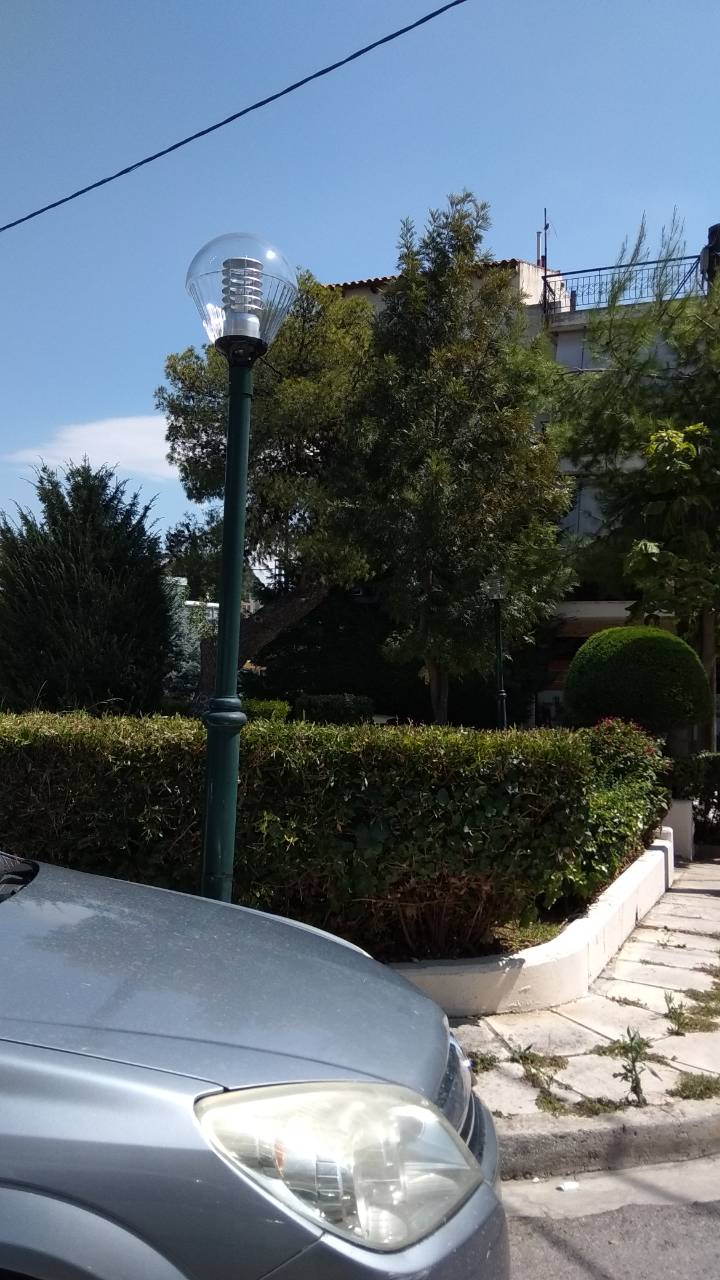 ΦΩΤΟΓΡΑΦΙΑ 1(Είδη Τμήματος Δ, Άρθρο 1 & 2)ΦΩΤΙΣΤΙΚΟ ΤΥΠΟΥ «ΟΥΡΑ»(ΠΛΑΤΕΙΑ ΟΜΟΝΟΙΑΣ ΔΗΜΟΤΙΚΗ ΕΝΟΤΗΤΑ ΑΓ. ΣΤΕΦΑΝΟΥ)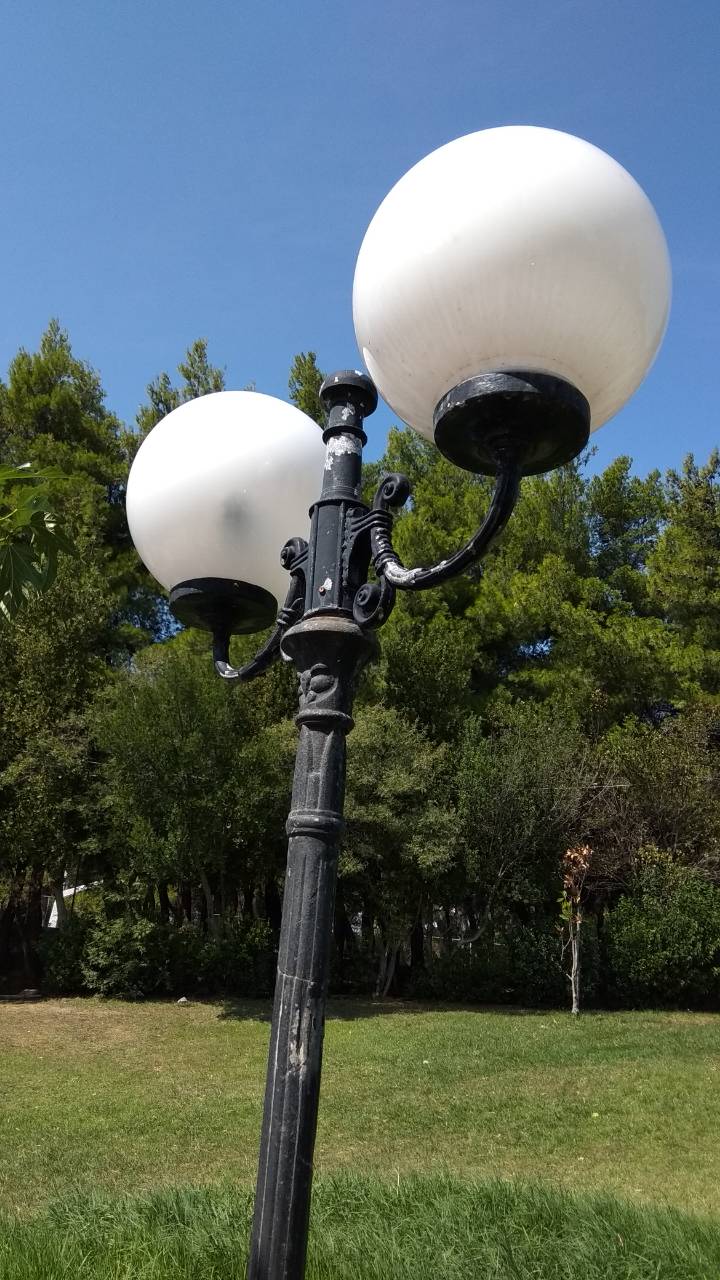 ΦΩΤΟΓΡΑΦΙΑ 2(Είδη Τμήματος Δ, Άρθρο 3)ΚΕΦΑΛΗ ΜΕ ΒΑΣΗ ΣΤΗΡΙΞΗΣ, ΔΥΟ ΒΡΑΧΙΟΝΕΣ ΚΑΙ ΔΥΟ ΦΩΤΙΣΤΙΚΑ ΜΠΑΛΑΣ Φ300MM ΜΕ ΛΑΜΠΤΗΡΕΣ LED(ΠΛΑΤΕΙΑ Ν. ΠΛΑΣΤΗΡΑ ΔΗΜΟΤΙΚΗ ΕΝΟΤΗΤΑ ΚΡΥΟΝΕΡΙΟΥ)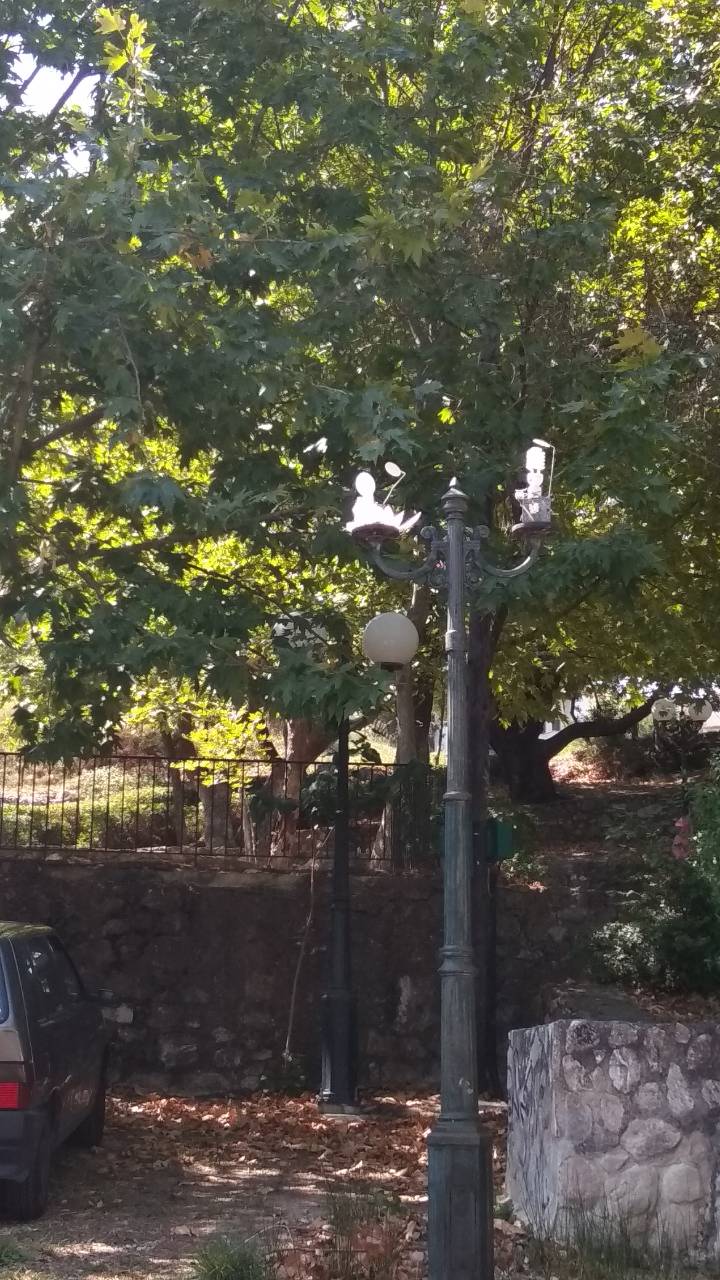 ΦΩΤΟΓΡΑΦΙΑ 3(Είδη Τμήματος Δ, Άρθρο 4 & 5)ΔΙΠΛΟΣ ΒΡΑΧΙΟΝΑΣ ΜΕ ΔΥΟ ΦΩΤΙΣΤΙΚΑ ΣΩΜΑΤΑ ΤΥΠΟΥ ΜΠΑΛΑΣ Φ300MM ΜΕ ΛΑΜΠΤΗΡΑ LED(ΑΓ. ΣΩΤΗΡΑ ΔΗΜΟΤΙΚΗ ΕΝΟΤΗΤΑ ΣΤΑΜΑΤΑΣ)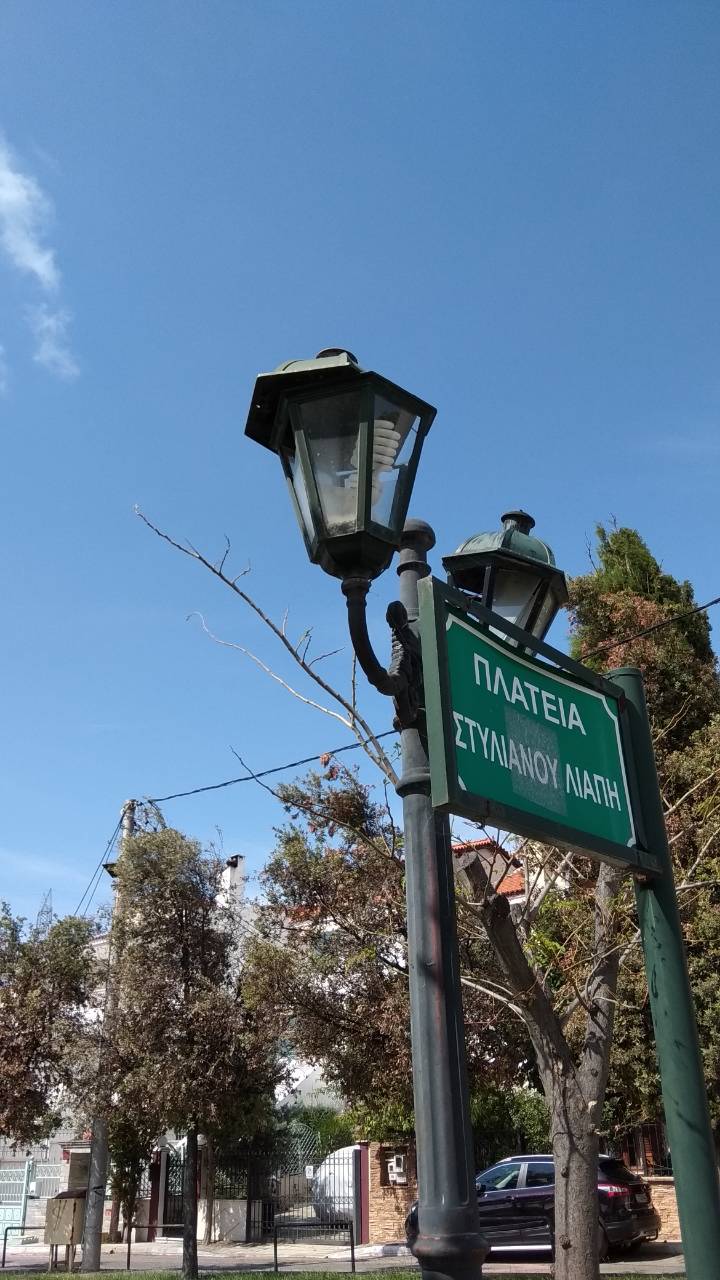 ΦΩΤΟΓΡΑΦΙΑ 4(Είδη Τμήματος Δ, Άρθρο 6)ΚΕΦΑΛΗ ΜΕ ΒΑΣΗ ΣΤΗΡΙΞΗΣ, ΔΥΟ ΒΡΑΧΙΟΝΕΣ ΚΑΙ ΔΥΟ ΦΩΤΙΣΤΙΚΑ ΤΥΠΟΥ «ΠΑΡΑΔΟΣΙΑΚΟ ΦΑΝΑΡΙ», ΜΕΣΑΙΟ, ΜΕ ΛΑΜΠΤΗΡΕΣ LED(ΠΛΑΤΕΙΑ ΛΙΑΠΗ ΔΗΜΟΤΙΚΗ ΕΝΟΤΗΤΑ ΚΡΥΟΝΕΡΙΟΥ)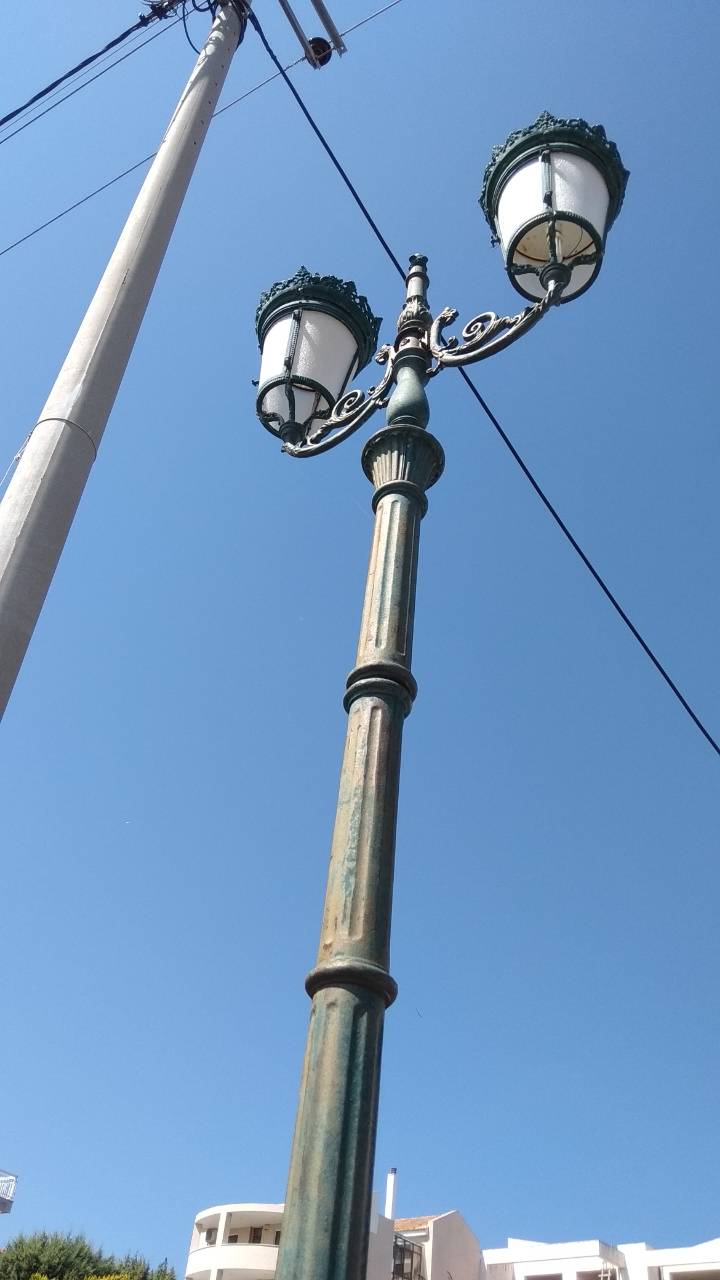 ΦΩΤΟΓΡΑΦΙΑ 5(Είδη Τμήματος Δ , Άρθρο 7 & 9)ΚΕΦΑΛΗ ΜΕ ΒΑΣΗ ΣΤΗΡΙΞΗΣ, ΔΥΟ ΒΡΑΧΙΟΝΕΣ ΚΑΙ ΔΥΟ (2) ΦΩΤΙΣΤΙΚΑ ΣΩΜΑΤΑ ΑΛΟΥΜΙΝΙΟΥ ΤΥΠΟΥ «ΜΕΓΑΛΟ ΠΑΡΑΔΟΣΙΑΚΟ ΦΑΝΑΡΙ», ΜΕ ΛΑΜΠΤΗΡΕΣ LED (ΛΕΩΦΟΡΟΣ ΚΡΥΟΝΕΡΙΟΥ ΣΤΗ ΔΗΜΟΤΙΚΗ ΕΝΟΤΗΤΑ ΚΡΥΟΝΕΡΙΟΥ)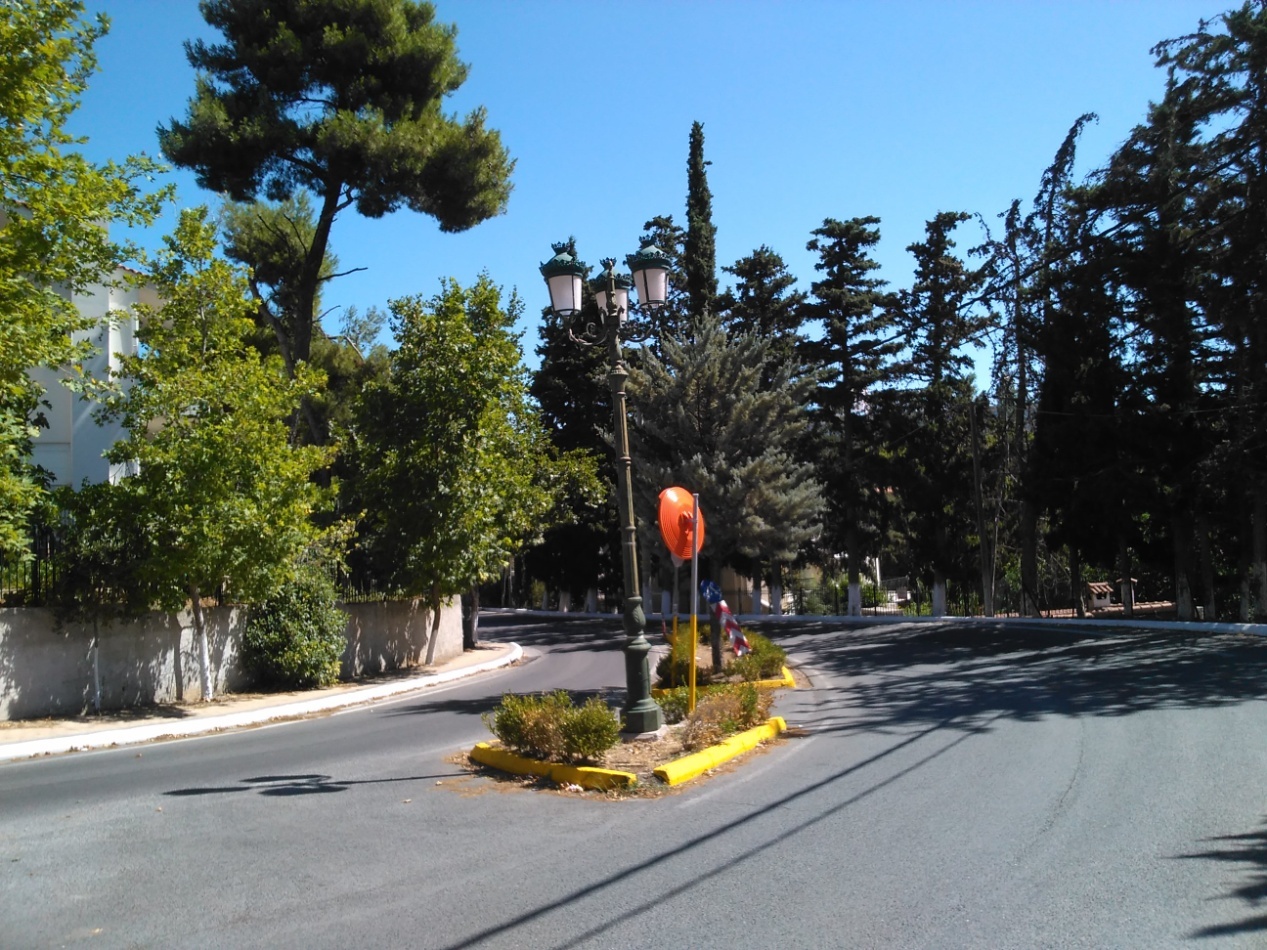 ΦΩΤΟΓΡΑΦΙΑ 6(Είδη Τμήματος Δ, Άρθρο 8)ΚΕΦΑΛΗ ΜΕ ΒΑΣΗ ΣΤΗΡΙΞΗΣ, ΔΥΟ ΒΡΑΧΙΟΝΕΣ ΚΑΙ ΔΥΟ (2) ΦΩΤΙΣΤΙΚΑ ΣΩΜΑΤΑ ΑΛΟΥΜΙΝΙΟΥ ΤΥΠΟΥ «ΜΕΓΑΛΟ ΠΑΡΑΔΟΣΙΑΚΟ ΦΑΝΑΡΙ», ΜΕ ΛΑΜΠΤΗΡΕΣ LED(ΛΕΩΦΟΡΟΣ ΚΡΥΟΝΕΡΙΟΥ ΣΤΗ ΔΗΜΟΤΙΚΗ ΕΝΟΤΗΤΑ ΚΡΥΟΝΕΡΙΟΥ)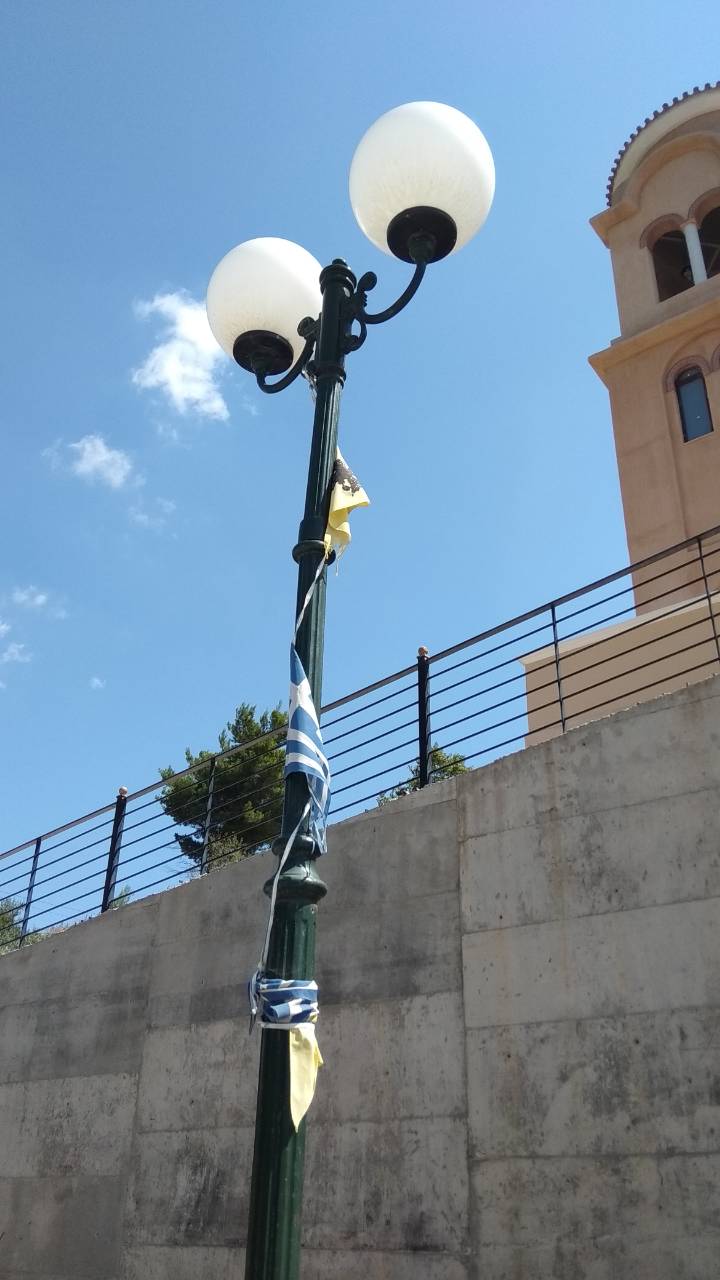 ΦΩΤΟΓΡΑΦΙΑ 7(Είδη Τμήματος Δ, Άρθρο 10)ΚΕΦΑΛΗ ΜΕ ΒΑΣΗ ΣΤΗΡΙΞΗΣ, ΔΥΟ ΒΡΑΧΙΟΝΕΣ ΚΑΙ ΔΥΟ (2) ΦΩΤΙΣΤΙΚΑ ΣΩΜΑΤΑ ΑΛΟΥΜΙΝΙΟΥ ΤΥΠΟΥ «ΜΕΓΑΛΟ ΠΑΡΑΔΟΣΙΑΚΟ ΦΑΝΑΡΙ», ΜΕ ΛΑΜΠΤΗΡΕΣ LED (ΟΔΟΣ ΜΕΓΑΛΟΥ ΑΛΕΞΑΝΔΡΟΥ ΔΗΜΟΤΙΚΗ ΕΝΟΤΗΤΑ ΣΤΑΜΑΤΑΣ)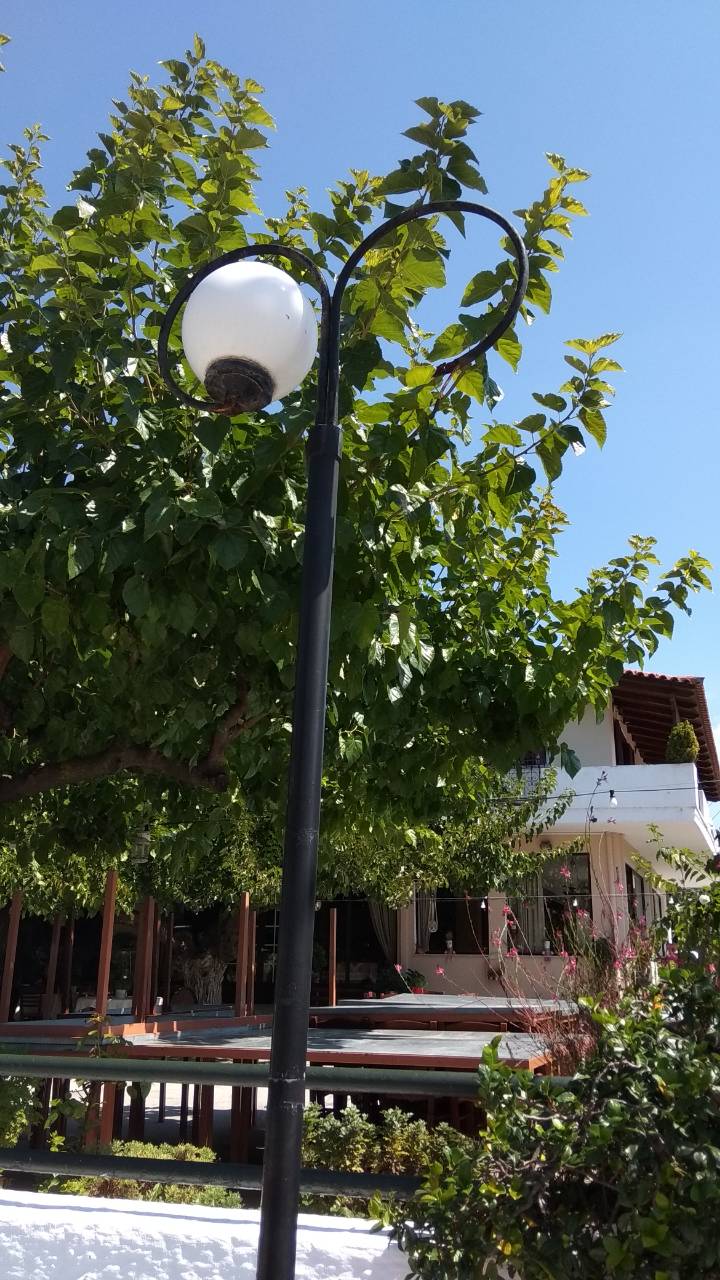 ΦΩΤΟΓΡΑΦΙΑ 8(Είδη Τμήματος Δ, Άρθρο 11)ΚΕΦΑΛΗ ΜΕ ΒΑΣΗ ΣΤΗΡΙΞΗΣ, ΔΥΟ ΒΡΑΧΙΟΝΕΣ ΚΑΙ ΔΥΟ ΦΩΤΙΣΤΙΚΑ ΜΠΑΛΑΣ Φ300 MMΜΕ ΛΑΜΠΤΗΡΕΣ LED (ΟΔΟΣ ΑΛΩΝΙΩΝ ΔΗΜΟΤΙΚΗ ΕΝΟΤΗΤΑ ΣΤΑΜΑΤΑΣ)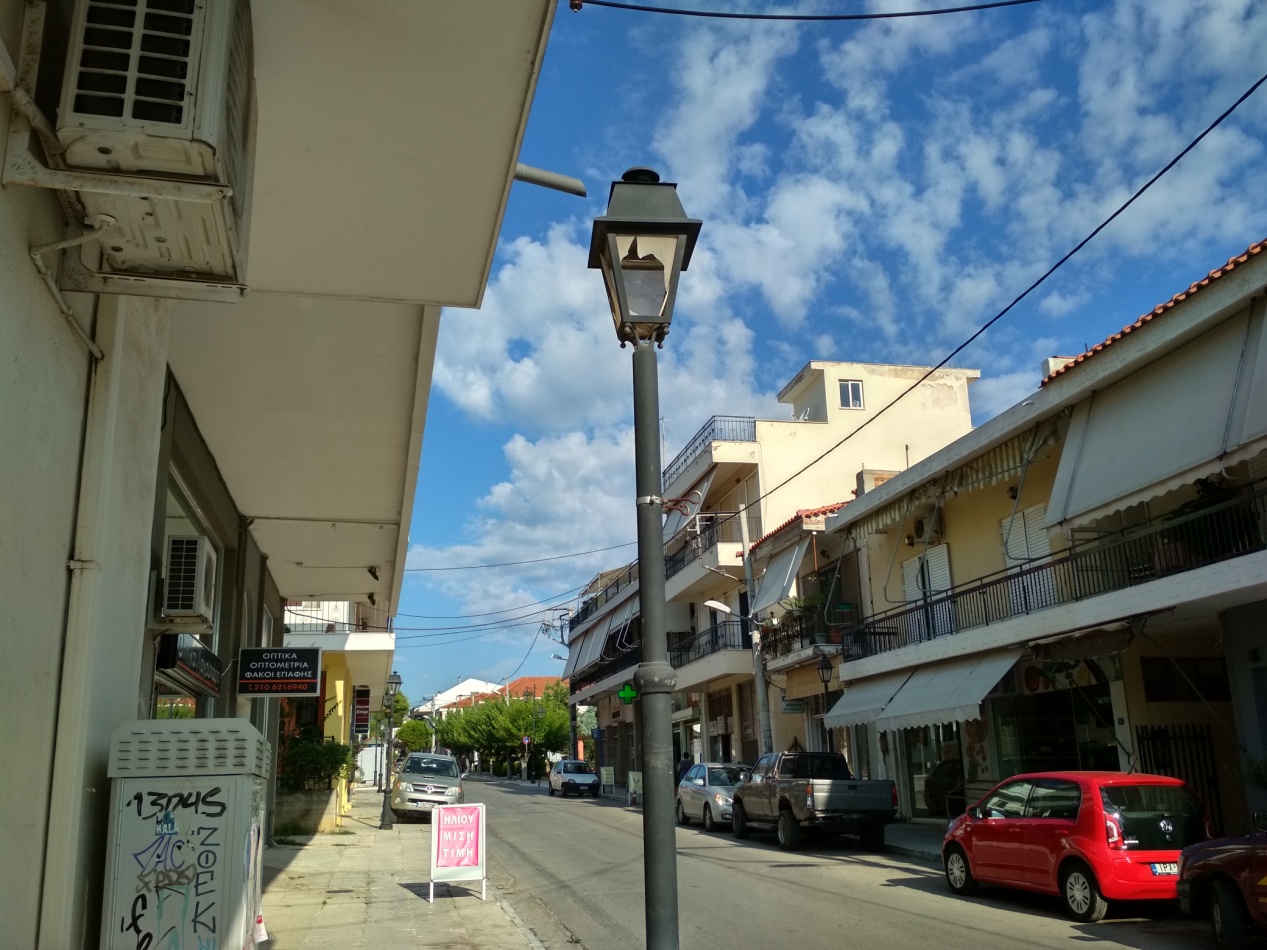 ΦΩΤΟΓΡΑΦΙΑ 9 (Είδη Τμήματος Δ, Άρθρο 5 & 12)ΦΩΤΙΣΤΙΚΟ ΣΩΜΑ ΑΛΟΥΜΙΝΙΟΥ ΤΥΠΟΥ «ΜΙΚΡΟ ΠΑΡΑΔΟΣΙΑΚΟ ΦΑΝΑΡΙ» 70WNA(ΟΔΟΣ ΚΟΙΜΗΣΕΩΣ ΤΗΣ ΘΕΤΟΚΟΥ ΔΗΜΟΤΙΚΗ ΕΝΟΤΗΤΑ ΑΓ. ΣΤΕΦΑΝΟΥ)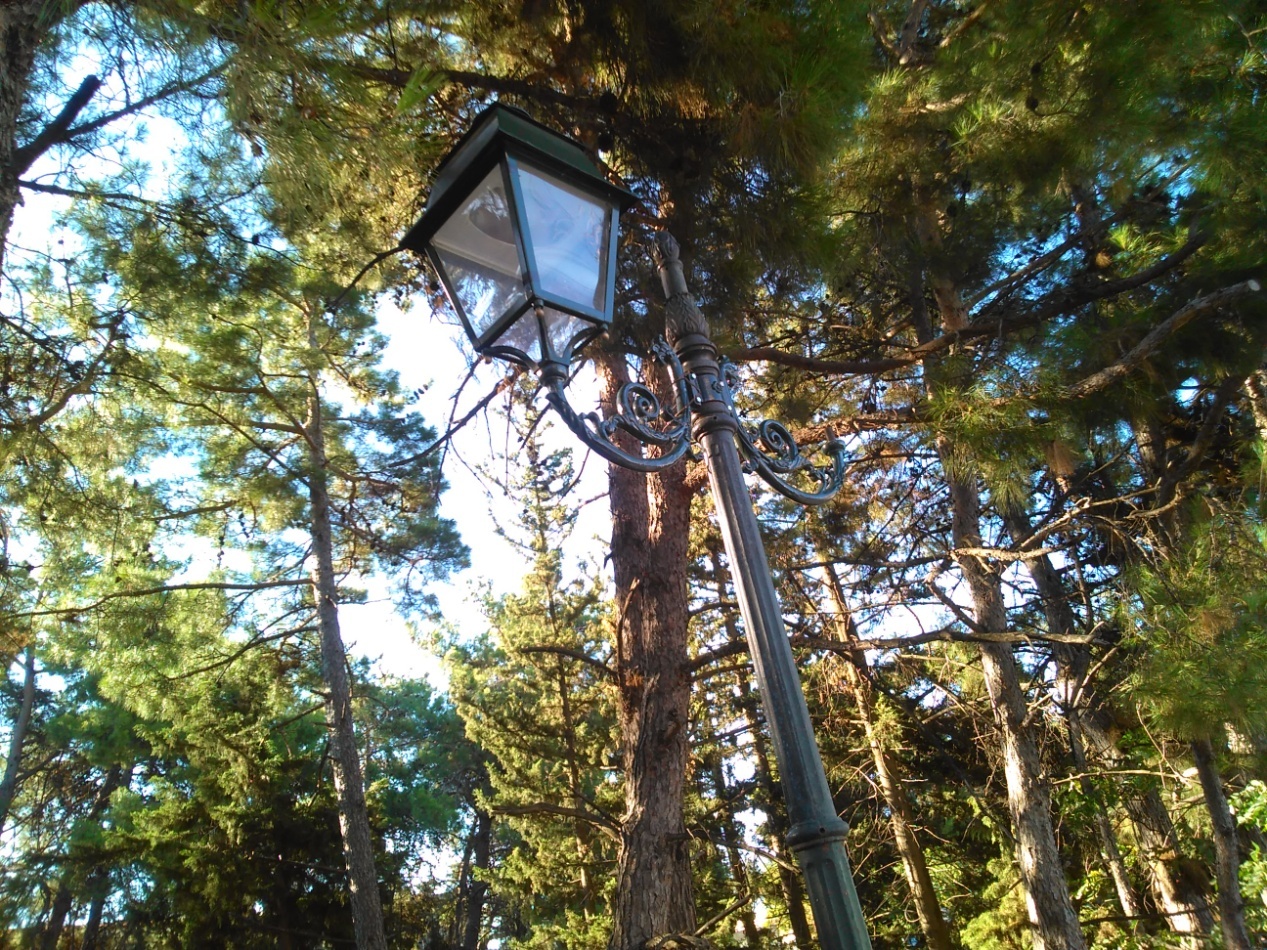 ΦΩΤΟΓΡΑΦΙΑ 10(Είδη Τμήματος Δ, Άρθρο 13 & 14)ΔΙΠΛΟ ΦΩΤΙΣΤΙΚΟ ΤΥΠΟΥ «ΠΑΡΑΔΟΣΙΑΚΟ ΦΑΝΑΡΙ», ΑΛΟΥΜΙΝΙΟΥ, ΜΕΓΑΛΑ, ΜΕ ΒΡΑΧΙΟΝΕΣ, ΛΑΜΠΤΗΡΕΣ NA, ΠΛΗΡΗ, ΙΣΧΥΟΣ ΕΚΑΣΤΟΥ 125W (ΟΔΟΣ ΗΡΩΩΝ ΠΟΛΥΤΕΧΝΕΙΟΥ ΣΤΗ ΔΗΜΟΤΙΚΗ ΕΝΟΤΗΤΑ   ΑΓ. ΣΤΕΦΑΝΟΥ)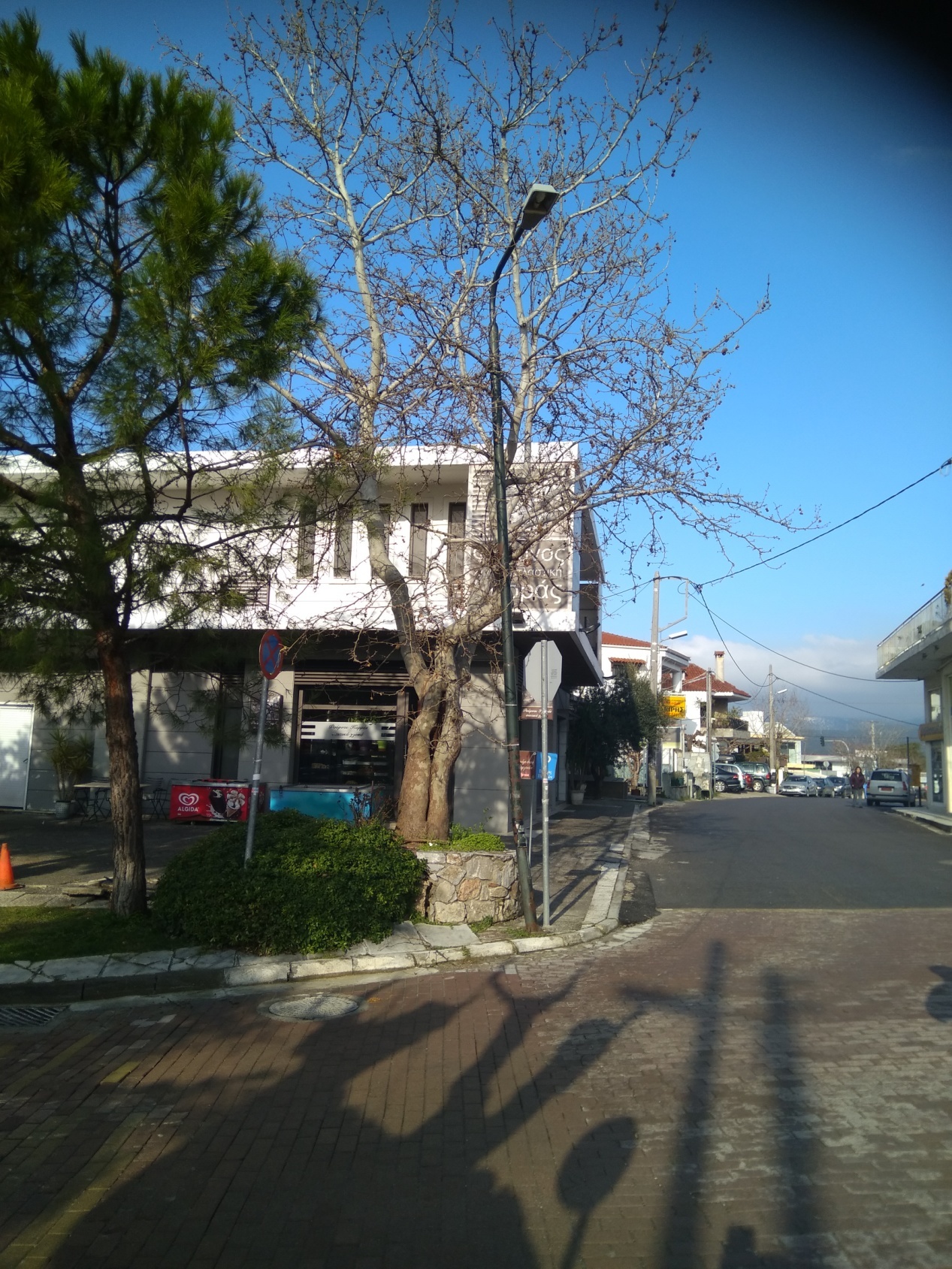 ΦΩΤΟΓΡΑΦΙΑ 11(Είδη Τμήματος Δ, Άρθρο 14 & 15)ΧΑΛΥΒΔΙΝΟΣ ΙΣΤΟΣ ΟΔΟΦΩΤΙΣΜΟΥ ΎΨΟΥΣ 6 – 8 M - ΦΩΤΙΣΤΙΚΟ ΣΩΜΑ ΒΡΑΧΙΟΝΑ LED ( ΠΛΑΤΕΙΑ ΑΝΟΙΞΗΣ ΔΗΜΟΤΙΚΗΣ ΕΝΟΤΗΤΑ ΑΝΟΙΞΗΣ)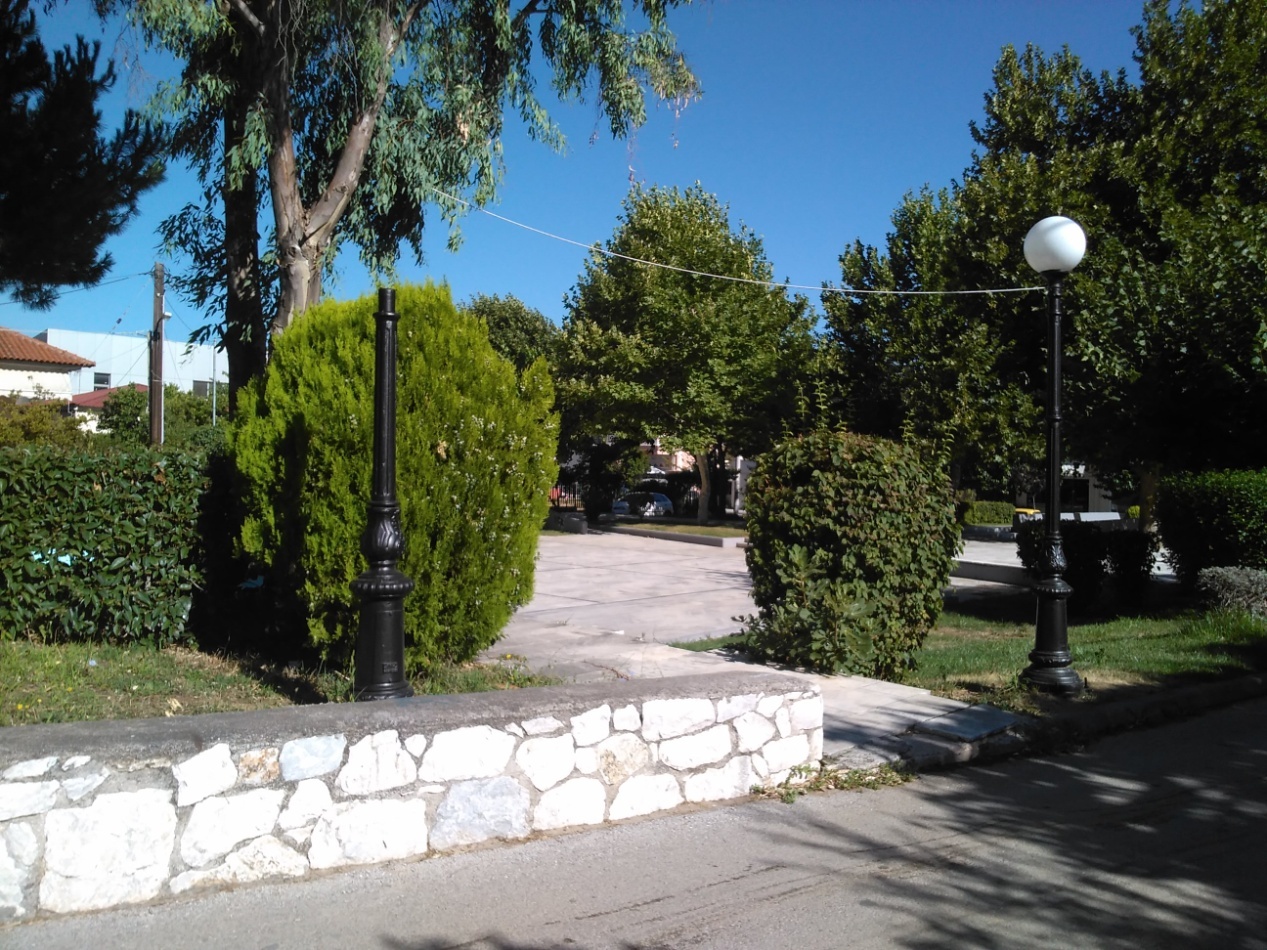 ΦΩΤΟΓΡΑΦΙΑ 12 (Είδη Τμήματος Δ, Άρθρο 5 & 16)ΦΩΤΙΣΤΙΚΟ ΣΩΜΑ ΚΕΦΑΛΗΣ ΤΥΠΟΥ ΜΠΑΛΑΣ(ΠΛΑΤΕΙΑ ΔΗΜΟΤΙΚΗΣ ΕΝΟΤΗΤΑΣ ΡΟΔΟΠΟΛΗΣ)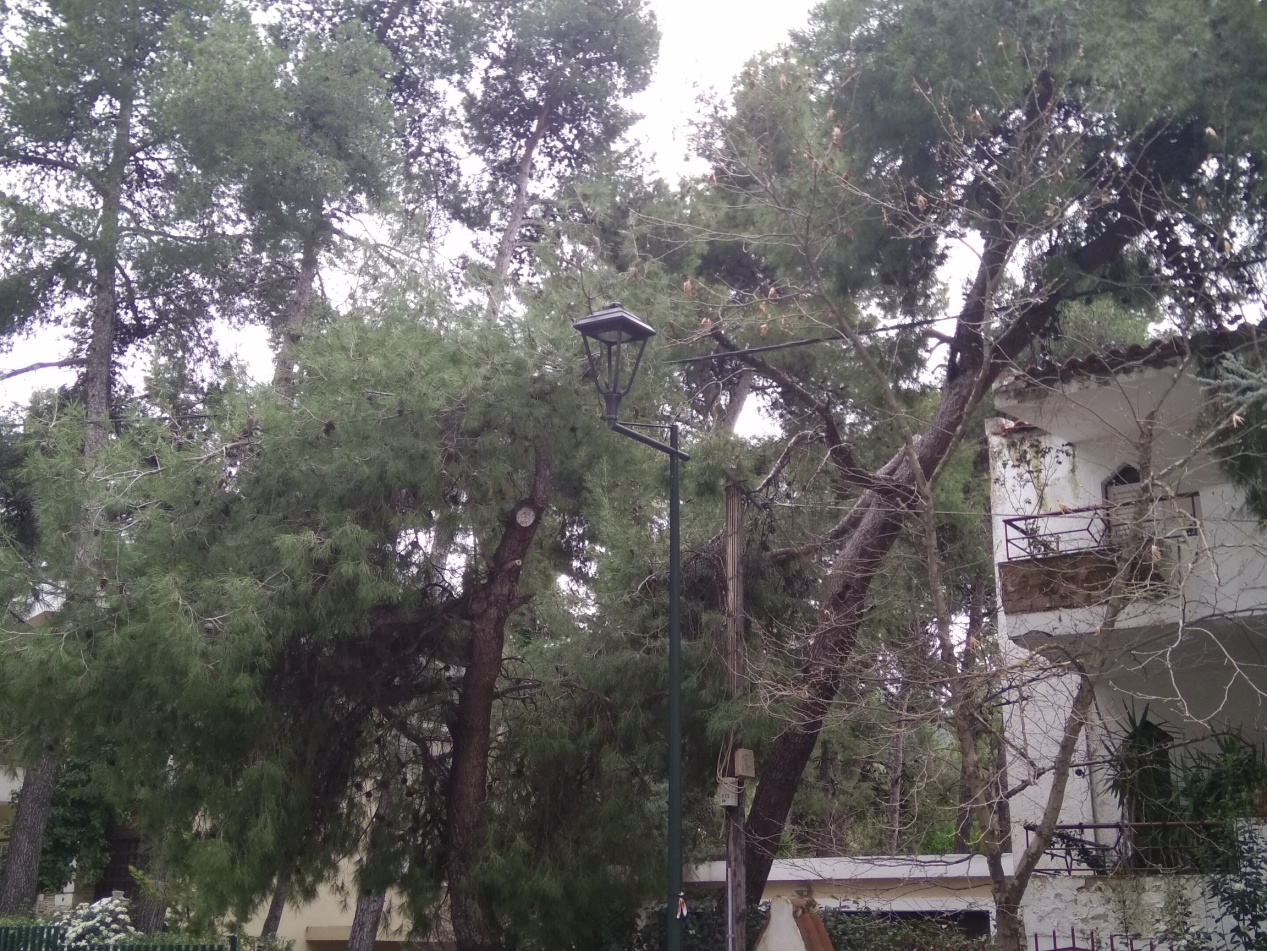 ΦΩΤΟΓΡΑΦΙΑ 13(Είδη Τμήματος Δ, Άρθρο 17)ΦΩΤΙΣΤΙΚΟ ΣΩΜΑ ΤΥΠΟΥ ΦΑΝΑΡΙ ΑΛΟΥΜΙΝΙΟΥ ΤΕΤΡΑΓΩΝΟ ΜΕΓΑΛΟΥ ΜΕΓΕΘΟΥΣ ΜΕ ΤΖΑΜΙΑ ΓΙΑ ΛΑΜΠΤΗΡΑ G12 150W ΚΕΡΑΜΙΚΟΥ ΚΑΥΣΤΗΡΑ(ΟΔΟΣ ΓΡ. ΛΑΜΠΡΑΚΗ ΔΗΜΟΤΙΚΗ ΕΝΟΤΗΤΑ ΔΡΟΣΙΑΣ)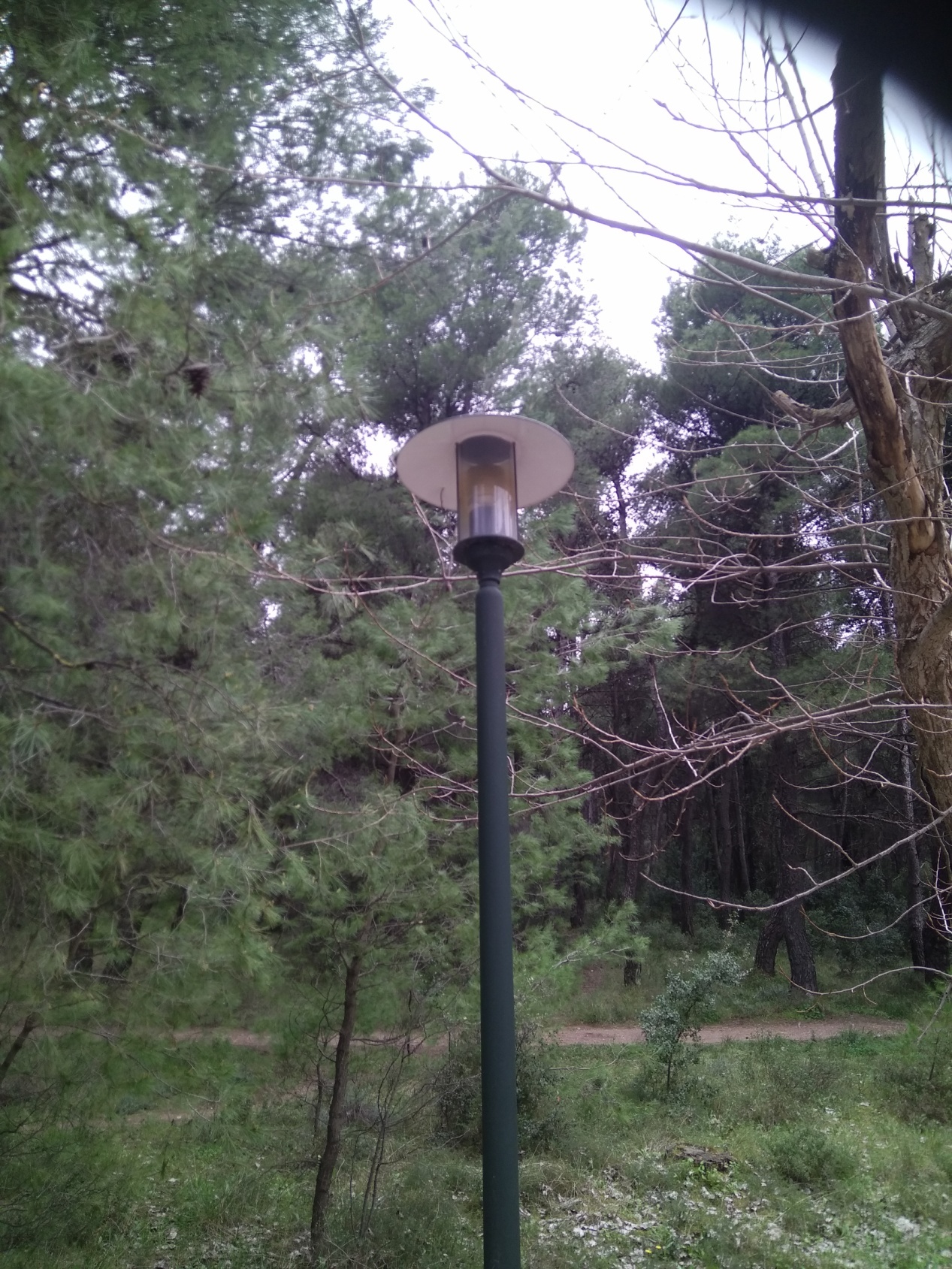 ΦΩΤΟΓΡΑΦΙΑ 14(Είδη Τμήματος Δ, Άρθρο 18)ΦΩΤΙΣΤΙΚΟΥ ΣΩΜΑΤΟΣ ΚΕΦΑΛΗΣ ΑΛΟΥΜΙΝΙΟΥ ΜΕ ΑΤΣΑΛΙΝΟ ΚΑΠΕΛΟ ΓΙΑ ΛΑΜΠΤΗΡΑ ΤΥΠΟΥ Ε27 LEDΠΕΡΙΒΑΛΛΟΝ ΧΩΡΟΣ ΓΗΠΕΔΟΥ ΔΗΜΟΤΙΚΗΣ ΕΝΟΤΗΤΑΣ ΔΡΟΣΙΑΣ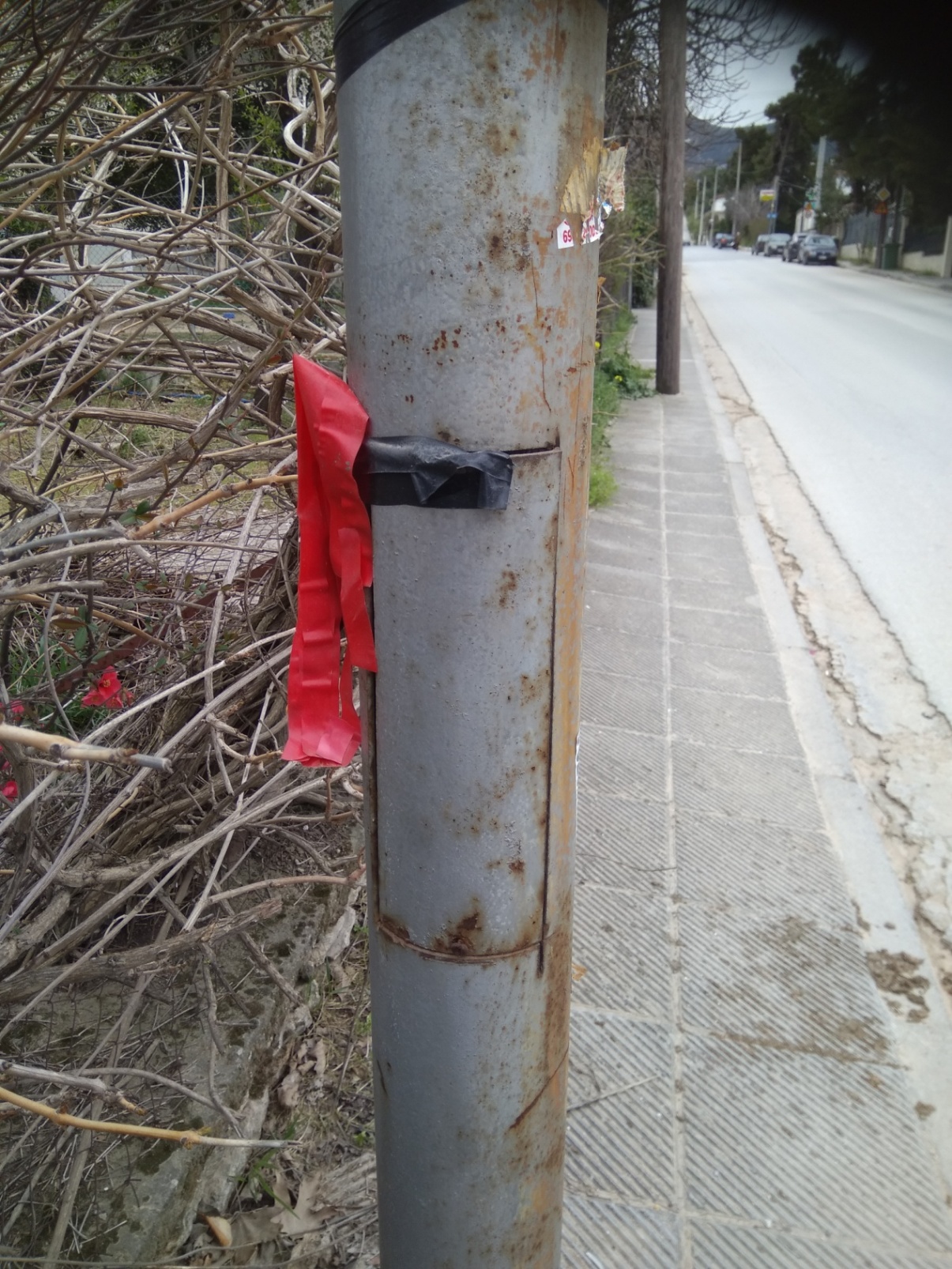 ΦΩΤΟΓΡΑΦΙΑ 15(Είδη Τμήματος Δ, Άρθρο 19/20/21)ΠΟΡΤΑ ΙΣΤΟΥ(ΛΕΩΦΟΡΟΣ ΡΟΔΟΠΟΛΕΩΣ ΔΗΜΟΤΙΚΗ ΕΝΟΤΗΤΑ ΔΡΟΣΙΑΣ)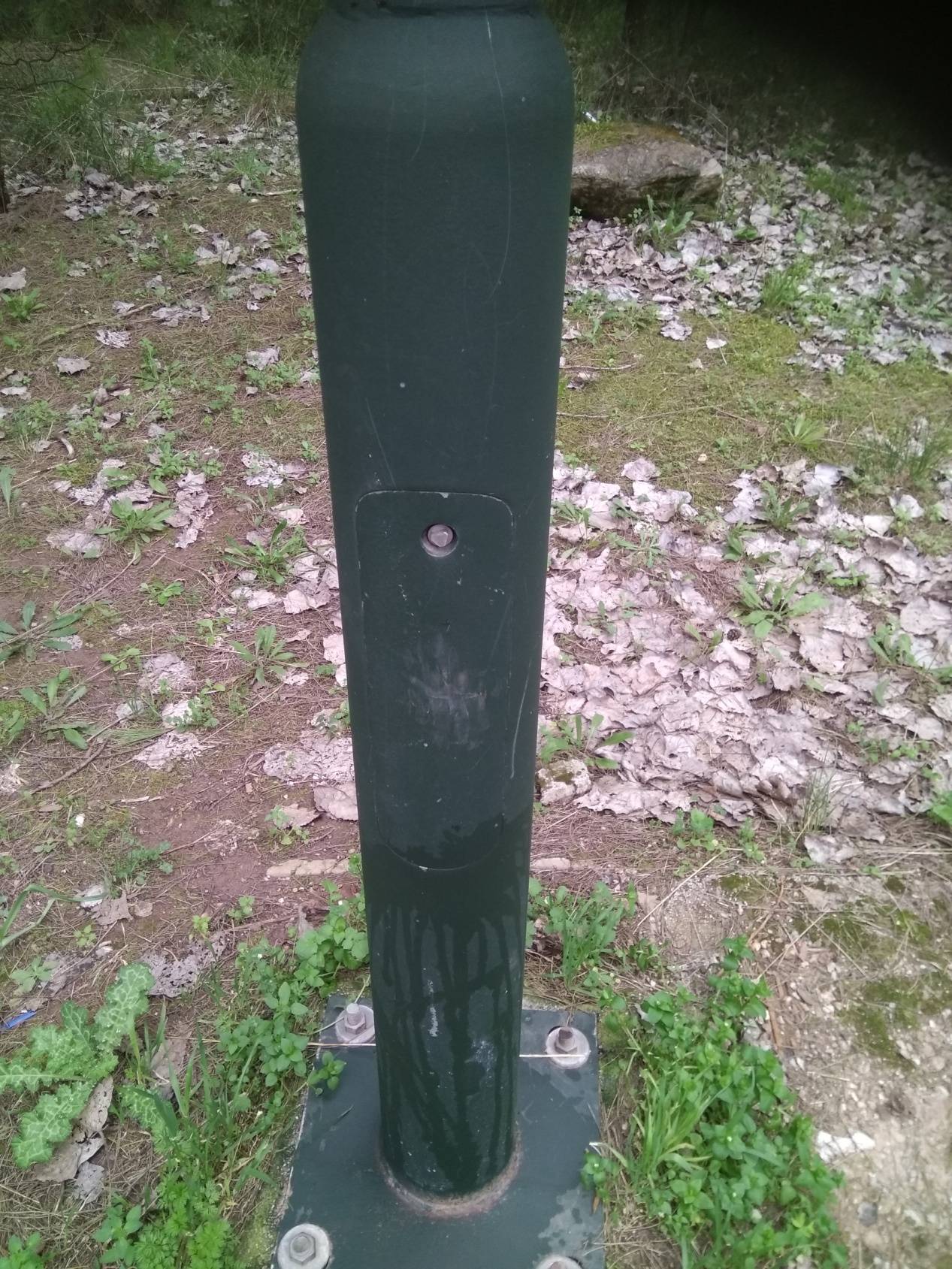 ΦΩΤΟΓΡΑΦΙΑ 16(Είδη Τμήματος Δ, Άρθρο 19/20/21)ΠΟΡΤΑ ΙΣΤΟΥ(ΠΕΡΙΒΑΛΛΟΝ ΧΩΡΟΣ ΓΗΠΕΔΟΥ ΔΗΜΟΤΙΚΗΣ ΕΝΟΤΗΤΑ ΔΡΟΣΙΑΣ)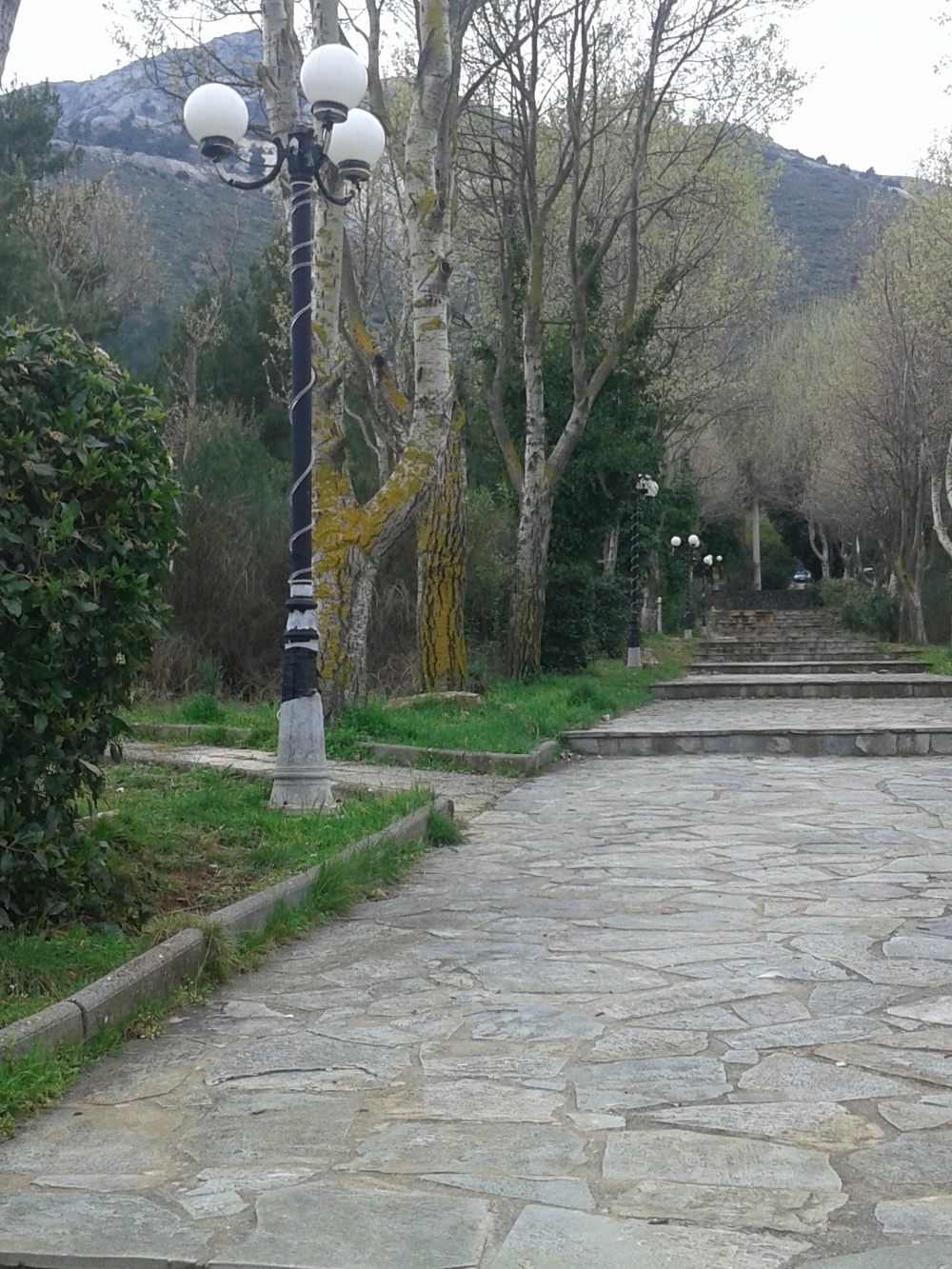 ΦΩΤΟΓΡΑΦΙΑ 17  (Είδη Τμήματος Δ, Άρθρο 25)ΚΕΦΑΛΗ ΜΕ ΒΑΣΗ ΣΤΗΡΙΞΗΣ, ΤΡΕΙΣ ΒΡΑΧΙΟΝΕΣ ΚΑΙ ΤΡΙΑ ΦΩΤΙΣΤΙΚΑ ΜΠΑΛΑΣ Φ300 MM ΜΕ ΛΑΜΠΤΗΡΕΣ LED (ΠΛΑΤΕΙΑ ΚΙΟΥ ΔΗΜΟΤΙΚΗ ΕΝΟΤΗΤΑ ΔΙΟΝΥΣΟΥ)ΕΛΛΗΝΙΚΗ ΔΗΜΟΚΡΑΤΙΑ						ΠΡΟΜΗΘΕΙΑ ΝΟΜΟΣ ΑΤΤΙΚΗΣ							ΗΛΕΚΤΡΟΛΟΓΙΚΩΝ ΕΙΔΩΝ ΔΗΜΟΣ ΔΙΟΝΥΣΟΥ 							ΟΝΟΜΑ ΠΡΟΜΗΘΕΥΤΗ:ΗΜΕΡΟΜΗΝΙΑ:ΣΥΜΠΛΗΡΩΣΗ ΠΡΟΣΦΟΡΑΣΟ ΠΡΟΣΦΕΡΩΝ(ΟΝΟΜΑ/ΕΤΑΙΡΙΑ & ΥΠΟΓΡΑΦΗ)Ο ΠΡΟΣΦΕΡΩΝ (ΟΝΟΜΑ/ΕΤΑΙΡΙΑ & ΥΠΟΓΡΑΦΗ)Ο ΠΡΟΣΦΕΡΩΝ (ΟΝΟΜΑ/ΕΤΑΙΡΙΑ & ΥΠΟΓΡΑΦΗ)Ο ΠΡΟΣΦΕΡΩΝ (ΟΝΟΜΑ/ΕΤΑΙΡΙΑ & ΥΠΟΓΡΑΦΗ)ΤΜΗΜΑ Α. ΗΛΕΚΤΡΟΛΟΓΙΚΑ ΥΛΙΚΑΤΜΗΜΑ Α. ΗΛΕΚΤΡΟΛΟΓΙΚΑ ΥΛΙΚΑΤΜΗΜΑ Α. ΗΛΕΚΤΡΟΛΟΓΙΚΑ ΥΛΙΚΑΤΜΗΜΑ Α. ΗΛΕΚΤΡΟΛΟΓΙΚΑ ΥΛΙΚΑΤΜΗΜΑ Α. ΗΛΕΚΤΡΟΛΟΓΙΚΑ ΥΛΙΚΑΤΜΗΜΑ Α. ΗΛΕΚΤΡΟΛΟΓΙΚΑ ΥΛΙΚΑΤΜΗΜΑ Α. ΗΛΕΚΤΡΟΛΟΓΙΚΑ ΥΛΙΚΑΤΜΗΜΑ Α. ΗΛΕΚΤΡΟΛΟΓΙΚΑ ΥΛΙΚΑΑ/ΑΕΙΔΟΣΜΟΝΑΔΑ ΜΕΤΡΗΣΗΣΠΟΣΟΤΗΤΑΤΙΜΗ ΜΟΝΑΔΟΣ (€)ΣΥΝΟΛΟ        (€)ΔΙΚΑΙΩΜΑ ΠΡΟΑΙΡΕΣΗΣ ΕΩΣ (50%)ΓΕΝΙΚΟ ΣΥΝΟΛΟ (€)1Καλώδιο ΝΥΜ 3x1,5 mm2ΜΕΤΡΟ4000,70280,00140,00420,002Καλώδιο ΝΥΜ 3x2,5 mm2ΜΕΤΡΟ4001,20480,00240,00720,003Καλώδιο ΝΥΜ 3x4 mm2ΜΕΤΡΟ2001,50300,00150,00450,004Καλώδιο ΝΥΜ 3x6mm2ΜΕΤΡΟ2002,40480,00240,00720,005Καλώδιο ΝΥΜ 3x10 mm2+1,5mm2ΜΕΤΡΟ504,00200,00100,00300,006Καλώδιο ΝΥΜ 3x16 mm2+1,5mm2ΜΕΤΡΟ405,00200,00100,00300,007Καλώδιο NYAF 1 mm2 μαύρο - μπλε ΜΕΤΡΟ4000,1560,0030,0090,008Καλώδιο NYAF 1,5 mm2 μαύρο - μπλε ΜΕΤΡΟ3000,1854,0027,0081,009Καλώδιο NYAF 2,5 mm2 μαύρο - μπλε ΜΕΤΡΟ3000,3090,0045,00135,0010Καλώδιο NYAF 4 mm2 μαύρο - μπλε ΜΕΤΡΟ4000,45180,0090,00270,0011Καλώδιο NYAF 1,5 mm2 σιλικόνης ΜΕΤΡΟ1000,3030,0015,0045,0012Καλώδιο NYAF 2,5 mm2 σιλικόνης ΜΕΤΡΟ1000,4040,0020,0060,0013Μακαρόνι υαλομέταξο 2 mmΜΕΤΡΟ100,404,002,006,0014Μακαρόνι υαλομέταξο 4 mmΜΕΤΡΟ100,404,002,006,0015Μακαρόνι υαλομέταξο 6 mmΜΕΤΡΟ100,404,002,006,0016Μακαρόνι υαλομέταξο 8 mmΜΕΤΡΟ100,404,002,006,0017Μακαρόνι υαλομέταξο 10 mmΜΕΤΡΟ100,404,002,006,0018Καλώδιο ΝΥΑ 1 mm2 μαύροΜΕΤΡΟ1000,1414,007,0021,0019Καλώδιο ΝΥΑ 1,5 mm2 μαύρο ΜΕΤΡΟ1000,1616,008,0024,0020Καλώδιο ΝΥΑ 1,5 mm2 κίτρινοΜΕΤΡΟ1000,1616,008,0024,0021Καλώδιο ΝΥΑ 1,5 mm2 μπλεΜΕΤΡΟ1000,1616,008,0024,0022Καλώδιο ΝΥΑ 2,5 mm2 μαύρο ΜΕΤΡΟ1000,2525,0012,5037,5023Καλώδιο ΝΥΑ 2,5 mm2 κίτρινο ΜΕΤΡΟ1000,2525,0012,5037,5024Καλώδιο ΝΥΑ 2,5 mm2 μπλεΜΕΤΡΟ1000,2525,0012,5037,5025Καλώδιο ΝΥΑ 4 mm2 μαύρο ΜΕΤΡΟ1000,4545,0022,5067,5026Καλώδιο ΝΥΑ 6 mm2 κίτρινο ΜΕΤΡΟ200,7014,007,0021,0027Καλώδιο ΝΥΑ 10 mm2 κίτρινοΜΕΤΡΟ1001,00100,0050,00150,0028Καλώδιο ΝΥΑ 16 mm2 κίτρινο ΜΕΤΡΟ1001,80180,0090,00270,0029Καλώδιο ΝΥΑ 25 mm2 κίτρινο ΜΕΤΡΟ502,60130,0065,00195,0030Καλώδιο σιλικόνης 3x1,5 mmΜΕΤΡΟ503,00150,0075,00225,0031Καλώδιο ΝΥΥ 3x1,5 mm2ΜΕΤΡΟ1000,8080,0040,00120,0032Καλώδιο ΝΥΥ 3x2,5 mm2ΜΕΤΡΟ1001,20120,0060,00180,0033Καλώδιο ΝΥΥ 3x4 mm2ΜΕΤΡΟ1001,60160,0080,00240,0034Καλώδιο ΝΥΥ 3x6 mm2ΜΕΤΡΟ1002,40240,00120,00360,0035Καλώδιο ΝΥΥ 5x1,5 mm2ΜΕΤΡΟ1001,20120,0060,00180,0036Καλώδιο ΝΥΥ 5x2,5 mm2ΜΕΤΡΟ1002,00200,00100,00300,0037Καλώδιο ΝΥΥ 5x4 mm2ΜΕΤΡΟ1003,00300,00150,00450,0038Καλώδιο ΝΥΥ 5x6 mm2ΜΕΤΡΟ1004,00400,00200,00600,0039Καλώδιο ΝΥΥ 4x2,5 mm2ΜΕΤΡΟ501,4070,0035,00105,0040Καλώδιο ΝΥΥ 4x4 mm2ΜΕΤΡΟ1002,20220,00110,00330,0041Καλώδιο NYY 4x6 mm2ΜΕΤΡΟ1003,00300,00150,00450,0042Καλώδιο NYY 4x10 mm2ΜΕΤΡΟ505,00250,00125,00375,0043Καλώδιο ΝΥΥ 5x10 mm2 +1,5 mm2ΜΕΤΡΟ407,00280,00140,00420,0044Καλώδιο ΝΥΥ 5x16 mm2 +1,5mm2ΜΕΤΡΟ409,00360,00180,00540,0045Καλώδιο ΝΥΥ 3x35 mm2 ΜΕΤΡΟ1012,00120,0060,00180,0046Εύκαμπτο καλώδιο 2x0,75 mm2 άσπροΜΕΤΡΟ2000,3060,0030,0090,0047Εύκαμπτο καλώδιο 2x1 mm2 άσπροΜΕΤΡΟ2000,4080,0040,00120,0048Εύκαμπτο καλώδιο 2x1,5 mm2 άσπροΜΕΤΡΟ2000,50100,0050,00150,0049Εύκαμπτο καλώδιο 3x0,75 mm2 άσπροΜΕΤΡΟ3000,40120,0060,00180,0050Εύκαμπτο καλώδιο 3x1 mm2 άσπροΜΕΤΡΟ3000,50150,0075,00225,0051Εύκαμπτο καλώδιο 3x1,5 mm2 άσπροΜΕΤΡΟ3000,80240,00120,00360,0052Εύκαμπτο καλώδιο 3x2,5 mm2 άσπροΜΕΤΡΟ1001,20120,0060,00180,0053Εύκαμπτο καλώδιο 4x0,75 mm2 άσπροΜΕΤΡΟ1000,5050,0025,0075,0054Εύκαμπτο καλώδιο 4x0,50 mm2 άσπροΜΕΤΡΟ1000,4040,0020,0060,0055Καλώδιο καουτσούκ 2x1,5 mm2 μαύροΜΕΤΡΟ1001,00100,0050,00150,0056Καλώδιο καουτσούκ 3x1,5 mm2 μαύροΜΕΤΡΟ1001,90190,0095,00285,0057Καλώδιο καουτσούκ 1x2,5mm διπλής μόνωσης ΔΕΗ ΜΕΤΡΟ2002,00400,00200,00600,0058Καλώδιο καουτσούκ 2χ1 μαύρο εύκαμπτοΜΕΤΡΟ1002,00200,00100,00300,0059Καλώδιο τηλεφώνου 2 ζευγώνΜΕΤΡΟ2000,4080,0040,00120,0060Καλώδιο UTP 4 ζευγών κατ. 5ΜΕΤΡΟ2000,50100,0050,00150,0061Καλώδιο UTP εξωτερικού χώρου 4 ζευγών κατ. 5ΜΕΤΡΟ4000,40160,0080,00240,0062Καλώδιο τηλεφώνου πλακέ 2 ζευγών άσπρο ΜΕΤΡΟ2000,2040,0020,0060,0063Κλιπ τηλεφώνουΤΕΜ1000,1010,005,0015,0064connectors δικτύου RJ 45ΤΕΜ1001,00100,0050,00150,0065connectors δικτύου RJ 11ΤΕΜ1001,00100,0050,00150,0066Καλώδιο 2x0,75 mm2  άσπρο εύκαμπτοΜΕΤΡΟ2000,4080,0040,00120,0067Καλώδιο 2x1 mm2 άσπρο εύκαμπτοΜΕΤΡΟ1000,4040,0020,0060,0068Σωλήνες γαλβανιζέ 1 1/4ΤΕΜ1019,00190,0095,00285,0069Σωλήνες γαλβανιζέ 3'' ΤΕΜ1041,00410,00205,00615,0070Γωνία γαλβανιζέ 120ο θηλυκό - θηλυκόΤΕΜ101,5015,007,5022,5071Καραβοχελώνες μεταλλικές εξωτ. Στεγανές (Ε-27/100W) οβάλΤΕΜ415,0060,0030,0090,0072Καραβοχελώνες μεταλλικές εξωτ. Στεγανές (Ε-27/100W) στρογγυλέςΤΕΜ1412,00168,0084,00252,0073Μαχαιρωτή ασφάλεια Νο00 35 ΑΤΕΜ43,0012,006,0018,0074Μαχαιρωτή ασφάλεια Νο00 50 ΑΤΕΜ43,0012,006,0018,0075Μαχαιρωτή ασφάλεια Νο00 63 ΑΤΕΜ43,0012,006,0018,0076Μαχαιρωτή ασφάλεια Νο00 80 ΑΤΕΜ43,0012,006,0018,0077Μαχαιρωτή ασφάλεια Νο00 100 ΑΤΕΜ43,0012,006,0018,0078Μαχαιρωτή ασφάλεια Νο00 125 ΑΤΕΜ44,5018,009,0027,0079Μαχαιρωτή ασφάλεια Νο00 160 ΑΤΕΜ44,5018,009,0027,0080Μαχαιρωτή ασφάλεια Νο1 50 Α ΤΕΜ44,5018,009,0027,0081Μαχαιρωτή ασφάλεια Νο1 63 ΑΤΕΜ44,5018,009,0027,0082Μαχαιρωτή ασφάλεια Νο1 80 ΑΤΕΜ44,5018,009,0027,0083Μαχαιρωτή ασφάλεια Νο1 100 ΑΤΕΜ44,5018,009,0027,0084Μαχαιρωτή ασφάλεια Νο1 125 ΑΤΕΜ44,5018,009,0027,0085Μαχαιρωτή ασφάλεια Νο1 160 ΑΤΕΜ44,5018,009,0027,0086Μαχαιρωτή ασφάλεια Νο1 200 ΑΤΕΜ44,5018,009,0027,0087Μαχαιρωτή ασφάλεια Νο1 250 Α ΤΕΜ 44,5018,009,0027,0088Μαχαιρωτή ασφάλεια Νο2 125 ΑΤΕΜ 46,0024,0012,0036,0089Μαχαιρωτή ασφάλεια Νο2 160 ΑΤΕΜ 46,0024,0012,0036,0090Μαχαιρωτή ασφάλεια Νο2 200 Α ΤΕΜ 46,0024,0012,0036,0091Μαχαιρωτή ασφάλεια Νο2 250 Α ΤΕΜ 46,0024,0012,0036,0092Ασφάλεια ΔΕΗ 35 Α / Ε-16ΤΕΜ500,5025,0012,5037,5093Ασφάλεια ΔΕΗ 40 Α / Ε-16ΤΕΜ400,6024,0012,0036,0094Ασφάλεια ΔΕΗ 50 Α / Ε-16ΤΕΜ200,8016,008,0024,0095Αυτόματη ασφάλεια ΔΕΗ 63ΑΤΕΜ206,00120,0060,00180,0096Πώμα πορσελάνης για ασφάλειες Ε-16 ΔΕΗΤΕΜ201,0020,0010,0030,0097Πώμα πορσελάνης 100Α γολιάθ ΤΕΜ65,0030,0015,0045,0098Ασφάλεια γυάλινη 5x20 4 A  ΚΟΥΤΙ (10  τεμ)20,501,000,501,5099Ασφάλεια γυάλινη 5x20 5 A  ΚΟΥΤΙ (10  τεμ)20,501,000,501,50100Ασφάλεια γυάλινη 5x20 6 A  ΚΟΥΤΙ (10  τεμ)20,501,000,501,50101Ασφάλεια γυάλινη 5x20 7 A  ΚΟΥΤΙ (10  τεμ)40,502,001,003,00102Ασφάλεια γυάλινη 6,3x30 2 A ΚΟΥΤΙ (10  τεμ)100,808,004,0012,00103Ασφάλεια γυάλινη 6,3x30 3 A ΚΟΥΤΙ (10  τεμ)100,808,004,0012,00104Ασφάλεια γυάλινη 6,3x30 5 A ΚΟΥΤΙ (10  τεμ)100,808,004,0012,00105Ασφάλεια γυάλινη 6,3x30 5 A ΚΟΥΤΙ (10  τεμ)100,808,004,0012,00106Ασφάλεια γυάλινη 6,3x30 10 A ΚΟΥΤΙ (10  τεμ)100,808,004,0012,00107Ασφάλεια γυάλινη 6,3x30 15 A ΚΟΥΤΙ (10  τεμ)100,808,004,0012,00108Ασφάλεια κυλινδρική 10,3x38 4 Α / GLΤΕΜ1000,3030,0015,0045,00109Ασφάλεια κυλινδρική 10,3x38 6 Α / GLΤΕΜ1000,3030,0015,0045,00110Ασφάλεια τήξεως φυσίγγιο πορσελάνης 10 Α D (κοινές)ΤΕΜ500,4020,0010,0030,00111Ασφάλεια τήξεως φυσίγγιο πορσελάνης 16 Α D (κοινές)ΤΕΜ500,4020,0010,0030,00112Ασφάλεια τήξεως φυσίγγιο πορσελάνης 20 Α D (κοινές) ΤΕΜ500,4020,0010,0030,00113Ασφάλεια τήξεως φυσίγγιο πορσελάνης 25 Α D (κοινές)ΤΕΜ500,4020,0010,0030,00114Ασφάλεια τήξεως φυσίγγιο  πορσελάνης 35 Α D (κοινές)ΤΕΜ1000,5050,0025,0075,00115Ασφάλεια τήξεως φυσίγγιο πορσελάνης 50 Α D (κοινές)ΤΕΜ500,5025,0012,5037,50116Ασφάλεια τήξεως φυσίγγιο πορσελάνης 63 Α D (κοινές)ΤΕΜ500,6030,0015,0045,00117Ασφάλεια τήξεως φυσίγγιο  πορσελάνης 80 Α ΓΟΛΙΑΘ ΤΕΜ105,0050,0025,0075,00118Ασφάλεια τήξεως φυσίγγιο πορσελάνης 100 Α ΓΟΛΙΑΘΤΕΜ105,0050,0025,0075,00119Ασφάλεια NEOZED πορσελάνης 10 Α ΤΕΜ300,4012,006,0018,00120Ασφάλεια NEOZED πορσελάνης 16 Α ΤΕΜ300,4012,006,0018,00121Ασφάλεια NEOZED πορσελάνης 20 ΑΤΕΜ300,4012,006,0018,00122Ασφάλεια NEOZED πορσελάνης 25 ΑΤΕΜ200,408,004,0012,00123Ασφάλεια NEOZED πορσελάνης 35 ΑΤΕΜ400,4016,008,0024,00124Ασφάλεια NEOZED πορσελάνης 50 ΑΤΕΜ140,507,003,5010,50125Ασφάλεια NEOZED πορσελάνης 63 ΑΤΕΜ200,6012,006,0018,00126Ασφάλεια αυτόματη πίνακα 1x6 AΤΕΜ43,0012,006,0018,00127Ασφάλεια αυτόματη πίνακα 1x10 A/6ΚΑΤΕΜ303,0090,0045,00135,00128Ασφάλεια αυτόματη πίνακα 1x16 A/6ΚΑΤΕΜ203,0060,0030,0090,00129Ασφάλεια αυτόματη πίνακα 1x20 A/6ΚΑΤΕΜ203,0060,0030,0090,00130Ασφάλεια αυτόματη πίνακα 1x25 A/6ΚΑΤΕΜ203,0060,0030,0090,00131Ασφάλεια αυτόματη πίνακα 1x32 A/6ΚΑΤΕΜ203,0060,0030,0090,00132Ασφάλεια αυτόματη πίνακα 1x40 A/6ΚΑΤΕΜ203,0060,0030,0090,00133Ασφάλεια αυτόματη πίνακα 1x50 ΑΤΕΜ103,0030,0015,0045,00134Ασφάλεια αυτόματη πίνακα 1x63 AΤΕΜ103,0030,0015,0045,00135Ασφάλεια αυτόματη πίνακα 3x10 AΤΕΜ412,0048,0024,0072,00136Ασφάλεια αυτόματη πίνακα 3x16 AΤΕΜ412,0048,0024,0072,00137Ασφάλεια αυτόματη πίνακα 3x20AΤΕΜ412,0048,0024,0072,00138Ασφάλεια αυτόματη πίνακα 3x25 AΤΕΜ412,0048,0024,0072,00139Ασφάλεια αυτόματη πίνακα 3x32 AΤΕΜ412,0048,0024,0072,00140Ασφάλεια αυτόματη πίνακα 3x40 AΤΕΜ412,0048,0024,0072,00141Ασφάλεια αυτόματη πίνακα 3x50 AΤΕΜ412,0048,0024,0072,00142Ασφάλεια αυτόματη πίνακα 3x63 AΤΕΜ412,0048,0024,0072,00143Ασφάλεια αυτόματη διπλή 2x6Α/6ΚΑ μονού βήματοςΤΕΜ48,0032,0016,0048,00144Ασφάλεια αυτόματη διπλή 2x10Α/6ΚΑ μονού βήματοςΤΕΜ48,0032,0016,0048,00145Ασφάλεια αυτόματη διπλή 2x16Α/6ΚΑ μονού βήματοςΤΕΜ48,0032,0016,0048,00146Ασφάλεια αυτόματη διπλή 2x20Α/6ΚΑ μονού βήματοςΤΕΜ48,0032,0016,0048,00147Χρονοδιακόπτης Ράγας Ψηφιακός Εβδομαδιαίος ΤΕΜ640,00240,00120,00360,00148Χρονοδιακόπτης Ράγας  με εφεδρεία μονού βήματος 16Α/230VΤΕΜ1024,00240,00120,00360,00149Διακόπτης Λυκόφωτος 16Α χωρίς ρύθμισηΤΕΜ824,00192,0096,00288,00150Διακόπτης Λυκόφωτος 16Α με ρύθμιση ΤΕΜ628,00168,0084,00252,00151Ρελέ θερμάνσεως 4x40 AΤΕΜ2024,00480,00240,00720,00152Ρελέ θερμάνσεως 4x25 AΤΕΜ1022,00220,00110,00330,00153Ρελέ θερμάνσεως 2x25 AΤΕΜ618,00108,0054,00162,00154Ρελέ θερμάνσεως 4x63 AΤΕΜ1040,00400,00200,00600,00155Ρελέ διαρροής 4x63A/0,03ΤΕΜ630,00180,0090,00270,00156Ρελέ διαρροής 4x40A/0,03 ΤΕΜ2023,00460,00230,00690,00157Ρελέ διαρροής 2x40A/0,03ΤΕΜ2019,00380,00190,00570,00158Ρελέ διαρροής 2x63A/0,03 ΤΕΜ622,00132,0066,00198,00159Διακόπτης bypass 4x40 1 - 0 -2 ράγας / 4 στοιχείων (θέσεων)ΤΕΜ2030,00600,00300,00900,00160Διακόπτης bypass 2x40 1 - 0 - 2 ράγας / 4 στοιχείων (θέσεων)ΤΕΜ2015,00300,00150,00450,00161Ενδεικτική λυχνία πίνακα 230VΤΕΜ202,5050,0025,0075,00162Ενδεικτική λυχνία πίνακα 230V τριπλέταΤΕΜ614,0084,0042,00126,00163Κανάλι αυτοκόλλητο άσπρο 15χ15 ΜΕΤΡΟ201,1022,0011,0033,00164Κανάλι αυτοκόλλητο άσπρο 20χ20 ΜΕΤΡΟ201,2024,0012,0036,00165Κανάλι αυτοκόλλητο άσπρο 30χ30ΜΕΤΡΟ202,3046,0023,0069,00166Κανάλι αυτοκόλλητο άσπρο 40χ25ΜΕΤΡΟ102,8028,0014,0042,00167Κανάλι άσπρο 105χ50ΜΕΤΡΟ1014,00140,0070,00210,00168Κανάλι αυτοκόλλητο άσπρο επιδαπέδιο 50χ13ΜΕΤΡΟ106,0060,0030,0090,00169Μπαλαντέζα καρούλι 3x1,5 mm2 25 μέτρωνΤΕΜ1045,00450,00225,00675,00170Μπαλαντέζα καρούλι 3x2,5 mm2 25 μέτρωνΤΕΜ1060,00600,00300,00900,00171Μπαλαντέζα 10 μέτρα με φις αρσενικό και θηλυκό 3χ1,5mm2ΤΕΜ1010,00100,0050,00150,00172Μπαλαντέζα 5 μέτρα με φις αρσενικό και θηλυκό 3x1,5mm2ΤΕΜ86,0048,0024,0072,00173Πολύμπριζο με φις και καλώδιο και διακόπτη 5 θέσεων κομπλέΤΕΜ65,0030,0015,0045,00174Πολύμπριζο με φις και καλώδιο και διακόπτη 3 θέσεων κομπλέΤΕΜ64,5027,0013,5040,50175Καλώδιο καουτσούκ 5x10 mm2 εύκαμπτο μαύροΜΕΤΡ1010,00100,0050,00150,00176Καλώδιο καουτσούκ 5x16 mm2 εύκαμπτο μαύροΜΕΤΡ1016,00160,0080,00240,00177Φις 5x16Α θηλυκό ΤΕΜ49,0036,0018,0054,00178Φις τύπου5x16Α αρσενικόΤΕΜ47,0028,0014,0042,00179Φις 5x32Α θηλυκό  ΤΕΜ415,0060,0030,0090,00180Φις5x32Α αρσενικόΤΕΜ412,0048,0024,0072,00181Φις 5x63Α αρσενικόΤΕΜ422,0088,0044,00132,00182Φις 5x63Α θηλυκό ΤΕΜ428,00112,0056,00168,00183Διακόπτης αλλέ ρετούρ χωνευτόςΤΕΜ44,0016,008,0024,00184Διακόπτης κομιτατέρ χωνευτός ΤΕΜ45,0020,0010,0030,00185Διακόπτης αλλέ ρετούρ μεσαίος χωνευτόςΤΕΜ47,0028,0014,0042,00186Ραγοδιακόπτης 1x40AΤΕΜ123,0036,0018,0054,00187Ραγοδιακόπτης 1x63AΤΕΜ124,0048,0024,0072,00188Ραγοδιακόπτης 2x25AΤΕΜ124,0048,0024,0072,00189Ραγοδιακόπτης 2x32ATEM65,0030,0015,0045,00190Ραγοδιακόπτης 2x40AΤΕΜ106,0060,0030,0090,00191Ραγοδιακόπτης 2x63AΤΕΜ67,0042,0021,0063,00192Ραγοδιακόπτης 3x40AΤΕΜ68,0048,0024,0072,00193Ραγοδιακόπτης 3x63AΤΕΜ610,0060,0030,0090,00194Ραγοδιακόπτης 3x80AΤΕΜ611,0066,0033,0099,00195Ραγοδιακόπτης 4x40AΤΕΜ615,0090,0045,00135,00196Ραγοδιακόπτης 4x63AΤΕΜ617,00102,0051,00153,00197Ραγοδιακόπτης 4x80AΤΕΜ619,00114,0057,00171,00198Ραγοδιακόπτης 4x100AΤΕΜ621,00126,0063,00189,00199Πρίζα με καπάκι σούκο χωνευτή ΤΕΜ67,0042,0021,0063,00200Διακόπτης εξωτερικός στεγανός κομμιτατέρΤΕΜ65,0030,0015,0045,00201Διακόπτης εξωτερικός στεγανός αλλέ ρετούρΤΕΜ44,0016,008,0024,00202Πρίζα σούκο εξωτερική στεγανή ΤΕΜ45,0020,0010,0030,00203Πρίζα χωρίς καπάκι σούκο χωνευτή ΤΕΜ43,0012,006,0018,00204Μπάρα χαλκού μονοφασική ενός μέτρου (γέφυρα) ΤΕΜ415,0060,0030,0090,00205Μπάρα χαλκού τριφασική ενός μέτρου (γέφυρα) δίχαλο ΤΕΜ438,00152,0076,00228,00206Πρίζα πίνακα σούκο ράγας 16AΤΕΜ86,0048,0024,0072,00207Φις αρσενικό σούκο άσπροΤΕΜ100,707,003,5010,50208Φις θηλυκό σούκο άσπροΤΕΜ81,008,004,0012,00209Φις αρσενικό σούκο καουτσούκΤΕΜ81,5012,006,0018,00210Φις θηλυκό σούκο καουτσούκΤΕΜ82,0016,008,0024,00211Τσερκαδόρους επαγγελματικούς για τσέρκι ERIVANΤΕΜ4180,00720,00360,001080,00212Τσέρκι INOX ERIVAN ταινία (κουλούρα) 19mm x 50 m ΤΕΜ1065,00650,00325,00975,00213Συνδετήρες παροχών ΔΕΗ (μικροί) ως δείγμαΤΕΜ5015,00750,00375,001125,00214Συνδετήρες παροχών ΔΕΗ (μεγάλοι) ως δείγμαΤΕΜ5020,001000,00500,001500,00215Συνδετήρες INOX ERIVAN για τσέρκι 19mmΤΕΜ7500,60450,00225,00675,00216Ψαλίδι για λαμαρίνα επινικελωμένο 280mmTEM425,00100,0050,00150,00217Δεματικά 10 cm μαύρα - άσπρα ΣΑΚΟΥΛΑΚΙ (100 τμχ)102,0020,0010,0030,00218Δεματικά 20 cm μαύρα - άσπρα ΣΑΚΟΥΛΑΚΙ  (100 τμχ)103,0030,0015,0045,00219Δεματικά 30 cm μαύρα - άσπρα ΣΑΚΟΥΛΑΚΙ (100 τμχ)104,0040,0020,0060,00220Δεματικά 40 cm μαύρα - άσπρα ΣΑΚΟΥΛΑΚΙ (100 τμχ)205,00100,0050,00150,00221Δεματικά 50 cm μαύρα - άσπρα ΣΑΚΟΥΛΑΚΙ (100 τμχ)49,0036,0018,0054,00222Ταινία βουλκανισμού 3MΤΕΜ48,0032,0016,0048,00223Ταινία μονωτική μαύρη ΤΕΜ3000,90270,00135,00405,00224Ταινία μονωτική μπλεΤΕΜ100,909,004,5013,50225Ταινία μονωτική άσπρη ΤΕΜ100,909,004,5013,50226Ταινία μονωτική κίτρινηΤΕΜ100,909,004,5013,50227Ακροδέκτες 1,5mm2– Στρογγυλό με μόνωσηΣΑΚΟΥΛΑΚΙ (100 τμχ) 101,0010,005,0015,00228Ακροδέκτες 2,5mm2– Στρογγυλό με μόνωσηΣΑΚΟΥΛΑΚΙ (100 τμχ)101,2012,006,0018,00229Ακροδέκτες 4mm2– Στρογγυλό με μόνωσηΣΑΚΟΥΛΑΚΙ (100 τμχ)102,1021,0010,5031,50230Ακροδέκτες 6mm2– Στρογγυλό με μόνωσηΣΑΚΟΥΛΑΚΙ (100 τμχ)102,8028,0014,0042,00231Ακροδέκτες 10mm2– Στρογγυλό με μόνωσηΣΑΚΟΥΛΑΚΙ (100 τμχ)103,7037,0018,5055,50232Ακροδέκτες 1,5mm2  – Ίσιο με μόνωσηΣΑΚΟΥΛΑΚΙ (100 τμχ)101,0010,005,0015,00233Ακροδέκτες 2,5mm2  – Ίσιο με μόνωσηΣΑΚΟΥΛΑΚΙ (100 τμχ)101,2012,006,0018,00234Ακροδέκτες 4mm2– Ίσιο με μόνωσηΣΑΚΟΥΛΑΚΙ (100 τμχ)102,1021,0010,5031,50235Ακροδέκτες 6mm2– Ίσιο με μόνωσηΣΑΚΟΥΛΑΚΙ (100 τμχ)102,8028,0014,0042,00236Ακροδέκτες 10mm2 ΣΑΚΟΥΛΑΚΙ (100 τμχ)103,7037,0018,5055,50237Ακροδέκτες 16mm2 ΣΑΚΟΥΛΑΚΙ (100 τμχ)45,0020,0010,0030,00238Ακροδέκτες 25mm2 ΣΑΚΟΥΛΑΚΙ (50 τμχ)45,0020,0010,0030,00239Ακροδέκτες 35mm2 ΣΑΚΟΥΛΑΚΙ (50 τμχ)48,0032,0016,0048,00240Ακροδέκτες 50mm2 ΣΑΚΟΥΛΑΚΙ (50 τμχ)412,0048,0024,0072,00241Ακροδέκτες 70mm2 ΣΑΚΟΥΛΑΚΙ (25 τμχ)411,0044,0022,0066,00242Ακροδέκτες 90mm2 ΣΑΚΟΥΛΑΚΙ (25 τμχ)422,0088,0044,00132,00243Συνδέσμους ευθείας 1,5mm2 ΣΑΚΟΥΛΑΚΙ (100 τμχ)412,0048,0024,0072,00244Συνδέσμους ευθείας 2,5mm2 ΣΑΚΟΥΛΑΚΙ (100 τμχ)414,0056,0028,0084,00245Συνδέσμους ευθείας 4mm2 ΣΑΚΟΥΛΑΚΙ (100 τμχ)415,0060,0030,0090,00246Συνδέσμους ευθείας 6mm2 ΣΑΚΟΥΛΑΚΙ (100 τμχ)417,0068,0034,00102,00247Συνδέσμους ευθείας 10mm2 ΣΑΚΟΥΛΑΚΙ (100 τμχ)425,00100,0050,00150,00248Συνδέσμους ευθείας 16mm2 ΣΑΚΟΥΛΑΚΙ (100 τμχ)435,00140,0070,00210,00249Συνδέσμους ευθείας 25mm2 ΣΑΚΟΥΛΑΚΙ (100 τμχ)456,00224,00112,00336,00250Συνδέσμους ευθείας 35mm2 ΣΑΚΟΥΛΑΚΙ (100 τμχ)485,00340,00170,00510,00251Συνδέσμους ευθείας 50mm2 ΣΑΚΟΥΛΑΚΙ (100 τμχ)4120,00480,00240,00720,00252Μπάλα Φ40 οπάλ κομπλέ κοντό χείλος (δείγμα) – χαμηλό χείλοςΤΕΜ3018,00540,00270,00810,00253Μπάλα Φ30 οπάλ κομπλέ κοντό χείλος (δείγμα) – χαμηλό χείλοςΤΕΜ169,00144,0072,00216,00254Μπάλα Φ20 οπάλ κομπλέ κοντό χείλος (δείγμα) – χαμηλό χείλοςΤΕΜ167,00112,0056,00168,00255Μπάλα Φ25 οπάλ κομπλέ κοντό χείλος (δείγμα) – χαμηλό χείλοςΤΕΜ107,0070,0035,00105,00256Πίνακας Πλαστικός Εξωτερικός Στεγανός 1 σειράς 4 - 6 θέσεων ΤΕΜ218,0036,0018,0054,00257Πίνακας Μεταλλικός Εξωτερικός Στεγανός 1 σειράς 10-12 στοιχείωνΤΕΜ240,0080,0040,00120,00258Πίνακας Μεταλλικός Εξωτερικός Στεγανός 3 σειρών 45-48 στοιχείωνΤΕΜ270,00140,0070,00210,00259Πίνακας Πλαστικός εξωτερικός στεγανός 1 σειράς 12-14 στοιχείωνΤΕΜ225,0050,0025,0075,00260Πίνακας πλαστικός εξωτερικός στεγανός 2 σειρών 24-26 στοιχείωνΤΕΜ235,0070,0035,00105,00261Πίνακας πλαστικός 14-18 θέσεων επίτοιχος με πόρταΤΕΜ1018,00180,0090,00270,00262Πίνακας πλαστικός 6-8 θέσεων επίτοιχος με πόρταΤΕΜ128,0096,0048,00144,00263Σωλήνα σπιράλ τύπου κουβίδι Φ16 (σε κουλούρα)ΜΕΤΡΟ600,5030,0015,0045,00264Σωλήνα σπιράλ τύπου κουβίδι Φ20 (σε κουλούρα)ΜΕΤΡΟ600,6036,0018,0054,00265Σωλήνα σπιράλ τύπου κουβίδι Φ25 (σε κουλούρα)ΜΕΤΡΟ601,0060,0030,0090,00266Σωλήνα σπιράλ τύπου κουβίδι Φ32 (σε κουλούρα)ΜΕΤΡΟ101,3013,006,5019,50267Σωλήνα σπιράλ τύπου κουβίδι Φ40 (σε κουλούρα)ΜΕΤΡΟ601,90114,0057,00171,00268Σωλήνα σπιράλ τύπου κουβίδι Φ50 (σε κουλούρα)ΜΕΤΡΟ 102,3023,0011,5034,50269Μούφες για σπιράλ τύπου κουβίδι Φ16ΤΕΜ500,126,003,009,00270Μούφες για σπιράλ τύπου κουβίδι Φ20ΤΕΜ200,153,001,504,50271Μούφες για σπιράλ τύπου κουβίδι Φ25ΤΕΜ200,204,002,006,00272Μούφες για σπιράλ τύπου κουβίδι Φ32ΤΕΜ200,357,003,5010,50273Μούφες για σπιράλ τύπου κουβίδι Φ40ΤΕΜ200,5511,005,5016,50274Μούφες για σπιράλ τύπου κουβίδι Φ50ΤΕΜ201,1022,0011,0033,00275Κολλάρο για σπιράλ τύπου κουβίδι Φ16 ΤΕΜ500,147,003,5010,50276Κολλάρο για σπιράλ τύπου κουβίδι Φ20ΤΕΜ600,159,004,5013,50277Κολλάρο για σπιράλ τύπου κουβίδι Φ25ΤΕΜ500,2412,006,0018,00278Κολλάρο για σπιράλ τύπου κουβίδι Φ32ΤΕΜ600,3018,009,0027,00279Κολλάρο για σπιράλ τύπου κουβίδι Φ40ΤΕΜ300,4012,006,0018,00280Κολλάρο για σπιράλ τύπου κουβίδι Φ50ΤΕΜ300,6018,009,0027,00281Ρακόρ Φ16ΤΕΜ100,101,000,501,50282Ρακόρ Φ20ΤΕΜ100,101,000,501,50283Ρακόρ Φ25ΤΕΜ100,202,001,003,00284Ρακόρ Φ32ΤΕΜ100,505,002,507,50285Κουτιά τύπου κουβίδι εξωτερικά 65X65 περίπουΤΕΜ100,909,004,5013,50286Κουτιά τύπου κουβίδι εξωτερικά 80X80 περίπουΤΕΜ101,4014,007,0021,00287Κουτιά τύπου κουβίδι εξωτερικά 100X100 περίπουΤΕΜ102,3023,0011,5034,50288Φως ασφαλείας, επίτοιχο, LED 230VΤΕΜ422,0088,0044,00132,00289Κουτί εξωτερικό στεγανό 15x12 περίπουΤΕΜ42,008,004,0012,00290Κουτί εξωτερικό στεγανό 15x20 περίπουΤΕΜ49,0036,0018,0054,00291Κουτί εξωτερικό στεγανό 20x25 περίπουΤΕΜ49,0036,0018,0054,00292Κουτί εξωτερικό στεγανό 28x20 περίπουΤΕΜ419,0076,0038,00114,00293Αυτοκόλλητο τετράγωνο 19x19 σακουλάκι 100 τεμ.ΤΕΜ47,0028,0014,0042,00294Αυτοκόλλητο τετράγωνο 27x27 σακουλάκι 100 τεμ.ΤΕΜ49,0036,0018,0054,00295Μπαταρία πλακέ 9V αλκαλικήΤΕΜ103,0030,0015,0045,00296Μπαταρία ΑΑ 1,5V αλκαλική (συσκ.4τεμ)ΤΕΜ42,5010,005,0015,00297Μπαταρία ΑΑΑ 1,5V αλκαλική (συσκ.4τεμ)ΤΕΜ42,5010,005,0015,00298Κυπαρισάκια 2Χ16mm2 (συσκ.12 τεμ.)ΤΕΜ410,0040,0020,0060,00299Κυπαρισάκια 2Χ35mm2 (συσκ.12 τεμ.)ΤΕΜ430,00120,0060,00180,00300Κυπαρισάκια 2X50mm2 (συσκ. 12 τεμ.)ΤΕΜ435,00140,0070,00210,00301Ζουμπόκαρφο 18x2 καρφί ROBOTΚΟΥΤΙ (100 τμχ)412,0048,0024,0072,00302Τσέρκι με μεγάλες τρύπες (ταινία των 10μ.)ΤΕΜ46,0024,0012,0036,00303Ζουμπόκαρφο 25x2 καρφί ROBOTΤΕΜ414,0056,0028,0084,00304Τσέρκι με μικρές τρύπες (ταινία των 10μ.)ΤΕΜ47,0028,0014,0042,00305Ηλεκτρόδιο γείωσης Φ16 / 1500 ecu και σφικτήρες Φ16ΤΕΜ410,0040,0020,0060,00306Χαλκός γείωσης γυμνός 16 mm2 (100m)kg412,0048,0024,0072,00307Χαλκός γείωσης γυμνός 25 mm2 (20m)kg412,0048,0024,0072,00308Χαλκός γείωσης γυμνός 35 mm2 (20m)kg412,0048,0024,0072,00309Σφικτήρα (κολλάρο) χαλκού (τετράγωνο)ΤΕΜ45,0020,0010,0030,00310Ρόκα 5x20 πλακέ ΚΟΥΤΙ (100 τμχ)101,9019,009,5028,50311Ρόκα 5x18 στρογγυλό ΚΟΥΤΙ (100 τμχ)21,503,001,504,50312Ρόκα 6x25 στρογγυλό ΚΟΥΤΙ (100 τμχ)101,7017,008,5025,50313Ρόκα 7x25 στρογγυλό ΚΟΥΤΙ (100 τμχ)101,8018,009,0027,00314Ρόκα 8x25 στρογγυλό ΚΟΥΤΙ (100 τμχ)101,9019,009,5028,50315Ρόκα 9x25 στρογγυλό ΚΟΥΤΙ(100 τμχ)102,0020,0010,0030,00316Ρόκα 10x25 στρογγυλό ΚΟΥΤΙ (100 τμχ)102,4024,0012,0036,00317Ρόκα 11x25 στρογγυλό ΚΟΥΤΙ (100 τμχ)102,6026,0013,0039,00318Ρόκα 12x25 στρογγυλό ΚΟΥΤΙ (100 τμχ)102,8028,0014,0042,00319Ρόκα 5x35 πλακέ ΚΟΥΤΙ (100 τμχ)102,0020,0010,0030,00320Ρόκα 6x35 στρογγυλό ΚΟΥΤΙ (100 τμχ)102,0020,0010,0030,00321Ρόκα 7x35 στρογγυλό ΚΟΥΤΙ (100 τμχ)102,0020,0010,0030,00322Ρόκα 8x35 στρογγυλό ΚΟΥΤΙ (100 τμχ)102,0020,0010,0030,00323Ρόκα 9x35 στρογγυλό ΚΟΥΤΙ (100 τμχ)102,3023,0011,5034,50324Ρόκα 10x35 στρογγυλό ΚΟΥΤΙ (100 τμχ)102,3023,0011,5034,50325Ρόκα 11x35 στρογγυλό ΚΟΥΤΙ (100 τμχ)103,2032,0016,0048,00326Ρόκα 12x35 στρογγυλό ΚΟΥΤΙ (100 τμχ)103,2032,0016,0048,00327Ασφαλειοθήκη κλέμμα μονή για γυάλινη ασφάλεια 5x20 mmΤΕΜ601,0060,0030,0090,00328Ασφαλειοθήκη με καλώδιο 1,5mm2 βιδωτή για γυάλινη ασφάλεια 6,3x30ΤΕΜ101,0010,005,0015,00329Αυτοκόλλητα τρίγωνα κίτρινα σήμανσης αστραπή, (κίνδυνος ηλεκτρτοπληξίας) ΤΕΜ301,5045,0022,5067,50330Ξυλόβιδες 4x1,5 cmKOYTI  (100 τμχ)43,0012,006,0018,00331Ξυλόβιδες 4x2,5 cmKOYTI  (100 τμχ)44,0016,008,0024,00332Ξυλόβιδες 4x3 cmKOYTI  (100 τμχ)45,0020,0010,0030,00333Ξυλόβιδες 4x3,5 cmKOYTI  (100 τμχ)46,0024,0012,0036,00334Ξυλόβιδες 4x4 cmKOYTI  (100 τμχ)47,0028,0014,0042,00335Ξυλόβιδες 4x4,5 cmKOYTI (100 τμχ)43,0012,006,0018,00336Ξυλόβιδες 4x5 cmKOYTI  (100 τμχ)44,0016,008,0024,00337Λαμαρινόβιδες 4x1,5 cm 8x3/4ΤΕΜ2000,0510,005,0015,00338Λαμαρινόβιδες 4x2,5 cm 8x1ΤΕΜ2000,0510,005,0015,00339Λαμαρινόβιδες 4x3 cm 8x1 1/4ΤΕΜ2000,0510,005,0015,00340Λαμαρινόβιδες 4x3,5 cm 8x1/2ΤΕΜ2000,0510,005,0015,00341Λαμαρινόβιδες 4x4 cm 10x1 1/2ΤΕΜ2000,0510,005,0015,00342Λαμαρινόβιδες 4x4,5 cm 8x2ΤΕΜ2000,0510,005,0015,00343Λαμαρινόβιδες 4x5 cm 10x2ΤΕΜ2000,0510,005,0015,00344Τρυπανόβιδες με κεφαλή για κλειδί 8 μήκους 5,5x25ΤΕΜ2000,0510,005,0015,00345Τρυπανόβιδες με κεφαλή για κλειδί 10 μήκους 6,3x25ΤΕΜ2000,0510,005,0015,00346Τρυπανόβιδες με κεφαλή σταυρού φρεζάτη μήκους 4,8x25ΤΕΜ2000,0510,005,0015,00347Ούπα 6'' μπετού και βίδεςΚΟΥΤΙ (100 τμχ)43,0012,006,0018,00348Ούπα 8'' μπετού και βίδεςΚΟΥΤΙ (100 τμχ)44,0016,008,0024,00349Ούπα 10'' μπετού και βίδεςΚΟΥΤΙ (100 τμχ)45,0020,0010,0030,00350Ούπα 12'' μπετού και βίδεςΚΟΥΤΙ (100 τμχ)46,0024,0012,0036,00351Ούπα 6'' γυψοσανίδας με βίδα ΚΟΥΤΙ (100 τμχ)49,0036,0018,0054,00352Ούπα 8'' γυψοσανίδας με βίδα ΚΟΥΤΙ (100 τμχ) 410,0040,0020,0060,00353Ούπα 10'' γυψοσανίδας με βίδα ΚΟΥΤΙ (100 τμχ)48,0032,0016,0048,00354Ούπα 12'' γυψοσανίδας με βίδα ΚΟΥΤΙ (100 τμχ)412,0048,0024,0072,00355Ροδέλλα μικρή με τρύπα 6x12 ΚΟΥΤΙ (100 τμχ)103,8038,0019,0057,00356Ροδέλλα μεγάλη με τρύπα 8x24  ΚΟΥΤΙ (100 τμχ)106,8068,0034,00102,00357Κλέμα 2,5 mm2 θερμοκρασίας ΤΕΜ (σετ των 12)100,707,003,5010,50358Κλέμα 4 mm2 θερμοκαρασίας ΤΕΜ (σετ των 12)100,808,004,0012,00359Κλέμα 6 mm2 θερμοκρασίας ΤΕΜ (σετ των 12)100,909,004,5013,50360Κλέμα 10 mm2 θερμοκρασίας ΤΕΜ (σετ των 12)101,2012,006,0018,00361Κλέμα 16 mm2 θερμοκρασίας ΤΕΜ (σετ των 12)210,0020,0010,0030,00362Κλέμα 25 mm2 θερμοκρασίας ΤΕΜ (σετ των 12)24,008,004,0012,00363Κλέμα πορσελάνης μονή 4 mm2ΤΕΜ100,707,003,5010,50364Κλέμα πορσελάνης διπλή 4 mm2ΤΕΜ100,808,004,0012,00365Κλέμα πορσελάνης διπλή 6 mm2ΤΕΜ100,808,004,0012,00366Κλέμα πορσελάνης μονή 6 mm2ΤΕΜ100,909,004,5013,50367Κλέμα πορσελάνης 3x4 mm2ΤΕΜ21,002,001,003,00368Κλέμα πορσελάνης 3x6 mm2ΤΕΜ101,2012,006,0018,00369Κλέμα πορσελάνης 3x10 mm2ΤΕΜ21,503,001,504,50370Ντουί φθορίου φυτευτό μονό ΤΕΜ200,6012,006,0018,00371Ντουί φθορίου με βίδα μονόΤΕΜ200,8016,008,0024,00372Ντουί Ε-14 πορσελάνης βιδωτό (δείγμα) 1/8''ΤΕΜ300,8024,0012,0036,00373Ντουί Ε-27 πορσελάνης φυτευτό με ελάσματα (δείγμα)ΤΕΜ400,7028,0014,0042,00374Ντουί Ε-27 πορσελάνης φυτευτό χωρίς ελάσματα (δείγμα)ΤΕΜ200,6012,006,0018,00375Ντουί Ε-27 πορσελάνης με βιδάκια για φωτιστικά 125 W (δείγμα)ΤΕΜ301,6048,0024,0072,00376Ντουί Ε-27 πορσελάνης βιδωτό (δείγμα) 1/8''ΤΕΜ302,0060,0030,0090,00377Ντουί Ε-40 πορσελάνης με αυτάκια (δείγμα)ΤΕΜ303,0090,0045,00135,00378Ντουί Ε-40 πορσελάνης κωνικό (δείγμα)ΤΕΜ203,0060,0030,0090,00379Ντουί Ε-40 πορσελάνης ίσιο (δείγμα)ΤΕΜ303,0090,0045,00135,00380Ντουί αντάπτορας από Ε-40 σε Ε-27ΤΕΜ201,5030,0015,0045,00381Ντουί αντάπτορας από Ε-27 σε Ε-40ΤΕΜ201,5030,0015,0045,00382Ντουί για GU10ΤΕΜ120,506,003,009,00383Ρευματοδότης μονοκάναλος (φυσάκι) φωτοσωλήνα, κομπλέ (τάπες, κλπ)ΤΕΜ600,5030,0015,0045,00384Μεταλλικό πίλλαρ μονοφασικό ΤΕΜ2275,00550,00275,00825,00385Αντισκωριακό σπρέι συσκευασία των 400 mlΤΕΜ46,0024,0012,0036,00386Γκοφρέ πλαστικό για κολώνα με 2 ασφαλειοθήκες ΤΕΜ420,0080,0040,00120,00387Γκοφρέ πλαστικό για κολώνα με αυτόματη ασφάλεια ΤΕΜ425,00100,0050,00150,00388Καβουράκια γείωσης 25  mm2 με βίδα και παξιμάδιΤΕΜ102,4024,0012,0036,00389Βιδάκι με παξιμάδι και γκρόβερ αστεράκι και ροδέλα (σετ) Μ4/2cmΤΕΜ1000,1010,005,0015,00390Εξαεριστικά τουαλέττας Φ100/230vΤΕΜ410,0040,0020,0060,00391Εξαεριστικά τουαλέττας Φ120/230vΤΕΜ412,0048,0024,0072,00392Πρίζα RG45 για κανάλι 150χ50ΤΕΜ412,0048,0024,0072,00393Πρίζα σoύκου για κανάλι 150χ50ΤΕΜ66,0036,0018,0054,00394Μούφες στεγάνωσης με ριτίνη GT0ΤΕΜ212,0024,0012,0036,00395Μούφες στεγάνωσης με ριτίνη GT1ΤΕΜ214,0028,0014,0042,00396Μούφες στεγάνωσης με ριτίνη GT2ΤΕΜ220,0040,0020,0060,00397Μπράτσο φωτιστικού  Φ42 ΤΕΜ2010,00200,00100,00300,00398Μπράτσο φωτιστικού σώματος Φ60 ΤΕΜ2012,00240,00120,00360,00ΣΥΝΟΛΟ ΜΕΛΕΤΗΣ (€)ΔΙΚΑΙΩΜΑ ΠΡΟΑΙΡΕΣΗΣ ΕΩΣ 50%ΓΕΝΙΚΟ ΣΥΝΟΛΟ (€)ΣΥΝΟΛΟ ΤΜΗΜΑΤΟΣ Α ΣΥΝΟΛΟ ΤΜΗΜΑΤΟΣ Α ΣΥΝΟΛΟ ΤΜΗΜΑΤΟΣ Α 32.000,0016.000,0048.000,00ΦΠΑ 24%ΦΠΑ 24%ΦΠΑ 24%7.680,003.840,0011.520,00ΓΕΝΙΚΟ ΣΥΝΟΛΟ ΤΜΗΜΑΤΟΣ ΑΓΕΝΙΚΟ ΣΥΝΟΛΟ ΤΜΗΜΑΤΟΣ ΑΓΕΝΙΚΟ ΣΥΝΟΛΟ ΤΜΗΜΑΤΟΣ Α39.680,0019.840,0059.520,00ΤΜΗΜΑ Β: ΛΑΜΠΤΗΡΕΣΤΜΗΜΑ Β: ΛΑΜΠΤΗΡΕΣΤΜΗΜΑ Β: ΛΑΜΠΤΗΡΕΣΤΜΗΜΑ Β: ΛΑΜΠΤΗΡΕΣΤΜΗΜΑ Β: ΛΑΜΠΤΗΡΕΣΤΜΗΜΑ Β: ΛΑΜΠΤΗΡΕΣΤΜΗΜΑ Β: ΛΑΜΠΤΗΡΕΣΤΜΗΜΑ Β: ΛΑΜΠΤΗΡΕΣΑ/ΑΕΙΔΟΣΜΟΝΑΔΑ  ΜΕΤΡΗΣΗΣΠΟΣΟΤΗΤΑΤΙΜΗ ΜΟΝΑΔΟΣ (€)ΣΥΝΟΛΟ (€)ΔΙΚΑΙΩΜΑ ΠΡΟΑΙΡΕΣΗΣ ΕΩΣ (50%)ΓΕΝΙΚΟ ΣΥΝΟΛΟ (€)1Σκαφάκι με καπάκι 1,5m για LED 2x22wΤΕΜ417,0068,0034,00102,002Σκαφάκι με καπάκι 1,2m για LED 2x18wΤΕΜ211,0022,0011,0033,003LED PANEL 40W 30x120 4500 - 6000KΤΕΜ228,0056,0028,0084,004Λάμπα LED  35W Ε27 spiral θερμό χρώμαΤΕΜ5014,00700,00350,001050,005Λάμπα LED  45-50W Ε40 θερμό χρώμαΤΕΜ5015,00750,00375,001125,006Λάμπα LED  15W Ε40  θερμό χρώμαΤΕΜ5015,00750,00375,001125,007Λάμπα LED  30-35W Ε40  θερμό χρώμαΤΕΜ5015,00750,00375,001125,008Λάμπα LED  E27 ΕΩΣ 50W 4000-6000ΚΤΕΜ508,00400,00200,00600,009Λάμπα LED  E27 ΕΩΣ 35W 4000-6000ΚΤΕΜ507,00350,00175,00525,0010Λάμπα LED  E27 (ΤΥΠΟΥ PLC)ΕΩΣ 12W 3500-5000ΚΤΕΜ505,00250,00125,00375,0011Προβολέας 100W LED 4000-6000K SMDΤΕΜ3628,001008,00504,001512,0012Προβολέας 150W LED 4000-6000K SMDΤΕΜ2040,00800,00400,001200,0013Φωτιστικό Δρόμου LED 100-120W 4000KΤΕΜ8440,003360,001680,005040,0014Προβολέας 200W LED 4500-6500K SMDΤΕΜ3445,001530,00765,002295,0015Φωτιστικό Δρόμου LED 120-150W 4500-6500KΤΕΜ1445,00630,00315,00945,0016Φωτιστικό Δρόμου LED 150W 4500-6000KΤΕΜ2055,001100,00550,001650,0017Προβολέας 10W LED 4000-6000K SMDΤΕΜ405,00200,00100,00300,0018Προβολέας 20-30W LED 4000-4500K SMDΤΕΜ367,00252,00126,00378,0019Προβολέας 50W LED 4500-6500K SMDΤΕΜ1012,00120,0060,00180,0020Προβολέας 30W LED 4500 - 6000K SMDΤΕΜ410,0040,0020,0060,0021Προβολέας 50W LED 4000 - 6000K SMDΤΕΜ212,0024,0012,0036,0022Προβολέας 250W LED 4500 - 6000K SMDΤΕΜ280,00160,0080,00240,0023Προβολέας 450-500W LED 4500-6500K SMDΤΕΜ2190,00380,00190,00570,0024Φωτιστικό δρόμου LED 50W/4500-6500KΤΕΜ26025,006500,003250,009750,0025Μπράτσο φωτιστικού  Φ42 ΤΕΜ7010,00700,00350,001050,0026Μπράτσο φωτιστικού  Φ60ΤΕΜ212,0024,0012,0036,0027Φωτιστικό δρόμου LED 200W/4000 -5500KΤΕΜ480,00320,00160,00480,0028Φωτιστικό οροφής LED 18-30W 4500 - 6400K Φ200-250ΤΕΜ210,0020,0010,0030,0029Φωτιστικό οροφής LED 18-30W 4500 - 6400K Φ200-250ΤΕΜ210,0020,0010,0030,0030Λάμπα LED 8-15W E27 4000-6000KTEM362,0072,0036,00108,0031Λάμπα LED GU-10 3W ΘερμόΤΕΜ222,0044,0022,0066,0032Λάμπα LED GU-10 7W ΘερμόΤΕΜ203,0060,0030,0090,0033Λάμπα LED B22 230V ΕΩΣ 12W 3000-4000KΤΕΜ202,0040,0020,0060,0034Λάμπα οικονομίας 20- 25WspiralE-27 2700-3000KΤΕΜ5003,001500,00750,002250,0035Λάμπα οικονομίας 32-35WE-27 2700-3000KΤΕΜ3005,001500,00750,002250,0036Λάμπα LED 8-10 W / E27 Θερμό με φωτοκύταροΤΕΜ205,00100,0050,00150,0037Λάμπα LED 15 W / E27 Θερμό Α 65 6500ΚΤΕΜ504,00200,00100,00300,0038Λάμπα LED 15 W / E27 Θερμό Α 65 4000ΚΤΕΜ504,00200,00100,00300,0039Λάμπα LED Τ8 G13 60εκ. 9W 6000KΤΕΜ1802,50450,00225,00675,0040Λάμπα LED Τ8 G13 120εκ. 18W 6000KΤΕΜ1203,00360,00180,00540,0041Λάμπα LED Τ8 G13 150εκ. 22W 6000KΤΕΜ104,0040,0020,0060,0042Λάμπα οικονομίας 42W/E-27 240VSPIRAL 4000KΤΕΜ302,0060,0030,0090,0043Λάμπα LED 8 -10W / E27 Θερμό ΤΕΜ363,00108,0054,00162,0044Φωτιστικό δρόμου LED 70W/4000KΤΕΜ10035,003500,001750,005250,0045LED PANEL 40W 60x60 4500 - 6000KΤΕΜ428,00112,0056,00168,0046Καμπάνα LED Αλουμινίου 200W 4000-6000K για κλειστό γήπεδο basketΤΕΜ8120,00960,00480,001440,0047Φωτοσωλήνα LED μονοκάναλη λευκή ζεστή (Με όλα τα εξαρτήματα)ΜΕΤ1601,5240,00120,00360,0048Λάμπα CERAMIC MASΤER – T 150W/G12/830ΤΕΜ3018,00540,00270,00810,0049Διακόπτης ράγας 1-0-2 μονού βήματος 40ΑΤΕΜ25,0010,005,0015,0050Προβολέας LED 300W για Ιστό 12μ.ΤΕΜ4155620,00310,00930,00ΣΥΝΟΛΟ ΜΕΛΕΤΗΣ (€)ΔΙΚΑΙΩΜΑ ΠΡΟΑΙΡΕΣΗΣ ΕΩΣ 50%ΓΕΝΙΚΟ ΣΥΝΟΛΟ (€)ΣΥΝΟΛΟ ΤΜΗΜΑΤΟΣ ΒΣΥΝΟΛΟ ΤΜΗΜΑΤΟΣ Β32.000,0016.000,0048.000,00ΦΠΑ 24%ΦΠΑ 24%7.680,003.840,0011.520,00ΓΕΝΙΚΟ ΣΥΝΟΛΟ ΤΜΗΜΑΤΟΣ ΒΓΕΝΙΚΟ ΣΥΝΟΛΟ ΤΜΗΜΑΤΟΣ Β39.680,0019.840,0059.520,00ΤΜΗΜΑ Γ: ΗΛΕΚΤΡΟΛΟΓΙΚΑ ΕΡΓΑΛΕΙΑΤΜΗΜΑ Γ: ΗΛΕΚΤΡΟΛΟΓΙΚΑ ΕΡΓΑΛΕΙΑΤΜΗΜΑ Γ: ΗΛΕΚΤΡΟΛΟΓΙΚΑ ΕΡΓΑΛΕΙΑΤΜΗΜΑ Γ: ΗΛΕΚΤΡΟΛΟΓΙΚΑ ΕΡΓΑΛΕΙΑΤΜΗΜΑ Γ: ΗΛΕΚΤΡΟΛΟΓΙΚΑ ΕΡΓΑΛΕΙΑΤΜΗΜΑ Γ: ΗΛΕΚΤΡΟΛΟΓΙΚΑ ΕΡΓΑΛΕΙΑΤΜΗΜΑ Γ: ΗΛΕΚΤΡΟΛΟΓΙΚΑ ΕΡΓΑΛΕΙΑΤΜΗΜΑ Γ: ΗΛΕΚΤΡΟΛΟΓΙΚΑ ΕΡΓΑΛΕΙΑΑ/ΑΕΙΔΟΣΜΟΝΑΔΑ ΜΕΤΡΗΣΗΣΠΟΣΟΤΗΤΑΤΙΜΗ ΜΟΝΑΔΟΣ (€)ΣΥΝΟΛΟ (€)ΔΙΚΑΙΩΜΑ ΠΡΟΑΙΡΕΣΗΣ ΕΩΣ (50%)ΓΕΝΙΚΟ ΣΥΝΟΛΟ (€)1Δοκιμαστικό Πολύμετρο τύπου DUSPOLexpert - IP64 690VBENNING με καλώδιο και 2 μύτες ΤΕΜ670420,00210,00630,002Κατσαβίδι δοκιμαστικό μικρό ΤΕΜ200,714,007,0021,003Σφυρί 200 γρ fiberglassΤΕΜ6848,0024,0072,004Σφυρί 1 κιλό fiberglassΤΕΜ6954,0027,0081,005Σφυρί 3 κιλά με fiberglass μήκος 900 mmΤΕΜ22244,0022,0066,006Πρέσσα μεταλλική κοσιέρα τηλεφωνίας δικτύουΤΕΜ61590,0045,00135,007Πρέσσα μεταλλική σωληνωτών ακροδεκτών με περιστρεφόμενες μήτρες 6mm2-50mm2TEM266132,0066,00198,008Πρέσσα μονομένων ακροδεκτών τύπου FACOM κωδικός 985894 0,5mm2 έως 6mm2ΤΕΜ672432,00216,00648,009Σετ μύτες για δραπανοκατσάβιδο και προέκταση 1/4 Τιτανίου τύπου FACOMΣΥΛΛΟΓΗ (100 τμχ)6954,0027,0081,0010Μαγνητικά καρυδάκια με αντάπτορα 1/4 νο 8ΤΕΜ2510,005,0015,0011Μαγνητικά καρυδάκια με αντάπτορα 1/4 νο 10ΤΕΜ2510,005,0015,0012Μαγνητικά καρυδάκια με αντάπτορα 1/4 νο 13ΤΕΜ2510,005,0015,0013Ατσαλίνα ηλεκτρολόγων 5 μ. / Φ3ΤΕΜ6530,0015,0045,0014Ατσαλίνα ηλεκτρολόγων 10 μ. / Φ4ΤΕΜ6636,0018,0054,0015Ατσαλίνα ηλεκτρολόγων 15 μ.  / Φ4ΤΕΜ6742,0021,0063,0016Ατσαλίνα ηλεκτρολόγων 20 μ. / Φ4-6ΤΕΜ620120,0060,00180,0017Ατσαλίνα ηλεκτρολόγων 35 μ.  / Φ 6-10ΤΕΜ640240,00120,00360,0018Φαλτσέτα - κοπίδι με 8 ανταλλακτικές λάμεςΤΕΜ6954,0027,0081,0019Σωληνοκάβουρας για άνοιγμα σωλήνα έως 2'' ΑλουμινίουΤΕΜ635210,00105,00315,0020Δίσκος κοπής μετάλλου 115mmΤΕΜ 121,518,009,0027,0021Τρυπάνι ηλεκτρικό τύπου BOSCH μπλε GBH 2-28 DFV 800W  κομπλέ ΒαλίτσαΤΕΜ2350700,00350,001050,0022Σετ ALLEN μακριά ατσάλι (μπίλια) με θήκη τύπου FACOM 83SΗ/GP9 θήκηΣΥΛΛΟΓΗ  (9τμχ)22754,0027,0081,0023Σκάλα μικρή διπλή 1,60 μέτρα ΤΕΜ295190,0095,00285,0024Σκάλα μεγάλη ΔΕΗ Γκρί Διπλή 16 + 16 σκαλοπάτια με ράουλο και σχοινίΤΕΜ2400800,00400,001200,0025Τροχός τύπου BOSCH 115mm 800w επαγγελματική σειρά ΤΕΜ250100,0050,00150,0026Σιλικόνη διάφανη  ΤΕΜ20360,0030,0090,0027Σιλικόνη άσπρη αντιμουχλική ΤΕΜ20360,0030,0090,0028Πιστόλι σιλικόνης βαρέως τύπουΤΕΜ2612,006,0018,0029ΣιδηροπρίονοΤΕΜ 248,004,0012,0030Λάμα σιδήρου για σιδηροπρίονο ΤΕΜ224,002,006,0031Κυρτό πριόνι με ξύλινη λαβή και λάμα 36cmΤΕΜ21224,0012,0036,0032Διαμαντοτρύπανα SDS Νο 6x100mm (Germany)ΤΕΜ 101,515,007,5022,5033Διαμαντοτρύπανα SDS Νο 8x120mm (Germany)ΤΕΜ10220,0010,0030,0034Διαμαντοτρύπανα SDS Νο 10x140mm (Germany)ΤΕΜ10330,0015,0045,0035Διαμαντοτρύπανα SDS Νο 12x160mm (Germany)ΤΕΜ103,7537,5018,7556,2536Διαμαντοτρύπανο αρίδα 46cm Νο 6 SDS (Germany)ΤΕΜ1010100,0050,00150,0037Διαμαντοτρύπανο αρίδα 46cm Νο 8 SDS (Germany)ΤΕΜ10880,0040,00120,0038Διαμαντοτρύπανο αρίδα 30cm Νο 10 SDS (Germany)ΤΕΜ10660,0030,0090,0039Διαμαντοτρύπανο αρίδα 54cm Νο 12 SDS (Germany)ΤΕΜ24590,0045,00135,0040Διαμαντοτρύπανο αρίδα 54cm Νο 14 SDS (Germany)ΤΕΜ250100,0050,00150,0041Διαμαντοτρύπανο αρίδα 34cm Νο 16 SDS (Germany)ΤΕΜ24590,0045,00135,0042Διαμαντοτρύπανο αρίδα 54cm Νο 18 SDS (Germany)ΤΕΜ250100,0050,00150,0043Λουκέτα με το ίδιο κλειδί σε όλα μακρύλαιμα 40 mm (δείγμα) X 100mmΤΕΜ21020,0010,0030,0044Κασετίνα καρυδάκια 1/4'' (συλλογή μύτες 1/4 ίσια, σταυρό, allen, pozidriv) με καστάνια και προέκτασηΤΕΜ23876,0038,00114,0045ΣκεπάρνιαΤΕΜ21020,0010,0030,0046Μυστριά μεσαίαΤΕΜ2714,007,0021,0047Πλαστικά σφυριά Ματσόλα 32mm τύπου FACOM με εναλλασσόμενα άκρα κωδικός 208Α.32ΒΒΤΕΜ24590,0045,00135,0048Λάμπα μετώπου με ιμάντα φακούς LED τύπου FACOM 779 FRTΤΕΜ23570,0035,00105,0049Εργαλειοθήκες τύπου FACOM (BT 11A) Μεταλλικές 475x220x238 mm 5 θέσεωνΤΕΜ275150,0075,00225,0050Ταινία φαρδιά καφέ (συσκευασίας)ΤΕΜ101,818,009,0027,0051Ταινία σήμανσης άσπρο-κόκινο ΤΕΜ10440,0020,0060,0052Τρυπάνι HSS κοβαλτίου Νο 1 ΤΕΜ100,99,004,5013,5053Τρυπάνι HSS κοβαλτίου Νο 2ΤΕΜ 10110,005,0015,0054Τρυπάνι HSS κοβαλτίου Νο 2,5ΤΕΜ 10110,005,0015,0055Τρυπάνι HSS κοβαλτίου Νο 3ΤΕΜ 200,918,009,0027,0056Τρυπάνι HSS κοβαλτίου Νο 3,5ΤΕΜ101,111,005,5016,5057Τρυπάνι HSS κοβαλτίου Νο 4ΤΕΜ101,212,006,0018,0058Τρυπάνι HSS κοβαλτίου Νο 4,5ΤΕΜ101,414,007,0021,0059Τρυπάνι HSS κοβαλτίου Νο 5ΤΕΜ101,414,007,0021,0060Τρυπάνι HSS κοβαλτίου Νο 6ΤΕΜ10220,0010,0030,0061Τρυπάνι HSS κοβαλτίου Νο 7ΤΕΜ10220,0010,0030,0062Τρυπάνι HSS κοβαλτίου Νο 8 ΤΕΜ10330,0015,0045,0063Τρυπάνι HSS κοβαλτίου Νο 9 ΤΕΜ10440,0020,0060,0064Τρυπάνι HSS κοβαλτίου Νο 10ΤΕΜ44,518,009,0027,0065Τρυπάνι HSS κοβαλτίου Νο 11ΤΕΜ46,526,0013,0039,0066Τρυπάνι HSS κοβαλτίου Νο 12ΤΕΜ4832,0016,0048,0067Τρυπάνι HSS κοβαλτίου Νο 13ΤΕΜ41144,0022,0066,0068Φλόγιστρο (Germany)ΤΕΜ265130,0065,00195,0069Φιάλη φλογίστρουΤΕΜ21224,0012,0036,0070Ναυτικό κλειδί 4mm ΙΝΟΧΤΕΜ428,004,0012,0071Ναυτικό κλειδί 6mm ΙΝΟΧΤΕΜ4312,006,0018,0072Γάντζος λεπτός INOX μικρός (4 - 6 mm)ΤΕΜ4312,006,0018,0073Σταυρός κλειδί για κάθε είδους πόρτα ηλεκτρικών πινάκων Νο 9 το τρίγωνο τύπου FACOM κωδικός 985548ΤΕΜ61272,0036,00108,0074Πένσα ηλεκτρολογική 1000V τύπου KNIPEX (03-06-200) VDE ή FACOMΤΕΜ624144,0072,00216,0075Πλαγιοκόφτης ηλεκτρολογικός 1000V τύπου KNIPEX (70-06-180) VDE ή FACOMTEM625150,0075,00225,0076Μυτοτσίμπηδα ηλεκτρολογικά ίσια 1000V τύπου KNIPEX (26-16-200) VDE ή FACOMTEM625150,0075,00225,0077Μαχαίρι καλωδίου 1000V τύπου KNIPEX (98-55-155) VDE ή FACOMΤΕΜ628168,0084,00252,0078Κατσαβίδια ηλεκτρολογική σειρά 1000V τύπου VDEFACOM (Συλλογή με νούμερα: Σταυρός, Ίσια, Pozidriv) με θήκη 8 τεμαχίων κωδικός MOD.AYVEΤΕΜ640240,00120,00360,0079Κατσαβίδια τύπου FACOM ίσια VDE/1000V 2,5x175mmΤΕΜ6636,0018,0054,0080Κατσαβίδια τύπου FACOM ίσια VDE/1000V 3x175mmΤΕΜ6742,0021,0063,0081Κατσαβίδια τύπου FACOM ίσια VDE/1000V 3,5x200mmΤΕΜ6848,0024,0072,0082Κατσαβίδια τύπου FACOM ίσια VDE/1000V 4x250mmΤΕΜ6954,0027,0081,0083Κατσαβίδια τύπου FACOM ίσια VDE/1000V 5,5x258mmΤΕΜ61060,0030,0090,0084Κατσαβίδια τύπου FACOM ίσια VDE/1000V 6,5x270mmΤΕΜ61484,0042,00126,0085Κατσαβίδια τύπου FACOM ίσια VDE/1000V 8x270mmΤΕΜ61696,0048,00144,0086Κατσαβίδια τύπου FACOM ίσια VDE/1000V 10x270mmΤΕΜ620120,0060,00180,0087Κατσαβίδια τύπου FACOM ίσια VDE/1000V 12x375mmΤΕΜ622132,0066,00198,0088Κατσαβίδια τύπου FACOM σταυρός VDE/1000V 1x208mmΤΕΜ61060,0030,0090,0089Κατσαβίδια τύπου FACOM σταυρός VDE/1000V 2x244mmΤΕΜ61378,0039,00117,0090Κατσαβίδια τύπου FACOM σταυρός VDE/1000V 3x275mmΤΕΜ618108,0054,00162,0091Κατσαβίδια τύπου FACOM σταυρός VDE/1000V 4x325mmΤΕΜ622132,0066,00198,0092Κατσαβίδια τύπου FACOM POZIDRIV VDE 1000 V 1X208mmΤΕΜ6636,0018,0054,0093Κατσαβίδια τύπου FACOM POZIDRIV VDE 1000 V 2X244mmΤΕΜ6742,0021,0063,0094Κατσαβίδια τύπου FACOM POZIDRIV VDE 1000 V 3X275mmΤΕΜ61060,0030,0090,0095Ζευγάρια γάντια 500Vclass 00 ηλεκτρολογικά size 10CΤΕΜ640240,00120,00360,0096Αμπεροτσιμπίδα 600V/600A/200Ω τύπου ΒΕΚΑΤΕΜ675450,00225,00675,0097Λαβή ταυ κοντή 10 - 15 εκ. μονωμένη 1000VVDE για κλειδί Νο 10 τύπου FACOM ή ΚΝΙΡΕΧΤΕΜ623138,0069,00207,0098Ασύρματους τύπου PMR (κομπλέ) με θήκες φορτιστές κομπλέΖΕΥΓΑΡΙ280160,0080,00240,0099Κολητήρια 40w έως 60w τύπου Weller ή ANTEX ή FACOM 230VΤΕΜ660360,00180,00540,00100Ακροδέκτες στρογγυλοί 1,5 mm2/με μόνωσηΤΕΜ2000,120,0010,0030,00101Ακροδέκτες στρογγυλοί 2,5 mm2/με μόνωσηΤΕΜ2000,360,0030,0090,00102Ακροδέκτες στρογγυλοί 4 mm2/ με μόνωσηΤΕΜ2000,480,0040,00120,00103Ακροδέκτες στρογγυλοί 6 mm2/ με  μόνωσηΤΕΜ1000,550,0025,0075,00104Ακροδέκτες 10mm2 / γυμνόςTEM500,136,503,259,75105Ακροδέκτες 16mm2  / γυμνόςTEM500,189,004,5013,50106Ακροδέκτες 25mm2  / γυμνόςTEM500,3517,508,7526,25107Ακροδέκτες 35mm2  / γυμνόςTEM500,4522,5011,2533,75108Σύλλογη τρυπανιών μετάλλου HSS-R σετ 19 τεμαχίων TEM21632,0016,0048,00109Σύρμα κόλλησης Καλάι 1mm / 500γρ ΤΕΜ22550,0025,0075,00110Σολντερίνη κουτάκια 50grΤΕΜ41,56,003,009,00111Γερμανοπολύγωνα Συλλογή 6-22mm2 (Germany) τύπου StanleyΤΕΜ260120,0060,00180,00112Μπαλαντέζα καρούλι 3x1.5mm2/ 25mΤΕΜ23060,0030,0090,00113Μπαλαντέζα καρούλι 3x2.5mm2/ 25mΤΕΜ24080,0040,00120,00114Εργαλείο αφαίρεσης μόνωσης τύπου FACOM με περιστρεφόμενη λάμα κωδικός 985956ΤΕΜ21632,0016,0048,00115Μονωτικό ταπί 1x0,60m ΤΕΜ24080,0040,00120,00ΣΥΝΟΛΟ ΜΕΛΕΤΗΣ (€)ΔΙΚΑΙΩΜΑ ΠΡΟΑΙΡΕΣΗΣ ΕΩΣ 50%ΓΕΝΙΚΟ ΣΥΝΟΛΟ (€)ΣΥΝΟΛΟ ΤΜΗΜΑΤΟΣ ΓΣΥΝΟΛΟ ΤΜΗΜΑΤΟΣ ΓΣΥΝΟΛΟ ΤΜΗΜΑΤΟΣ Γ10.000,005.000,0015.000,00Φ.Π.Α. 24%Φ.Π.Α. 24%Φ.Π.Α. 24%2.400,001.200,003.600,00ΓΕΝΙΚΟ ΣΥΝΟΛΟ ΤΜΗΜΑΤΟΣ ΓΓΕΝΙΚΟ ΣΥΝΟΛΟ ΤΜΗΜΑΤΟΣ ΓΓΕΝΙΚΟ ΣΥΝΟΛΟ ΤΜΗΜΑΤΟΣ Γ12.400,006.200,0018.600,00ΤΜΗΜΑ Δ: ΙΣΤΟΙ, ΦΩΤΙΣΤΙΚΑ ΚΑΙ ΛΟΙΠΑ ΕΙΔΗ ΔΗΜΟΤΙΚΟΥ ΦΩΤΙΣΜΟΥΤΜΗΜΑ Δ: ΙΣΤΟΙ, ΦΩΤΙΣΤΙΚΑ ΚΑΙ ΛΟΙΠΑ ΕΙΔΗ ΔΗΜΟΤΙΚΟΥ ΦΩΤΙΣΜΟΥΤΜΗΜΑ Δ: ΙΣΤΟΙ, ΦΩΤΙΣΤΙΚΑ ΚΑΙ ΛΟΙΠΑ ΕΙΔΗ ΔΗΜΟΤΙΚΟΥ ΦΩΤΙΣΜΟΥΤΜΗΜΑ Δ: ΙΣΤΟΙ, ΦΩΤΙΣΤΙΚΑ ΚΑΙ ΛΟΙΠΑ ΕΙΔΗ ΔΗΜΟΤΙΚΟΥ ΦΩΤΙΣΜΟΥΤΜΗΜΑ Δ: ΙΣΤΟΙ, ΦΩΤΙΣΤΙΚΑ ΚΑΙ ΛΟΙΠΑ ΕΙΔΗ ΔΗΜΟΤΙΚΟΥ ΦΩΤΙΣΜΟΥΤΜΗΜΑ Δ: ΙΣΤΟΙ, ΦΩΤΙΣΤΙΚΑ ΚΑΙ ΛΟΙΠΑ ΕΙΔΗ ΔΗΜΟΤΙΚΟΥ ΦΩΤΙΣΜΟΥΤΜΗΜΑ Δ: ΙΣΤΟΙ, ΦΩΤΙΣΤΙΚΑ ΚΑΙ ΛΟΙΠΑ ΕΙΔΗ ΔΗΜΟΤΙΚΟΥ ΦΩΤΙΣΜΟΥΤΜΗΜΑ Δ: ΙΣΤΟΙ, ΦΩΤΙΣΤΙΚΑ ΚΑΙ ΛΟΙΠΑ ΕΙΔΗ ΔΗΜΟΤΙΚΟΥ ΦΩΤΙΣΜΟΥΑ/ΑΕΙΔΟΣΜΟΝΑΔΑ ΜΕΤΡΗΣΗΣΠΟΣΟΤΗΤΑΤΙΜΗ ΜΟΝΑΔΟΣ (€)ΣΥΝΟΛΟ (€)ΔΙΚΑΙΩΜΑ ΠΡΟΑΙΡΕΣΗΣ ΕΩΣ (50%)ΓΕΝΙΚΟ ΣΥΝΟΛΟ (€)1Προμήθεια και Τοποθέτηση Φωτιστικού Σώματος Κεφαλής Τύπου «Ούρα»,  Διαφανούς με Λαμπτήρα LEDTEM2115230,00115,00345,002Προμήθεια και Τοποθέτηση Συστολικού Βάσης για Φωτιστικό Σώμα Κεφαλής Τύπου «Ούρα» Είδους με Α/Α 1TEM250100,0050,00150,003Προμήθεια και Τοποθέτηση Κεφαλής με Βάση Στήριξης, Δύο Βραχίονες και Δύο Φωτιστικά Μπάλας Φ300 mm με Λαμπτήρες LEDTEM2280560,00280,00840,004Προμήθεια και Τοποθέτηση Διπλού Βραχίονα με Δύο Φωτιστικά Σώματα Τύπου Μπάλας Φ300mm με λαμπτήρα LEDTEM2280560,00280,00840,005Προμήθεια και Τοποθέτηση Χαμηλού Ιστού Οδοφωτισμού για Φωτιστικό Σώμα Δίφωτης Κεφαλής Τύπου Μπάλας Φ300mmTEM2450900,00450,001350,006Προμήθεια και Τοποθέτηση Κεφαλής με Βάση Στήριξης, Δύο Βραχίονες και Δύο Φωτιστικά Τύπου «Παραδοσιακό Φανάρι», Μεσαίο, με Λαμπτήρες LEDTEM2360720,00360,001080,007Προμήθεια και Τοποθέτηση Κεφαλής με Βάση Στήριξης, Δύο Βραχίονες και Δύο (2) Φωτιστικά Σώματα Αλουμινίου Τύπου «Μεγάλο Παραδοσιακό Φανάρι», με Λαμπτήρες LEDTEM26301260,00630,001890,008Προμήθεια και Τοποθέτηση Κεφαλής με Βάση Στήριξης, Τρεις Βραχίονες και Τρία Φωτιστικά Σώματα Αλουμινίου Τύπου «Μεγάλο Παραδοσιακό Φανάρι», με Λαμπτήρες LEDTEM29051810,00905,002715,009Προμήθεια και Τοποθέτηση Χαλύβδινου Ιστού Οδοφωτισμού Ύψους 6mTEM25501100,00550,001650,0010Προμήθεια και Τοποθέτηση Κεφαλής με Βάση Στήριξης, Δύο Βραχίονες και Δύο Φωτιστικά Μπάλας Φ300 mm με Λαμπτήρες LEDTEM2280560,00280,00840,0011Προμήθεια και Τοποθέτηση Κεφαλής με Βάση Στήριξης, Δύο Βραχίονες και Δύο Φωτιστικά Μπάλας Φ300 mm με Λαμπτήρες LEDTEM2250500,00250,00750,0012Προμήθεια και Τοποθέτηση Φωτιστικού Σώματος Αλουμινίου Τύπου «Μικρό Παραδοσιακό Φανάρι» 70WNa.TEM2260520,00260,00780,0013Προμήθεια και Τοποθέτηση Διπλού Φωτιστικού Τύπου «Παραδοσιακό Φανάρι», Αλουμινίου, Μεγάλα, με Βραχίονες, Λαμπτήρες Na, Πλήρη, Ισχύος Έκαστου 125WTEM25001000,00500,001500,0014Προμήθεια και Τοποθέτηση Χαλύβδινου Ιστού Οδοφωτισμού Ύψους 6 – 9 mTEM27001400,00700,002100,0015Προμήθεια και Τοποθέτηση Φωτιστικού Σώματος Βραχίονα LEDTEM2250500,00250,00750,0016Προμήθεια και Τοποθέτηση Φωτιστικού Σώματος Κεφαλής Τύπου ΜπάλαςTEM2190380,00190,00570,0017Προμήθεια και Τοποθέτηση Φωτιστικού Σώματος τύπου Φανάρι Αλουμινίου Τετράγωνο Μεγάλου Μεγέθους με Τζάμια για Λαμπτήρα G12 150W Κεραμικού ΚαυστήραTEM2345690,00345,001035,0018Προμήθεια και Τοποθέτηση Φωτιστικού Σώματος Κεφαλής Αλουμινίου με  Ατσάλινο Καπέλο για Λαμπτήρα τύπου Ε27 LEDTEM2240480,00240,00720,0019Προμήθεια και τοποθέτηση Πόρτας Ιστού Τύπου ΑTEM24080,0040,00120,0020Προμήθεια και τοποθέτηση Πόρτας Ιστού Τύπου ΒTEM22244,0022,0066,0021Προμήθεια και τοποθέτηση Πόρτας Ιστού Τύπου ΓTEM21836,0018,0054,0022Ιστός ύψους 6 μετρων με φωτοβολταϊκό πάνελ με λαμπτήρα 20 watt (Πλήρης)TEM215803160,001580,004740,0023Ιστός υψους 4,5 μέτρα με φωτοβολταϊκό πάνελ με λαμπτήρα 24 Watt (Πληρης)ΤΕΜ211002200,001100,003300,0024Ιστός ύψους 3 μέτρων με αγκύριο, πλήρηςΤΕΜ2390780,00390,001170,0025Προμήθεια και Τοποθέτηση Κεφαλής με Βάση Στήριξης, Τρεις Βραχίονες και Τρία Φωτιστικά Μπάλας Φ300 mm με Λαμπτήρες LEDΤΕΜ2340680,00340,001020,0026Ιστός ύψους 12 μέτρων με αγκύριο, πλήρης με στεφάνι για την στήριξη προβολέωνΤΕΜ216003200,001600,004800,0027Φωτιστικό Σώμα Αλουμινίου Τύπου "Παραδοσιακό Φανάρι Βασιλικό" Μεγάλο, με Βραχίονα, με Λαμπτήρα LED Ισοδύναμης Ισχύος 125W, ΠλήρεςΤΕΜ4300,001200,00600,001800,0028Προβολέας LED 300W για Ιστό 12μ.ΤΕΜ2175350,00175,00525,00ΣΥΝΟΛΟ ΜΕΛΕΤΗΣ (€)ΔΙΚΑΙΩΜΑ ΠΡΟΑΙΡΕΣΗΣ ΕΩΣ 50%ΓΕΝΙΚΟ ΣΥΝΟΛΟ (€)ΣΥΝΟΛΟ ΤΜΗΜΑΤΟΣ ΔΣΥΝΟΛΟ ΤΜΗΜΑΤΟΣ ΔΣΥΝΟΛΟ ΤΜΗΜΑΤΟΣ Δ25000,0012500,0037500,00ΦΠΑ 24%ΦΠΑ 24%ΦΠΑ 24%6000,003000,009000,00ΓΕΝΙΚΟ ΣΥΝΟΛΟ ΤΜΗΜΑΤΟΣ ΔΓΕΝΙΚΟ ΣΥΝΟΛΟ ΤΜΗΜΑΤΟΣ ΔΓΕΝΙΚΟ ΣΥΝΟΛΟ ΤΜΗΜΑΤΟΣ Δ31000,0015500,0046500,00TMHMAΣΥΝΟΛΟΦΠΑ 24%ΓΕΝΙΚΟ ΣΥΝΟΛΟ ΜΕΛΕΤΗΣΔΙΚΑΙΩΜΑ ΠΡΟΑΙΡΕΣΗΣ ΕΩΣ 50%ΦΠΑ 24% ΔΙΚΑΙΩΜΑΤΟΣ ΠΡΟΑΙΡΕΣΗΣ  ΓΕΝΙΚΟ ΣΥΝΟΛΟ ΔΙΚΑΙΩΜΑΤΟΣ ΠΡΟΑΙΡΕΣΗΣ ΤΕΛΙΚΟ ΣΥΝΟΛΟ ΜΕΛΕΤΗΣ & ΔΙΚΑΙΩΜΑΤΟΣ ΠΡΟΑΙΡΕΣΗΣ (ΕΩΣ 50%)Α: ΗΛΕΚΤΡΟΛΟΓΙΚΑ ΥΛΙΚΑ32.000,007.680,0039.680,0016.000,003.840,0019.840,0059.520,00Β: ΛΑΜΠΤΗΡΕΣ32.000,007.680,0039.680,0016.000,003.840,0019.840,0059.520,00Γ: ΗΛΕΚΤΡΟΛΟΓΙΚΑ ΕΡΓΑΛΕΙΑ10.000,002.400,0012.400,005.000,001.200,006.200,0018.600,00Δ: ΙΣΤΟΙ, ΦΩΤΙΣΤΙΚΑ ΚΑΙ ΛΟΙΠΑ ΕΙΔΗ ΔΗΜΟΤΙΚΟΥ ΦΩΤΙΣΜΟΥ25.000,006.000,0031.000,0012.500,003.000,0015.500,0046.500,00 ΣΥΝΟΛΟ ΟΜΑΔΩΝ Α-Δ99.000,0023.760,00122.760,0049.500,0011.880,0061.380,00184.140,00ΤΜΗΜΑ Α. ΗΛΕΚΤΡΟΛΟΓΙΚΑ ΥΛΙΚΑΤΜΗΜΑ Α. ΗΛΕΚΤΡΟΛΟΓΙΚΑ ΥΛΙΚΑΤΜΗΜΑ Α. ΗΛΕΚΤΡΟΛΟΓΙΚΑ ΥΛΙΚΑΤΜΗΜΑ Α. ΗΛΕΚΤΡΟΛΟΓΙΚΑ ΥΛΙΚΑΤΜΗΜΑ Α. ΗΛΕΚΤΡΟΛΟΓΙΚΑ ΥΛΙΚΑΤΜΗΜΑ Α. ΗΛΕΚΤΡΟΛΟΓΙΚΑ ΥΛΙΚΑΑ/ΑΕΙΔΟΣΜΟΝΑΔΑ ΜΕΤΡΗΣΗΣΠΟΣΟΤΗΤΑΤΙΜΗ ΜΟΝΑΔΟΣ (€)ΣΥΝΟΛΟ   (€)1Καλώδιο ΝΥΜ 3x1,5 mm2ΜΕΤΡΟ4002Καλώδιο ΝΥΜ 3x2,5 mm2ΜΕΤΡΟ4003Καλώδιο ΝΥΜ 3x4 mm2ΜΕΤΡΟ2004Καλώδιο ΝΥΜ 3x6mm2ΜΕΤΡΟ2005Καλώδιο ΝΥΜ 3x10 mm2+1,5mm2ΜΕΤΡΟ506Καλώδιο ΝΥΜ 3x16 mm2+1,5mm2ΜΕΤΡΟ407Καλώδιο NYAF 1 mm2 μαύρο - μπλε ΜΕΤΡΟ4008Καλώδιο NYAF 1,5 mm2 μαύρο - μπλε ΜΕΤΡΟ3009Καλώδιο NYAF 2,5 mm2 μαύρο - μπλε ΜΕΤΡΟ30010Καλώδιο NYAF 4 mm2 μαύρο - μπλε ΜΕΤΡΟ40011Καλώδιο NYAF 1,5 mm2 σιλικόνης ΜΕΤΡΟ10012Καλώδιο NYAF 2,5 mm2 σιλικόνης ΜΕΤΡΟ10013Μακαρόνι υαλομέταξο 2 mmΜΕΤΡΟ1014Μακαρόνι υαλομέταξο 4 mmΜΕΤΡΟ1015Μακαρόνι υαλομέταξο 6 mmΜΕΤΡΟ1016Μακαρόνι υαλομέταξο 8 mmΜΕΤΡΟ1017Μακαρόνι υαλομέταξο 10 mmΜΕΤΡΟ1018Καλώδιο ΝΥΑ 1 mm2 μαύροΜΕΤΡΟ10019Καλώδιο ΝΥΑ 1,5 mm2 μαύρο ΜΕΤΡΟ10020Καλώδιο ΝΥΑ 1,5 mm2 κίτρινοΜΕΤΡΟ10021Καλώδιο ΝΥΑ 1,5 mm2 μπλεΜΕΤΡΟ10022Καλώδιο ΝΥΑ 2,5 mm2 μαύρο ΜΕΤΡΟ10023Καλώδιο ΝΥΑ 2,5 mm2 κίτρινο ΜΕΤΡΟ10024Καλώδιο ΝΥΑ 2,5 mm2 μπλεΜΕΤΡΟ10025Καλώδιο ΝΥΑ 4 mm2 μαύρο ΜΕΤΡΟ10026Καλώδιο ΝΥΑ 6 mm2 κίτρινο ΜΕΤΡΟ2027Καλώδιο ΝΥΑ 10 mm2 κίτρινοΜΕΤΡΟ10028Καλώδιο ΝΥΑ 16 mm2 κίτρινο ΜΕΤΡΟ10029Καλώδιο ΝΥΑ 25 mm2 κίτρινο ΜΕΤΡΟ5030Καλώδιο σιλικόνης 3x1,5 mmΜΕΤΡΟ5031Καλώδιο ΝΥΥ 3x1,5 mm2ΜΕΤΡΟ10032Καλώδιο ΝΥΥ 3x2,5 mm2ΜΕΤΡΟ10033Καλώδιο ΝΥΥ 3x4 mm2ΜΕΤΡΟ10034Καλώδιο ΝΥΥ 3x6 mm2ΜΕΤΡΟ10035Καλώδιο ΝΥΥ 5x1,5 mm2ΜΕΤΡΟ10036Καλώδιο ΝΥΥ 5x2,5 mm2ΜΕΤΡΟ10037Καλώδιο ΝΥΥ 5x4 mm2ΜΕΤΡΟ10038Καλώδιο ΝΥΥ 5x6 mm2ΜΕΤΡΟ10039Καλώδιο ΝΥΥ 4x2,5 mm2ΜΕΤΡΟ5040Καλώδιο ΝΥΥ 4x4 mm2ΜΕΤΡΟ10041Καλώδιο NYY 4x6 mm2ΜΕΤΡΟ10042Καλώδιο NYY 4x10 mm2ΜΕΤΡΟ5043Καλώδιο ΝΥΥ 5x10 mm2 +1,5 mm2ΜΕΤΡΟ4044Καλώδιο ΝΥΥ 5x16 mm2 +1,5mm2ΜΕΤΡΟ4045Καλώδιο ΝΥΥ 3x35 mm2 ΜΕΤΡΟ1046Εύκαμπτο καλώδιο 2x0,75 mm2 άσπροΜΕΤΡΟ20047Εύκαμπτο καλώδιο 2x1 mm2 άσπροΜΕΤΡΟ20048Εύκαμπτο καλώδιο 2x1,5 mm2 άσπροΜΕΤΡΟ20049Εύκαμπτο καλώδιο 3x0,75 mm2 άσπροΜΕΤΡΟ30050Εύκαμπτο καλώδιο 3x1 mm2 άσπροΜΕΤΡΟ30051Εύκαμπτο καλώδιο 3x1,5 mm2 άσπροΜΕΤΡΟ30052Εύκαμπτο καλώδιο 3x2,5 mm2 άσπροΜΕΤΡΟ10053Εύκαμπτο καλώδιο 4x0,75 mm2 άσπροΜΕΤΡΟ10054Εύκαμπτο καλώδιο 4x0,50 mm2 άσπροΜΕΤΡΟ10055Καλώδιο καουτσούκ 2x1,5 mm2 μαύροΜΕΤΡΟ10056Καλώδιο καουτσούκ 3x1,5 mm2 μαύροΜΕΤΡΟ10057Καλώδιο καουτσούκ 1x2,5mm διπλής μόνωσης ΔΕΗ ΜΕΤΡΟ20058Καλώδιο καουτσούκ 2χ1 μαύρο εύκαμπτοΜΕΤΡΟ10059Καλώδιο τηλεφώνου 2 ζευγώνΜΕΤΡΟ20060Καλώδιο UTP 4 ζευγών κατ. 5ΜΕΤΡΟ20061Καλώδιο UTP εξωτερικού χώρου 4 ζευγών κατ. 5ΜΕΤΡΟ40062Καλώδιο τηλεφώνου πλακέ 2 ζευγών άσπρο ΜΕΤΡΟ20063Κλιπ τηλεφώνουΤΕΜ10064connectors δικτύου RJ 45ΤΕΜ10065connectors δικτύου RJ 11ΤΕΜ10066Καλώδιο 2x0,75 mm2  άσπρο εύκαμπτοΜΕΤΡΟ20067Καλώδιο 2x1 mm2 άσπρο εύκαμπτοΜΕΤΡΟ10068Σωλήνες γαλβανιζέ 1 1/4ΤΕΜ1069Σωλήνες γαλβανιζέ 3'' ΤΕΜ1070Γωνία γαλβανιζέ 120ο θηλυκό - θηλυκόΤΕΜ1071Καραβοχελώνες μεταλλικές εξωτ. Στεγανές (Ε-27/100W) οβάλΤΕΜ472Καραβοχελώνες μεταλλικές εξωτ. Στεγανές (Ε-27/100W) στρογγυλέςΤΕΜ1473Μαχαιρωτή ασφάλεια Νο00 35 ΑΤΕΜ474Μαχαιρωτή ασφάλεια Νο00 50 ΑΤΕΜ475Μαχαιρωτή ασφάλεια Νο00 63 ΑΤΕΜ476Μαχαιρωτή ασφάλεια Νο00 80 ΑΤΕΜ477Μαχαιρωτή ασφάλεια Νο00 100 ΑΤΕΜ478Μαχαιρωτή ασφάλεια Νο00 125 ΑΤΕΜ479Μαχαιρωτή ασφάλεια Νο00 160 ΑΤΕΜ480Μαχαιρωτή ασφάλεια Νο1 50 Α ΤΕΜ481Μαχαιρωτή ασφάλεια Νο1 63 ΑΤΕΜ482Μαχαιρωτή ασφάλεια Νο1 80 ΑΤΕΜ483Μαχαιρωτή ασφάλεια Νο1 100 ΑΤΕΜ484Μαχαιρωτή ασφάλεια Νο1 125 ΑΤΕΜ485Μαχαιρωτή ασφάλεια Νο1 160 ΑΤΕΜ486Μαχαιρωτή ασφάλεια Νο1 200 ΑΤΕΜ487Μαχαιρωτή ασφάλεια Νο1 250 Α ΤΕΜ 488Μαχαιρωτή ασφάλεια Νο2 125 ΑΤΕΜ 489Μαχαιρωτή ασφάλεια Νο2 160 ΑΤΕΜ 490Μαχαιρωτή ασφάλεια Νο2 200 Α ΤΕΜ 491Μαχαιρωτή ασφάλεια Νο2 250 Α ΤΕΜ 492Ασφάλεια ΔΕΗ 35 Α / Ε-16ΤΕΜ5093Ασφάλεια ΔΕΗ 40 Α / Ε-16ΤΕΜ4094Ασφάλεια ΔΕΗ 50 Α / Ε-16ΤΕΜ2095Αυτόματη ασφάλεια ΔΕΗ 63ΑΤΕΜ2096Πώμα πορσελάνης για ασφάλειες Ε-16 ΔΕΗΤΕΜ2097Πώμα πορσελάνης 100Α γολιάθ ΤΕΜ698Ασφάλεια γυάλινη 5x20 4 A  ΚΟΥΤΙ (10  τεμ)299Ασφάλεια γυάλινη 5x20 5 A  ΚΟΥΤΙ (10  τεμ)2100Ασφάλεια γυάλινη 5x20 6 A  ΚΟΥΤΙ (10  τεμ)2101Ασφάλεια γυάλινη 5x20 7 A  ΚΟΥΤΙ (10  τεμ)4102Ασφάλεια γυάλινη 6,3x30 2 A ΚΟΥΤΙ (10  τεμ)10103Ασφάλεια γυάλινη 6,3x30 3 A ΚΟΥΤΙ (10  τεμ)10104Ασφάλεια γυάλινη 6,3x30 5 A ΚΟΥΤΙ (10  τεμ)10105Ασφάλεια γυάλινη 6,3x30 5 A ΚΟΥΤΙ (10  τεμ)10106Ασφάλεια γυάλινη 6,3x30 10 A ΚΟΥΤΙ (10  τεμ)10107Ασφάλεια γυάλινη 6,3x30 15 A ΚΟΥΤΙ (10  τεμ)10108Ασφάλεια κυλινδρική 10,3x38 4 Α / GLΤΕΜ100109Ασφάλεια κυλινδρική 10,3x38 6 Α / GLΤΕΜ100110Ασφάλεια τήξεως φυσίγγιο πορσελάνης 10 Α D (κοινές)ΤΕΜ50111Ασφάλεια τήξεως φυσίγγιο πορσελάνης 16 Α D (κοινές)ΤΕΜ50112Ασφάλεια τήξεως φυσίγγιο πορσελάνης 20 Α D (κοινές) ΤΕΜ50113Ασφάλεια τήξεως φυσίγγιο πορσελάνης 25 Α D (κοινές)ΤΕΜ50114Ασφάλεια τήξεως φυσίγγιο  πορσελάνης 35 Α D (κοινές)ΤΕΜ100115Ασφάλεια τήξεως φυσίγγιο πορσελάνης 50 Α D (κοινές)ΤΕΜ50116Ασφάλεια τήξεως φυσίγγιο πορσελάνης 63 Α D (κοινές)ΤΕΜ50117Ασφάλεια τήξεως φυσίγγιο  πορσελάνης 80 Α ΓΟΛΙΑΘ ΤΕΜ10118Ασφάλεια τήξεως φυσίγγιο πορσελάνης 100 Α ΓΟΛΙΑΘΤΕΜ10119Ασφάλεια NEOZED πορσελάνης 10 Α ΤΕΜ30120Ασφάλεια NEOZED πορσελάνης 16 Α ΤΕΜ30121Ασφάλεια NEOZED πορσελάνης 20 ΑΤΕΜ30122Ασφάλεια NEOZED πορσελάνης 25 ΑΤΕΜ20123Ασφάλεια NEOZED πορσελάνης 35 ΑΤΕΜ40124Ασφάλεια NEOZED πορσελάνης 50 ΑΤΕΜ14125Ασφάλεια NEOZED πορσελάνης 63 ΑΤΕΜ20126Ασφάλεια αυτόματη πίνακα 1x6 AΤΕΜ4127Ασφάλεια αυτόματη πίνακα 1x10 A/6ΚΑΤΕΜ30128Ασφάλεια αυτόματη πίνακα 1x16 A/6ΚΑΤΕΜ20129Ασφάλεια αυτόματη πίνακα 1x20 A/6ΚΑΤΕΜ20130Ασφάλεια αυτόματη πίνακα 1x25 A/6ΚΑΤΕΜ20131Ασφάλεια αυτόματη πίνακα 1x32 A/6ΚΑΤΕΜ20132Ασφάλεια αυτόματη πίνακα 1x40 A/6ΚΑΤΕΜ20133Ασφάλεια αυτόματη πίνακα 1x50 ΑΤΕΜ10134Ασφάλεια αυτόματη πίνακα 1x63 AΤΕΜ10135Ασφάλεια αυτόματη πίνακα 3x10 AΤΕΜ4136Ασφάλεια αυτόματη πίνακα 3x16 AΤΕΜ4137Ασφάλεια αυτόματη πίνακα 3x20AΤΕΜ4138Ασφάλεια αυτόματη πίνακα 3x25 AΤΕΜ4139Ασφάλεια αυτόματη πίνακα 3x32 AΤΕΜ4140Ασφάλεια αυτόματη πίνακα 3x40 AΤΕΜ4141Ασφάλεια αυτόματη πίνακα 3x50 AΤΕΜ4142Ασφάλεια αυτόματη πίνακα 3x63 AΤΕΜ4143Ασφάλεια αυτόματη διπλή 2x6Α/6ΚΑ μονού βήματοςΤΕΜ4144Ασφάλεια αυτόματη διπλή 2x10Α/6ΚΑ μονού βήματοςΤΕΜ4145Ασφάλεια αυτόματη διπλή 2x16Α/6ΚΑ μονού βήματοςΤΕΜ4146Ασφάλεια αυτόματη διπλή 2x20Α/6ΚΑ μονού βήματοςΤΕΜ4147Χρονοδιακόπτης Ράγας Ψηφιακός Εβδομαδιαίος ΤΕΜ6148Χρονοδιακόπτης Ράγας  με εφεδρεία μονού βήματος 16Α/230VΤΕΜ10149Διακόπτης Λυκόφωτος 16Α χωρίς ρύθμισηΤΕΜ8150Διακόπτης Λυκόφωτος 16Α με ρύθμιση ΤΕΜ6151Ρελέ θερμάνσεως 4x40 AΤΕΜ20152Ρελέ θερμάνσεως 4x25 AΤΕΜ10153Ρελέ θερμάνσεως 2x25 AΤΕΜ6154Ρελέ θερμάνσεως 4x63 AΤΕΜ10155Ρελέ διαρροής 4x63A/0,03ΤΕΜ6156Ρελέ διαρροής 4x40A/0,03 ΤΕΜ20157Ρελέ διαρροής 2x40A/0,03ΤΕΜ20158Ρελέ διαρροής 2x63A/0,03 ΤΕΜ6159Διακόπτης bypass 4x40 1 - 0 -2 ράγας / 4 στοιχείων (θέσεων)ΤΕΜ20160Διακόπτης bypass 2x40 1 - 0 - 2 ράγας / 4 στοιχείων (θέσεων)ΤΕΜ20161Ενδεικτική λυχνία πίνακα 230VΤΕΜ20162Ενδεικτική λυχνία πίνακα 230V τριπλέταΤΕΜ6163Κανάλι αυτοκόλλητο άσπρο 15χ15 ΜΕΤΡΟ20164Κανάλι αυτοκόλλητο άσπρο 20χ20 ΜΕΤΡΟ20165Κανάλι αυτοκόλλητο άσπρο 30χ30ΜΕΤΡΟ20166Κανάλι αυτοκόλλητο άσπρο 40χ25ΜΕΤΡΟ10167Κανάλι άσπρο 105χ50ΜΕΤΡΟ10168Κανάλι αυτοκόλλητο άσπρο επιδαπέδιο 50χ13ΜΕΤΡΟ10169Μπαλαντέζα καρούλι 3x1,5 mm2 25 μέτρωνΤΕΜ10170Μπαλαντέζα καρούλι 3x2,5 mm2 25 μέτρωνΤΕΜ10171Μπαλαντέζα 10 μέτρα με φις αρσενικό και θηλυκό 3χ1,5mm2ΤΕΜ10172Μπαλαντέζα 5 μέτρα με φις αρσενικό και θηλυκό 3x1,5mm2ΤΕΜ8173Πολύμπριζο με φις και καλώδιο και διακόπτη 5 θέσεων κομπλέΤΕΜ6174Πολύμπριζο με φις και καλώδιο και διακόπτη 3 θέσεων κομπλέΤΕΜ6175Καλώδιο καουτσούκ 5x10 mm2 εύκαμπτο μαύροΜΕΤΡ10176Καλώδιο καουτσούκ 5x16 mm2 εύκαμπτο μαύροΜΕΤΡ10177Φις 5x16Α θηλυκό ΤΕΜ4178Φις τύπου5x16Α αρσενικόΤΕΜ4179Φις 5x32Α θηλυκό  ΤΕΜ4180Φις5x32Α αρσενικόΤΕΜ4181Φις 5x63Α αρσενικόΤΕΜ4182Φις 5x63Α θηλυκό ΤΕΜ4183Διακόπτης αλλέ ρετούρ χωνευτόςΤΕΜ4184Διακόπτης κομιτατέρ χωνευτός ΤΕΜ4185Διακόπτης αλλέ ρετούρ μεσαίος χωνευτόςΤΕΜ4186Ραγοδιακόπτης 1x40AΤΕΜ12187Ραγοδιακόπτης 1x63AΤΕΜ12188Ραγοδιακόπτης 2x25AΤΕΜ12189Ραγοδιακόπτης 2x32ATEM6190Ραγοδιακόπτης 2x40AΤΕΜ10191Ραγοδιακόπτης 2x63AΤΕΜ6192Ραγοδιακόπτης 3x40AΤΕΜ6193Ραγοδιακόπτης 3x63AΤΕΜ6194Ραγοδιακόπτης 3x80AΤΕΜ6195Ραγοδιακόπτης 4x40AΤΕΜ6196Ραγοδιακόπτης 4x63AΤΕΜ6197Ραγοδιακόπτης 4x80AΤΕΜ6198Ραγοδιακόπτης 4x100AΤΕΜ6199Πρίζα με καπάκι σούκο χωνευτή ΤΕΜ6200Διακόπτης εξωτερικός στεγανός κομμιτατέρΤΕΜ6201Διακόπτης εξωτερικός στεγανός αλλέ ρετούρΤΕΜ4202Πρίζα σούκο εξωτερική στεγανή ΤΕΜ4203Πρίζα χωρίς καπάκι σούκο χωνευτή ΤΕΜ4204Μπάρα χαλκού μονοφασική ενός μέτρου (γέφυρα) ΤΕΜ4205Μπάρα χαλκού τριφασική ενός μέτρου (γέφυρα) δίχαλο ΤΕΜ4206Πρίζα πίνακα σούκο ράγας 16AΤΕΜ8207Φις αρσενικό σούκο άσπροΤΕΜ10208Φις θηλυκό σούκο άσπροΤΕΜ8209Φις αρσενικό σούκο καουτσούκΤΕΜ8210Φις θηλυκό σούκο καουτσούκΤΕΜ8211Τσερκαδόρους επαγγελματικούς για τσέρκι ERIVANΤΕΜ4212Τσέρκι INOX ERIVAN ταινία (κουλούρα) 19mm x 50 m ΤΕΜ10213Συνδετήρες παροχών ΔΕΗ (μικροί) ως δείγμαΤΕΜ50214Συνδετήρες παροχών ΔΕΗ (μεγάλοι) ως δείγμαΤΕΜ50215Συνδετήρες INOX ERIVAN για τσέρκι 19mmΤΕΜ750216Ψαλίδι για λαμαρίνα επινικελωμένο 280mmTEM4217Δεματικά 10 cm μαύρα - άσπρα ΣΑΚΟΥΛΑΚΙ (100 τμχ)10218Δεματικά 20 cm μαύρα - άσπρα ΣΑΚΟΥΛΑΚΙ  (100 τμχ)10219Δεματικά 30 cm μαύρα - άσπρα ΣΑΚΟΥΛΑΚΙ (100 τμχ)10220Δεματικά 40 cm μαύρα - άσπρα ΣΑΚΟΥΛΑΚΙ (100 τμχ)20221Δεματικά 50 cm μαύρα - άσπρα ΣΑΚΟΥΛΑΚΙ (100 τμχ)4222Ταινία βουλκανισμού 3MΤΕΜ4223Ταινία μονωτική μαύρη ΤΕΜ300224Ταινία μονωτική μπλεΤΕΜ10225Ταινία μονωτική άσπρη ΤΕΜ10226Ταινία μονωτική κίτρινηΤΕΜ10227Ακροδέκτες 1,5mm2– Στρογγυλό με μόνωσηΣΑΚΟΥΛΑΚΙ (100 τμχ) 10228Ακροδέκτες 2,5mm2– Στρογγυλό με μόνωσηΣΑΚΟΥΛΑΚΙ (100 τμχ)10229Ακροδέκτες 4mm2– Στρογγυλό με μόνωσηΣΑΚΟΥΛΑΚΙ (100 τμχ)10230Ακροδέκτες 6mm2– Στρογγυλό με μόνωσηΣΑΚΟΥΛΑΚΙ (100 τμχ)10231Ακροδέκτες 10mm2– Στρογγυλό με μόνωσηΣΑΚΟΥΛΑΚΙ (100 τμχ)10232Ακροδέκτες 1,5mm2  – Ίσιο με μόνωσηΣΑΚΟΥΛΑΚΙ (100 τμχ)10233Ακροδέκτες 2,5mm2  – Ίσιο με μόνωσηΣΑΚΟΥΛΑΚΙ (100 τμχ)10234Ακροδέκτες 4mm2– Ίσιο με μόνωσηΣΑΚΟΥΛΑΚΙ (100 τμχ)10235Ακροδέκτες 6mm2– Ίσιο με μόνωσηΣΑΚΟΥΛΑΚΙ (100 τμχ)10236Ακροδέκτες 10mm2 ΣΑΚΟΥΛΑΚΙ (100 τμχ)10237Ακροδέκτες 16mm2 ΣΑΚΟΥΛΑΚΙ (100 τμχ)4238Ακροδέκτες 25mm2 ΣΑΚΟΥΛΑΚΙ (50 τμχ)4239Ακροδέκτες 35mm2 ΣΑΚΟΥΛΑΚΙ (50 τμχ)4240Ακροδέκτες 50mm2 ΣΑΚΟΥΛΑΚΙ (50 τμχ)4241Ακροδέκτες 70mm2 ΣΑΚΟΥΛΑΚΙ (25 τμχ)4242Ακροδέκτες 90mm2 ΣΑΚΟΥΛΑΚΙ (25 τμχ)4243Συνδέσμους ευθείας 1,5mm2 ΣΑΚΟΥΛΑΚΙ (100 τμχ)4244Συνδέσμους ευθείας 2,5mm2 ΣΑΚΟΥΛΑΚΙ (100 τμχ)4245Συνδέσμους ευθείας 4mm2 ΣΑΚΟΥΛΑΚΙ (100 τμχ)4246Συνδέσμους ευθείας 6mm2 ΣΑΚΟΥΛΑΚΙ (100 τμχ)4247Συνδέσμους ευθείας 10mm2 ΣΑΚΟΥΛΑΚΙ (100 τμχ)4248Συνδέσμους ευθείας 16mm2 ΣΑΚΟΥΛΑΚΙ (100 τμχ)4249Συνδέσμους ευθείας 25mm2 ΣΑΚΟΥΛΑΚΙ (100 τμχ)4250Συνδέσμους ευθείας 35mm2 ΣΑΚΟΥΛΑΚΙ (100 τμχ)4251Συνδέσμους ευθείας 50mm2 ΣΑΚΟΥΛΑΚΙ (100 τμχ)4252Μπάλα Φ40 οπάλ κομπλέ κοντό χείλος (δείγμα) – χαμηλό χείλοςΤΕΜ30253Μπάλα Φ30 οπάλ κομπλέ κοντό χείλος (δείγμα) – χαμηλό χείλοςΤΕΜ16254Μπάλα Φ20 οπάλ κομπλέ κοντό χείλος (δείγμα) – χαμηλό χείλοςΤΕΜ16255Μπάλα Φ25 οπάλ κομπλέ κοντό χείλος (δείγμα) – χαμηλό χείλοςΤΕΜ10256Πίνακας Πλαστικός Εξωτερικός Στεγανός 1 σειράς 4 - 6 θέσεων ΤΕΜ2257Πίνακας Μεταλλικός Εξωτερικός Στεγανός 1 σειράς 10-12 στοιχείωνΤΕΜ2258Πίνακας Μεταλλικός Εξωτερικός Στεγανός 3 σειρών 45-48 στοιχείωνΤΕΜ2259Πίνακας Πλαστικός εξωτερικός στεγανός 1 σειράς 12-14 στοιχείωνΤΕΜ2260Πίνακας πλαστικός εξωτερικός στεγανός 2 σειρών 24-26 στοιχείωνΤΕΜ2261Πίνακας πλαστικός 14-18 θέσεων επίτοιχος με πόρταΤΕΜ10262Πίνακας πλαστικός 6-8 θέσεων επίτοιχος με πόρταΤΕΜ12263Σωλήνα σπιράλ τύπου κουβίδι Φ16 (σε κουλούρα)ΜΕΤΡΟ60264Σωλήνα σπιράλ τύπου κουβίδι Φ20 (σε κουλούρα)ΜΕΤΡΟ60265Σωλήνα σπιράλ τύπου κουβίδι Φ25 (σε κουλούρα)ΜΕΤΡΟ60266Σωλήνα σπιράλ τύπου κουβίδι Φ32 (σε κουλούρα)ΜΕΤΡΟ10267Σωλήνα σπιράλ τύπου κουβίδι Φ40 (σε κουλούρα)ΜΕΤΡΟ60268Σωλήνα σπιράλ τύπου κουβίδι Φ50 (σε κουλούρα)ΜΕΤΡΟ 10269Μούφες για σπιράλ τύπου κουβίδι Φ16ΤΕΜ50270Μούφες για σπιράλ τύπου κουβίδι Φ20ΤΕΜ20271Μούφες για σπιράλ τύπου κουβίδι Φ25ΤΕΜ20272Μούφες για σπιράλ τύπου κουβίδι Φ32ΤΕΜ20273Μούφες για σπιράλ τύπου κουβίδι Φ40ΤΕΜ20274Μούφες για σπιράλ τύπου κουβίδι Φ50ΤΕΜ20275Κολλάρο για σπιράλ τύπου κουβίδι Φ16 ΤΕΜ50276Κολλάρο για σπιράλ τύπου κουβίδι Φ20ΤΕΜ60277Κολλάρο για σπιράλ τύπου κουβίδι Φ25ΤΕΜ50278Κολλάρο για σπιράλ τύπου κουβίδι Φ32ΤΕΜ60279Κολλάρο για σπιράλ τύπου κουβίδι Φ40ΤΕΜ30280Κολλάρο για σπιράλ τύπου κουβίδι Φ50ΤΕΜ30281Ρακόρ Φ16ΤΕΜ10282Ρακόρ Φ20ΤΕΜ10283Ρακόρ Φ25ΤΕΜ10284Ρακόρ Φ32ΤΕΜ10285Κουτιά τύπου κουβίδι εξωτερικά 65X65 περίπουΤΕΜ10286Κουτιά τύπου κουβίδι εξωτερικά 80X80 περίπουΤΕΜ10287Κουτιά τύπου κουβίδι εξωτερικά 100X100 περίπουΤΕΜ10288Φως ασφαλείας, επίτοιχο, LED 230VΤΕΜ4289Κουτί εξωτερικό στεγανό 15x12 περίπουΤΕΜ4290Κουτί εξωτερικό στεγανό 15x20 περίπουΤΕΜ4291Κουτί εξωτερικό στεγανό 20x25 περίπουΤΕΜ4292Κουτί εξωτερικό στεγανό 28x20 περίπουΤΕΜ4293Αυτοκόλλητο τετράγωνο 19x19 σακουλάκι 100 τεμ.ΤΕΜ4294Αυτοκόλλητο τετράγωνο 27x27 σακουλάκι 100 τεμ.ΤΕΜ4295Μπαταρία πλακέ 9V αλκαλικήΤΕΜ10296Μπαταρία ΑΑ 1,5V αλκαλική (συσκ.4τεμ)ΤΕΜ4297Μπαταρία ΑΑΑ 1,5V αλκαλική (συσκ.4τεμ)ΤΕΜ4298Κυπαρισάκια 2Χ16mm2 (συσκ.12 τεμ.)ΤΕΜ4299Κυπαρισάκια 2Χ35mm2 (συσκ.12 τεμ.)ΤΕΜ4300Κυπαρισάκια 2X50mm2 (συσκ. 12 τεμ.)ΤΕΜ4301Ζουμπόκαρφο 18x2 καρφί ROBOTΚΟΥΤΙ (100 τμχ)4302Τσέρκι με μεγάλες τρύπες (ταινία των 10μ.)ΤΕΜ4303Ζουμπόκαρφο 25x2 καρφί ROBOTΤΕΜ4304Τσέρκι με μικρές τρύπες (ταινία των 10μ.)ΤΕΜ4305Ηλεκτρόδιο γείωσης Φ16 / 1500 ecu και σφικτήρες Φ16ΤΕΜ4306Χαλκός γείωσης γυμνός 16 mm2 (100m)kg4307Χαλκός γείωσης γυμνός 25 mm2 (20m)kg4308Χαλκός γείωσης γυμνός 35 mm2 (20m)kg4309Σφικτήρα (κολλάρο) χαλκού (τετράγωνο)ΤΕΜ4310Ρόκα 5x20 πλακέ ΚΟΥΤΙ (100 τμχ)10311Ρόκα 5x18 στρογγυλό ΚΟΥΤΙ (100 τμχ)2312Ρόκα 6x25 στρογγυλό ΚΟΥΤΙ (100 τμχ)10313Ρόκα 7x25 στρογγυλό ΚΟΥΤΙ (100 τμχ)10314Ρόκα 8x25 στρογγυλό ΚΟΥΤΙ (100 τμχ)10315Ρόκα 9x25 στρογγυλό ΚΟΥΤΙ (100 τμχ)10316Ρόκα 10x25 στρογγυλό ΚΟΥΤΙ (100 τμχ)10317Ρόκα 11x25 στρογγυλό ΚΟΥΤΙ (100 τμχ)10318Ρόκα 12x25 στρογγυλό ΚΟΥΤΙ (100 τμχ)10319Ρόκα 5x35 πλακέ ΚΟΥΤΙ (100 τμχ)10320Ρόκα 6x35 στρογγυλό ΚΟΥΤΙ (100 τμχ)10321Ρόκα 7x35 στρογγυλό ΚΟΥΤΙ (100 τμχ)10322Ρόκα 8x35 στρογγυλό ΚΟΥΤΙ (100 τμχ)10323Ρόκα 9x35 στρογγυλό ΚΟΥΤΙ (100 τμχ)10324Ρόκα 10x35 στρογγυλό ΚΟΥΤΙ (100 τμχ)10325Ρόκα 11x35 στρογγυλό ΚΟΥΤΙ (100 τμχ)10326Ρόκα 12x35 στρογγυλό ΚΟΥΤΙ (100 τμχ)10327Ασφαλειοθήκη κλέμμα μονή για γυάλινη ασφάλεια 5x20 mmΤΕΜ60328Ασφαλειοθήκη με καλώδιο 1,5mm2 βιδωτή για γυάλινη ασφάλεια 6,3x30ΤΕΜ10329Αυτοκόλλητα τρίγωνα κίτρινα σήμανσης αστραπή, (κίνδυνος ηλεκτρτοπληξίας) ΤΕΜ30330Ξυλόβιδες 4x1,5 cmKOYTI  (100 τμχ)4331Ξυλόβιδες 4x2,5 cmKOYTI  (100 τμχ)4332Ξυλόβιδες 4x3 cmKOYTI  (100 τμχ)4333Ξυλόβιδες 4x3,5 cmKOYTI  (100 τμχ)4334Ξυλόβιδες 4x4 cmKOYTI  (100 τμχ)4335Ξυλόβιδες 4x4,5 cmKOYTI  (100 τμχ)4336Ξυλόβιδες 4x5 cmKOYTI  (100 τμχ)4337Λαμαρινόβιδες 4x1,5 cm 8x3/4ΤΕΜ200338Λαμαρινόβιδες 4x2,5 cm 8x1ΤΕΜ200339Λαμαρινόβιδες 4x3 cm 8x1 1/4ΤΕΜ200340Λαμαρινόβιδες 4x3,5 cm 8x1/2ΤΕΜ200341Λαμαρινόβιδες 4x4 cm 10x1 1/2ΤΕΜ200342Λαμαρινόβιδες 4x4,5 cm 8x2ΤΕΜ200343Λαμαρινόβιδες 4x5 cm 10x2ΤΕΜ200344Τρυπανόβιδες με κεφαλή για κλειδί 8 μήκους 5,5x25ΤΕΜ200345Τρυπανόβιδες με κεφαλή για κλειδί 10 μήκους 6,3x25ΤΕΜ200346Τρυπανόβιδες με κεφαλή σταυρού φρεζάτη μήκους 4,8x25ΤΕΜ200347Ούπα 6'' μπετού και βίδεςΚΟΥΤΙ (100 τμχ)4348Ούπα 8'' μπετού και βίδεςΚΟΥΤΙ (100 τμχ)4349Ούπα 10'' μπετού και βίδεςΚΟΥΤΙ (100 τμχ)4350Ούπα 12'' μπετού και βίδεςΚΟΥΤΙ (100 τμχ)4351Ούπα 6'' γυψοσανίδας με βίδα ΚΟΥΤΙ (100 τμχ)4352Ούπα 8'' γυψοσανίδας με βίδα ΚΟΥΤΙ (100 τμχ) 4353Ούπα 10'' γυψοσανίδας με βίδα ΚΟΥΤΙ (100 τμχ)4354Ούπα 12'' γυψοσανίδας με βίδα ΚΟΥΤΙ (100 τμχ)4355Ροδέλλα μικρή με τρύπα 6x12 ΚΟΥΤΙ (100 τμχ)10356Ροδέλλα μεγάλη με τρύπα 8x24  ΚΟΥΤΙ (100 τμχ)10357Κλέμα 2,5 mm2 θερμοκρασίας ΤΕΜ (σετ των 12)10358Κλέμα 4 mm2 θερμοκαρασίας ΤΕΜ (σετ των 12)10359Κλέμα 6 mm2 θερμοκρασίας ΤΕΜ (σετ των 12)10360Κλέμα 10 mm2 θερμοκρασίας ΤΕΜ (σετ των 12)10361Κλέμα 16 mm2 θερμοκρασίας ΤΕΜ (σετ των 12)2362Κλέμα 25 mm2 θερμοκρασίας ΤΕΜ (σετ των 12)2363Κλέμα πορσελάνης μονή 4 mm2ΤΕΜ10364Κλέμα πορσελάνης διπλή 4 mm2ΤΕΜ10365Κλέμα πορσελάνης διπλή 6 mm2ΤΕΜ10366Κλέμα πορσελάνης μονή 6 mm2ΤΕΜ10367Κλέμα πορσελάνης 3x4 mm2ΤΕΜ2368Κλέμα πορσελάνης 3x6 mm2ΤΕΜ10369Κλέμα πορσελάνης 3x10 mm2ΤΕΜ2370Ντουί φθορίου φυτευτό μονό ΤΕΜ20371Ντουί φθορίου με βίδα μονόΤΕΜ20372Ντουί Ε-14 πορσελάνης βιδωτό (δείγμα) 1/8''ΤΕΜ30373Ντουί Ε-27 πορσελάνης φυτευτό με ελάσματα (δείγμα)ΤΕΜ40374Ντουί Ε-27 πορσελάνης φυτευτό χωρίς ελάσματα (δείγμα)ΤΕΜ20375Ντουί Ε-27 πορσελάνης με βιδάκια για φωτιστικά 125 W (δείγμα)ΤΕΜ30376Ντουί Ε-27 πορσελάνης βιδωτό (δείγμα) 1/8''ΤΕΜ30377Ντουί Ε-40 πορσελάνης με αυτάκια (δείγμα)ΤΕΜ30378Ντουί Ε-40 πορσελάνης κωνικό (δείγμα)ΤΕΜ20379Ντουί Ε-40 πορσελάνης ίσιο (δείγμα)ΤΕΜ30380Ντουί αντάπτορας από Ε-40 σε Ε-27ΤΕΜ20381Ντουί αντάπτορας από Ε-27 σε Ε-40ΤΕΜ20382Ντουί για GU10ΤΕΜ12383Ρευματοδότης μονοκάναλος (φυσάκι) φωτοσωλήνα, κομπλέ (τάπες, κλπ)ΤΕΜ60384Μεταλλικό πίλλαρ μονοφασικό ΤΕΜ2385Αντισκωριακό σπρέι συσκευασία των 400 mlΤΕΜ4386Γκοφρέ πλαστικό για κολώνα με 2 ασφαλειοθήκες ΤΕΜ4387Γκοφρέ πλαστικό για κολώνα με αυτόματη ασφάλεια ΤΕΜ4388Καβουράκια γείωσης 25  mm2 με βίδα και παξιμάδιΤΕΜ10389Βιδάκι με παξιμάδι και γκρόβερ αστεράκι και ροδέλα (σετ) Μ4/2cmΤΕΜ100390Εξαεριστικά τουαλέττας Φ100/230vΤΕΜ4391Εξαεριστικά τουαλέττας Φ120/230vΤΕΜ4392Πρίζα RG45 για κανάλι 150χ50ΤΕΜ4393Πρίζα σoύκου για κανάλι 150χ50ΤΕΜ6394Μούφες στεγάνωσης με ριτίνη GT0ΤΕΜ2395Μούφες στεγάνωσης με ριτίνη GT1ΤΕΜ2396Μούφες στεγάνωσης με ριτίνη GT2ΤΕΜ2397Μπράτσο φωτιστικού  Φ42 ΤΕΜ20398Μπράτσο φωτιστικού σώματος Φ60 ΤΕΜ20ΣΥΝΟΛΟ ΣΥΝΟΛΟ ΤΜΗΜΑΤΟΣ Α ΣΥΝΟΛΟ ΤΜΗΜΑΤΟΣ Α ΣΥΝΟΛΟ ΤΜΗΜΑΤΟΣ Α ΦΠΑ 24%ΦΠΑ 24%ΦΠΑ 24%ΓΕΝΙΚΟ ΣΥΝΟΛΟ ΤΜΗΜΑΤΟΣ ΑΓΕΝΙΚΟ ΣΥΝΟΛΟ ΤΜΗΜΑΤΟΣ ΑΓΕΝΙΚΟ ΣΥΝΟΛΟ ΤΜΗΜΑΤΟΣ ΑΤΜΗΜΑ Β: ΛΑΜΠΤΗΡΕΣΤΜΗΜΑ Β: ΛΑΜΠΤΗΡΕΣΤΜΗΜΑ Β: ΛΑΜΠΤΗΡΕΣΤΜΗΜΑ Β: ΛΑΜΠΤΗΡΕΣΤΜΗΜΑ Β: ΛΑΜΠΤΗΡΕΣΤΜΗΜΑ Β: ΛΑΜΠΤΗΡΕΣΑ/ΑΕΙΔΟΣΜΟΝΑΔΑ  ΜΕΤΡΗΣΗΣΠΟΣΟΤΗΤΑΤΙΜΗ ΜΟΝΑΔΟΣ (€)ΣΥΝΟΛΟ (€)1Σκαφάκι με καπάκι 1,5m για LED 2x22wΤΕΜ42Σκαφάκι με καπάκι 1,2m για LED 2x18wΤΕΜ23LED PANEL 40W 30x120 4500 - 6000KΤΕΜ24Λάμπα LED  35W Ε27 spiral θερμό χρώμαΤΕΜ505Λάμπα LED  45-50W Ε40 θερμό χρώμαΤΕΜ506Λάμπα LED  15W Ε40  θερμό χρώμαΤΕΜ507Λάμπα LED  30-35W Ε40  θερμό χρώμαΤΕΜ508Λάμπα LED  E27 ΕΩΣ 50W 4000-6000ΚΤΕΜ509Λάμπα LED  E27 ΕΩΣ 35W 4000-6000ΚΤΕΜ5010Λάμπα LED  E27 (ΤΥΠΟΥ PLC)ΕΩΣ 12W 3500-5000ΚΤΕΜ5011Προβολέας 100W LED 4000-6000K SMDΤΕΜ3612Προβολέας 150W LED 4000-6000K SMDΤΕΜ2013Φωτιστικό Δρόμου LED 100-120W 4000KΤΕΜ8414Προβολέας 200W LED 4500-6500K SMDΤΕΜ3415Φωτιστικό Δρόμου LED 120-150W 4500-6500KΤΕΜ1416Φωτιστικό Δρόμου LED 150W 4500-6000KΤΕΜ2017Προβολέας 10W LED 4000-6000K SMDΤΕΜ4018Προβολέας 20-30W LED 4000-4500K SMDΤΕΜ3619Προβολέας 50W LED 4500-6500K SMDΤΕΜ1020Προβολέας 30W LED 4500 - 6000K SMDΤΕΜ421Προβολέας 50W LED 4000 - 6000K SMDΤΕΜ222Προβολέας 250W LED 4500 - 6000K SMDΤΕΜ223Προβολέας 450-500W LED 4500-6500K SMDΤΕΜ224Φωτιστικό δρόμου LED 50W/4500-6500KΤΕΜ26025Μπράτσο φωτιστικού  Φ42 ΤΕΜ7026Μπράτσο φωτιστικού  Φ60ΤΕΜ227Φωτιστικό δρόμου LED 200W/4000 -5500KΤΕΜ428Φωτιστικό οροφής LED 18-30W 4500 - 6400K Φ200-250ΤΕΜ229Φωτιστικό οροφής LED 18-30W 4500 - 6400K Φ200-250ΤΕΜ230Λάμπα LED 8-15W E27 4000-6000KTEM3631Λάμπα LED GU-10 3W ΘερμόΤΕΜ2232Λάμπα LED GU-10 7W ΘερμόΤΕΜ2033Λάμπα LED B22 230V ΕΩΣ 12W 3000-4000KΤΕΜ2034Λάμπα οικονομίας 20- 25WspiralE-27 2700-3000KΤΕΜ50035Λάμπα οικονομίας 32-35WE-27 2700-3000KΤΕΜ30036Λάμπα LED 8-10 W / E27 Θερμό με φωτοκύταροΤΕΜ2037Λάμπα LED 15 W / E27 Θερμό Α 65 6500ΚΤΕΜ5038Λάμπα LED 15 W / E27 Θερμό Α 65 4000ΚΤΕΜ5039Λάμπα LED Τ8 G13 60εκ. 9W 6000KΤΕΜ18040Λάμπα LED Τ8 G13 120εκ. 18W 6000KΤΕΜ12041Λάμπα LED Τ8 G13 150εκ. 22W 6000KΤΕΜ1042Λάμπα οικονομίας 42W/E-27 240VSPIRAL 4000KΤΕΜ3043Λάμπα LED 8 -10W / E27 Θερμό ΤΕΜ3644Φωτιστικό δρόμου LED 70W/4000KΤΕΜ10045LED PANEL 40W 60x60 4500 - 6000KΤΕΜ446Καμπάνα LED Αλουμινίου 200W 4000-6000K για κλειστό γήπεδο basketΤΕΜ847Φωτοσωλήνα LED μονοκάναλη λευκή ζεστή (Με όλα τα εξαρτήματα)ΜΕΤ16048Λάμπα CERAMIC MASΤER – T 150W/G12/830ΤΕΜ3049Διακόπτης ράγας 1-0-2 μονού βήματος 40ΑΤΕΜ250Προβολέας LED 300W για Ιστό 12μ.ΤΕΜ4ΣΥΝΟΛΟΣΥΝΟΛΟ ΤΜΗΜΑΤΟΣ ΒΣΥΝΟΛΟ ΤΜΗΜΑΤΟΣ ΒΦΠΑ 24%ΦΠΑ 24%ΓΕΝΙΚΟ ΣΥΝΟΛΟ ΤΜΗΜΑΤΟΣ ΒΓΕΝΙΚΟ ΣΥΝΟΛΟ ΤΜΗΜΑΤΟΣ ΒΤΜΗΜΑ Γ: ΗΛΕΚΤΡΟΛΟΓΙΚΑ ΕΡΓΑΛΕΙΑΤΜΗΜΑ Γ: ΗΛΕΚΤΡΟΛΟΓΙΚΑ ΕΡΓΑΛΕΙΑΤΜΗΜΑ Γ: ΗΛΕΚΤΡΟΛΟΓΙΚΑ ΕΡΓΑΛΕΙΑΤΜΗΜΑ Γ: ΗΛΕΚΤΡΟΛΟΓΙΚΑ ΕΡΓΑΛΕΙΑΤΜΗΜΑ Γ: ΗΛΕΚΤΡΟΛΟΓΙΚΑ ΕΡΓΑΛΕΙΑΤΜΗΜΑ Γ: ΗΛΕΚΤΡΟΛΟΓΙΚΑ ΕΡΓΑΛΕΙΑΑ/ΑΕΙΔΟΣΜΟΝΑΔΑ ΜΕΤΡΗΣΗΣΠΟΣΟΤΗΤΑΤΙΜΗ ΜΟΝΑΔΟΣ ΕΥΡΩΣΥΝΟΛΟ ΕΥΡΩ1Δοκιμαστικό Πολύμετρο τύπου DUSPOLexpert - IP64 690VBENNING με καλώδιο και 2 μύτες ΤΕΜ62Κατσαβίδι δοκιμαστικό μικρό ΤΕΜ203Σφυρί 200 γρ fiberglassΤΕΜ64Σφυρί 1 κιλό fiberglassΤΕΜ65Σφυρί 3 κιλά με fiberglass μήκος 900 mmΤΕΜ26Πρέσσα μεταλλική κοσιέρα τηλεφωνίας δικτύουΤΕΜ67Πρέσσα μεταλλική σωληνωτών ακροδεκτών με περιστρεφόμενες μήτρες 6mm2-50mm2TEM28Πρέσσα μονομένων ακροδεκτών τύπου FACOM κωδικός 985894 0,5mm2 έως 6mm2ΤΕΜ69Σετ μύτες για δραπανοκατσάβιδο και προέκταση 1/4 Τιτανίου τύπου FACOMΣΥΛΛΟΓΗ (100 τμχ)610Μαγνητικά καρυδάκια με αντάπτορα 1/4 νο 8ΤΕΜ211Μαγνητικά καρυδάκια με αντάπτορα 1/4 νο 10ΤΕΜ212Μαγνητικά καρυδάκια με αντάπτορα 1/4 νο 13ΤΕΜ213Ατσαλίνα ηλεκτρολόγων 5 μ. / Φ3ΤΕΜ614Ατσαλίνα ηλεκτρολόγων 10 μ. / Φ4ΤΕΜ615Ατσαλίνα ηλεκτρολόγων 15 μ.  / Φ4ΤΕΜ616Ατσαλίνα ηλεκτρολόγων 20 μ. / Φ4-6ΤΕΜ617Ατσαλίνα ηλεκτρολόγων 35 μ.  / Φ 6-10ΤΕΜ618Φαλτσέτα - κοπίδι με 8 ανταλλακτικές λάμεςΤΕΜ619Σωληνοκάβουρας για άνοιγμα σωλήνα έως 2'' ΑλουμινίουΤΕΜ620Δίσκος κοπής μετάλλου 115mmΤΕΜ 1221Τρυπάνι ηλεκτρικό τύπου BOSCH μπλε GBH 2-28 DFV 800W  κομπλέ ΒαλίτσαΤΕΜ222Σετ ALLEN μακριά ατσάλι (μπίλια) με θήκη τύπου FACOM 83SΗ/GP9 θήκηΣΥΛΛΟΓΗ  9τμχ223Σκάλα μικρή διπλή 1,60 μέτρα ΤΕΜ224Σκάλα μεγάλη ΔΕΗ Γκρί Διπλή 16 + 16 σκαλοπάτια με ράουλο και σχοινίΤΕΜ225Τροχός τύπου BOSCH 115mm 800w επαγγελματική σειρά ΤΕΜ226Σιλικόνη διάφανη  ΤΕΜ2027Σιλικόνη άσπρη αντιμουχλική ΤΕΜ2028Πιστόλι σιλικόνης βαρέως τύπουΤΕΜ229ΣιδηροπρίονοΤΕΜ 230Λάμα σιδήρου για σιδηροπρίονο ΤΕΜ231Κυρτό πριόνι με ξύλινη λαβή και λάμα 36cmΤΕΜ232Διαμαντοτρύπανα SDS Νο 6x100mm (Germany)ΤΕΜ 1033Διαμαντοτρύπανα SDS Νο 8x120mm (Germany)ΤΕΜ1034Διαμαντοτρύπανα SDS Νο 10x140mm (Germany)ΤΕΜ1035Διαμαντοτρύπανα SDS Νο 12x160mm (Germany)ΤΕΜ1036Διαμαντοτρύπανο αρίδα 46cm Νο 6 SDS (Germany)ΤΕΜ1037Διαμαντοτρύπανο αρίδα 46cm Νο 8 SDS (Germany)ΤΕΜ1038Διαμαντοτρύπανο αρίδα 30cm Νο 10 SDS (Germany)ΤΕΜ1039Διαμαντοτρύπανο αρίδα 54cm Νο 12 SDS (Germany)ΤΕΜ240Διαμαντοτρύπανο αρίδα 54cm Νο 14 SDS (Germany)ΤΕΜ241Διαμαντοτρύπανο αρίδα 34cm Νο 16 SDS (Germany)ΤΕΜ242Διαμαντοτρύπανο αρίδα 54cm Νο 18 SDS (Germany)ΤΕΜ243Λουκέτα με το ίδιο κλειδί σε όλα μακρύλαιμα 40 mm (δείγμα) X 100mmΤΕΜ244Κασετίνα καρυδάκια 1/4'' (συλλογή μύτες 1/4 ίσια, σταυρό, allen, pozidriv) με καστάνια και προέκτασηΤΕΜ245ΣκεπάρνιαΤΕΜ246Μυστριά μεσαίαΤΕΜ247Πλαστικά σφυριά Ματσόλα 32mm τύπου FACOM με εναλλασσόμενα άκρα κωδικός 208Α.32ΒΒΤΕΜ248Λάμπα μετώπου με ιμάντα φακούς LED τύπου FACOM 779 FRTΤΕΜ249Εργαλειοθήκες τύπου FACOM (BT 11A) Μεταλλικές 475x220x238 mm 5 θέσεωνΤΕΜ250Ταινία φαρδιά καφέ (συσκευασίας)ΤΕΜ1051Ταινία σήμανσης άσπρο-κόκινο ΤΕΜ1052Τρυπάνι HSS κοβαλτίου Νο 1 ΤΕΜ1053Τρυπάνι HSS κοβαλτίου Νο 2ΤΕΜ 1054Τρυπάνι HSS κοβαλτίου Νο 2,5ΤΕΜ 1055Τρυπάνι HSS κοβαλτίου Νο 3ΤΕΜ 2056Τρυπάνι HSS κοβαλτίου Νο 3,5ΤΕΜ1057Τρυπάνι HSS κοβαλτίου Νο 4ΤΕΜ1058Τρυπάνι HSS κοβαλτίου Νο 4,5ΤΕΜ1059Τρυπάνι HSS κοβαλτίου Νο 5ΤΕΜ1060Τρυπάνι HSS κοβαλτίου Νο 6ΤΕΜ1061Τρυπάνι HSS κοβαλτίου Νο 7ΤΕΜ1062Τρυπάνι HSS κοβαλτίου Νο 8 ΤΕΜ1063Τρυπάνι HSS κοβαλτίου Νο 9 ΤΕΜ1064Τρυπάνι HSS κοβαλτίου Νο 10ΤΕΜ465Τρυπάνι HSS κοβαλτίου Νο 11ΤΕΜ466Τρυπάνι HSS κοβαλτίου Νο 12ΤΕΜ467Τρυπάνι HSS κοβαλτίου Νο 13ΤΕΜ468Φλόγιστρο (Germany)ΤΕΜ269Φιάλη φλογίστρουΤΕΜ270Ναυτικό κλειδί 4mm ΙΝΟΧΤΕΜ471Ναυτικό κλειδί 6mm ΙΝΟΧΤΕΜ472Γάντζος λεπτός INOX μικρός (4 - 6 mm)ΤΕΜ473Σταυρός κλειδί για κάθε είδους πόρτα ηλεκτρικών πινάκων Νο 9 το τρίγωνο τύπου FACOM κωδικός 985548ΤΕΜ674Πένσα ηλεκτρολογική 1000V τύπου KNIPEX (03-06-200) VDE ή FACOMΤΕΜ675Πλαγιοκόφτης ηλεκτρολογικός 1000V τύπου KNIPEX (70-06-180) VDE ή FACOMTEM676Μυτοτσίμπηδα ηλεκτρολογικά ίσια 1000V τύπου KNIPEX (26-16-200) VDE ή FACOMTEM677Μαχαίρι καλωδίου 1000V τύπου KNIPEX (98-55-155) VDE ή FACOMΤΕΜ678Κατσαβίδια ηλεκτρολογική σειρά 1000V τύπου VDEFACOM (Συλλογή με νούμερα: Σταυρός, Ίσια, Pozidriv) με θήκη 8 τεμαχίων κωδικός MOD.AYVEΤΕΜ679Κατσαβίδια τύπου FACOM ίσια VDE/1000V 2,5x175mmΤΕΜ680Κατσαβίδια τύπου FACOM ίσια VDE/1000V 3x175mmΤΕΜ681Κατσαβίδια τύπου FACOM ίσια VDE/1000V 3,5x200mmΤΕΜ682Κατσαβίδια τύπου FACOM ίσια VDE/1000V 4x250mmΤΕΜ683Κατσαβίδια τύπου FACOM ίσια VDE/1000V 5,5x258mmΤΕΜ684Κατσαβίδια τύπου FACOM ίσια VDE/1000V 6,5x270mmΤΕΜ685Κατσαβίδια τύπου FACOM ίσια VDE/1000V 8x270mmΤΕΜ686Κατσαβίδια τύπου FACOM ίσια VDE/1000V 10x270mmΤΕΜ687Κατσαβίδια τύπου FACOM ίσια VDE/1000V 12x375mmΤΕΜ688Κατσαβίδια τύπου FACOM σταυρός VDE/1000V 1x208mmΤΕΜ689Κατσαβίδια τύπου FACOM σταυρός VDE/1000V 2x244mmΤΕΜ690Κατσαβίδια τύπου FACOM σταυρός VDE/1000V 3x275mmΤΕΜ691Κατσαβίδια τύπου FACOM σταυρός VDE/1000V 4x325mmΤΕΜ692Κατσαβίδια τύπου FACOM POZIDRIV VDE 1000 V 1X208mmΤΕΜ693Κατσαβίδια τύπου FACOM POZIDRIV VDE 1000 V 2X244mmΤΕΜ694Κατσαβίδια τύπου FACOM POZIDRIV VDE 1000 V 3X275mmΤΕΜ695Ζευγάρια γάντια 500Vclass 00 ηλεκτρολογικά size 10CΤΕΜ696Αμπεροτσιμπίδα 600V/600A/200Ω τύπου ΒΕΚΑΤΕΜ697Λαβή ταυ κοντή 10 - 15 εκ. μονωμένη 1000VVDE για κλειδί Νο 10 τύπου FACOM ή ΚΝΙΡΕΧΤΕΜ698Ασύρματους τύπου PMR (κομπλέ) με θήκες φορτιστές κομπλέΖΕΥΓΑΡΙ299Κολητήρια 40w έως 60w τύπου Weller ή ANTEX ή FACOM 230VΤΕΜ6100Ακροδέκτες στρογγυλοί 1,5 mm2/με μόνωσηΤΕΜ200101Ακροδέκτες στρογγυλοί 2,5 mm2/με μόνωσηΤΕΜ200102Ακροδέκτες στρογγυλοί 4 mm2/ με μόνωσηΤΕΜ200103Ακροδέκτες στρογγυλοί 6 mm2/ με  μόνωσηΤΕΜ100104Ακροδέκτες 10mm2 / γυμνόςTEM50105Ακροδέκτες 16mm2  / γυμνόςTEM50106Ακροδέκτες 25mm2  / γυμνόςTEM50107Ακροδέκτες 35mm2  / γυμνόςTEM50108Σύλλογη τρυπανιών μετάλλου HSS-R σετ 19 τεμαχίων TEM2109Σύρμα κόλλησης Καλάι 1mm / 500γρ ΤΕΜ2110Σολντερίνη κουτάκια 50grΤΕΜ4111Γερμανοπολύγωνα Συλλογή 6-22mm2 (Germany) τύπου StanleyΤΕΜ2112Μπαλαντέζα καρούλι 3x1.5mm2/ 25mΤΕΜ2113Μπαλαντέζα καρούλι 3x2.5mm2/ 25mΤΕΜ2114Εργαλείο αφαίρεσης μόνωσης τύπου FACOM με περιστρεφόμενη λάμα κωδικός 985956ΤΕΜ2115Μονωτικό ταπί 1x0,60m ΤΕΜ2ΣΥΝΟΛΟΣΥΝΟΛΟ ΤΜΗΜΑΤΟΣ ΓΣΥΝΟΛΟ ΤΜΗΜΑΤΟΣ ΓΣΥΝΟΛΟ ΤΜΗΜΑΤΟΣ ΓΦ.Π.Α. 24%Φ.Π.Α. 24%Φ.Π.Α. 24%ΓΕΝΙΚΟ ΣΥΝΟΛΟ ΤΜΗΜΑΤΟΣ ΓΓΕΝΙΚΟ ΣΥΝΟΛΟ ΤΜΗΜΑΤΟΣ ΓΓΕΝΙΚΟ ΣΥΝΟΛΟ ΤΜΗΜΑΤΟΣ ΓΤΜΗΜΑ Δ: ΙΣΤΟΙ, ΦΩΤΙΣΤΙΚΑ ΚΑΙ ΛΟΙΠΑ ΕΙΔΗ ΔΗΜΟΤΙΚΟΥ ΦΩΤΙΣΜΟΥΤΜΗΜΑ Δ: ΙΣΤΟΙ, ΦΩΤΙΣΤΙΚΑ ΚΑΙ ΛΟΙΠΑ ΕΙΔΗ ΔΗΜΟΤΙΚΟΥ ΦΩΤΙΣΜΟΥΤΜΗΜΑ Δ: ΙΣΤΟΙ, ΦΩΤΙΣΤΙΚΑ ΚΑΙ ΛΟΙΠΑ ΕΙΔΗ ΔΗΜΟΤΙΚΟΥ ΦΩΤΙΣΜΟΥΤΜΗΜΑ Δ: ΙΣΤΟΙ, ΦΩΤΙΣΤΙΚΑ ΚΑΙ ΛΟΙΠΑ ΕΙΔΗ ΔΗΜΟΤΙΚΟΥ ΦΩΤΙΣΜΟΥΤΜΗΜΑ Δ: ΙΣΤΟΙ, ΦΩΤΙΣΤΙΚΑ ΚΑΙ ΛΟΙΠΑ ΕΙΔΗ ΔΗΜΟΤΙΚΟΥ ΦΩΤΙΣΜΟΥΤΜΗΜΑ Δ: ΙΣΤΟΙ, ΦΩΤΙΣΤΙΚΑ ΚΑΙ ΛΟΙΠΑ ΕΙΔΗ ΔΗΜΟΤΙΚΟΥ ΦΩΤΙΣΜΟΥΑ/ΑΕΙΔΟΣΜΟΝΑΔΑ ΜΕΤΡΗΣΗΣΠΟΣΟΤΗΤΑΤΙΜΗ ΜΟΝΑΔΟΣ (€)ΣΥΝΟΛΟ (€)1Προμήθεια και Τοποθέτηση Φωτιστικού Σώματος Κεφαλής Τύπου «Ούρα»,  Διαφανούς με Λαμπτήρα LEDTEM22Προμήθεια και Τοποθέτηση Συστολικού Βάσης για Φωτιστικό Σώμα Κεφαλής Τύπου «Ούρα» Είδους με Α/Α 1TEM23Προμήθεια και Τοποθέτηση Κεφαλής με Βάση Στήριξης, Δύο Βραχίονες και Δύο Φωτιστικά Μπάλας Φ300 mm με Λαμπτήρες LEDTEM24Προμήθεια και Τοποθέτηση Διπλού Βραχίονα με Δύο Φωτιστικά Σώματα Τύπου Μπάλας Φ300mm με λαμπτήρα LEDTEM25Προμήθεια και Τοποθέτηση Χαμηλού Ιστού Οδοφωτισμού για Φωτιστικό Σώμα Δίφωτης Κεφαλής Τύπου Μπάλας Φ300mmTEM26Προμήθεια και Τοποθέτηση Κεφαλής με Βάση Στήριξης, Δύο Βραχίονες και Δύο Φωτιστικά Τύπου «Παραδοσιακό Φανάρι», Μεσαίο, με Λαμπτήρες LEDTEM27Προμήθεια και Τοποθέτηση Κεφαλής με Βάση Στήριξης, Δύο Βραχίονες και Δύο (2) Φωτιστικά Σώματα Αλουμινίου Τύπου «Μεγάλο Παραδοσιακό Φανάρι», με Λαμπτήρες LEDTEM28Προμήθεια και Τοποθέτηση Κεφαλής με Βάση Στήριξης, Τρεις Βραχίονες και Τρία Φωτιστικά Σώματα Αλουμινίου Τύπου «Μεγάλο Παραδοσιακό Φανάρι», με Λαμπτήρες LEDTEM29Προμήθεια και Τοποθέτηση Χαλύβδινου Ιστού Οδοφωτισμού Ύψους 6mTEM210Προμήθεια και Τοποθέτηση Κεφαλής με Βάση Στήριξης, Δύο Βραχίονες και Δύο Φωτιστικά Μπάλας Φ300 mm με Λαμπτήρες LEDTEM211Προμήθεια και Τοποθέτηση Κεφαλής με Βάση Στήριξης, Δύο Βραχίονες και Δύο Φωτιστικά Μπάλας Φ300 mm με Λαμπτήρες LEDTEM212Προμήθεια και Τοποθέτηση Φωτιστικού Σώματος Αλουμινίου Τύπου «Μικρό Παραδοσιακό Φανάρι» 70WNa.TEM213Προμήθεια και Τοποθέτηση Διπλού Φωτιστικού Τύπου «Παραδοσιακό Φανάρι», Αλουμινίου, Μεγάλα, με Βραχίονες, Λαμπτήρες Na, Πλήρη, Ισχύος Έκαστου 125WTEM214Προμήθεια και Τοποθέτηση Χαλύβδινου Ιστού Οδοφωτισμού Ύψους 6 – 9 mTEM215Προμήθεια και Τοποθέτηση Φωτιστικού Σώματος Βραχίονα LEDTEM216Προμήθεια και Τοποθέτηση Φωτιστικού Σώματος Κεφαλής Τύπου ΜπάλαςTEM217Προμήθεια και Τοποθέτηση Φωτιστικού Σώματος τύπου Φανάρι Αλουμινίου Τετράγωνο Μεγάλου Μεγέθους με Τζάμια για Λαμπτήρα G12 150W Κεραμικού ΚαυστήραTEM218Προμήθεια και Τοποθέτηση Φωτιστικού Σώματος Κεφαλής Αλουμινίου με  Ατσάλινο Καπέλο για Λαμπτήρα τύπου Ε27 LEDTEM219Προμήθεια και τοποθέτηση Πόρτας Ιστού Τύπου ΑTEM220Προμήθεια και τοποθέτηση Πόρτας Ιστού Τύπου ΒTEM221Προμήθεια και τοποθέτηση Πόρτας Ιστού Τύπου ΓTEM222Ιστός ύψους 6 μετρων με φωτοβολταϊκό πάνελ με λαμπτήρα 20 watt (Πλήρης)TEM223Ιστός υψους 4,5 μέτρα με φωτοβολταϊκό πάνελ με λαμπτήρα 24 Watt (Πληρης)ΤΕΜ224Ιστός ύψους 3 μέτρων με αγκύριο, πλήρηςΤΕΜ225Προμήθεια και Τοποθέτηση Κεφαλής με Βάση Στήριξης, Τρεις Βραχίονες και Τρία Φωτιστικά Μπάλας Φ300 mm με Λαμπτήρες LEDΤΕΜ226Ιστός ύψους 12 μέτρων με αγκύριο, πλήρης με στεφάνι για την στήριξη προβολέωνΤΕΜ227Φωτιστικό Σώμα Αλουμινίου Τύπου "Παραδοσιακό Φανάρι Βασιλικό" Μεγάλο, με Βραχίονα, με Λαμπτήρα LED Ισοδύναμης Ισχύος 125W, ΠλήρεςΤΕΜ428Προβολέας LED 300W για Ιστό 12μ.ΤΕΜ2ΣΥΝΟΛΟ ΣΥΝΟΛΟ ΤΜΗΜΑΤΟΣ ΔΣΥΝΟΛΟ ΤΜΗΜΑΤΟΣ ΔΣΥΝΟΛΟ ΤΜΗΜΑΤΟΣ ΔΦΠΑ 24%ΦΠΑ 24%ΦΠΑ 24%ΓΕΝΙΚΟ ΣΥΝΟΛΟ ΤΜΗΜΑΤΟΣ ΔΓΕΝΙΚΟ ΣΥΝΟΛΟ ΤΜΗΜΑΤΟΣ ΔΓΕΝΙΚΟ ΣΥΝΟΛΟ ΤΜΗΜΑΤΟΣ Δ